РЕШЕНИЕГородской Думы города Сарова от 01.06.2017  № 48/6-гд«Об отчете о деятельности главы Администрации города Сарова, Администрации города Сарова за 2016 год»На основании части 11.1 статьи 35 Федерального закона от 06.10.2003 № 131-ФЗ «Об общих принципах организации местного самоуправления в Российской Федерации», части 3 статьи 25, части 5.1 статьи 37 Устава города Сарова, заслушав главу Администрации города Сарова, Городская Дума города Сароварешила:Отчет о деятельности главы Администрации города Сарова, Администрации города Сарова за 2016 год принять к сведению (прилагается).Глава города Сарова								А. М. ТихоновПРИЛОЖЕНИЕк решению Городской Думы города Сарова от  01.06.2017№ 48/6-гдАдминистрация города Сарова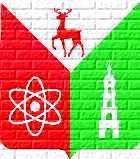 ЕЖЕГОДНЫЙ ОТЧЕТ ГЛАВЫ АДМИНИСТРАЦИИ ГОРОДА САРОВА О ДЕЯТЕЛЬНОСТИ АДМИНИСТРАЦИИ ГОРОДА САРОВА ЗА 2016 ГОДОГЛАВЛЕНИЕ  ВВЕДЕНИЕ…………………………………………………………………………………………....3I. ОСНОВНЫЕ ПОКАЗАТЕЛИ СОЦИАЛЬНО-ЭКОНОМИЧЕСКОГО РАЗВИТИЯ ГОРОДА САРОВА В 2016 ГОДУ	5II. ДЕЯТЕЛЬНОСТЬ СТРУКТУРНЫХ ПОДРАЗДЕЛЕНИЙ АДМИНИСТРАЦИИ ГОРОДА САРОВА В 2016 ГОДУ В РАМКАХ РЕАЛИЗАЦИИ СВОИХ ПОЛНОМОЧИЙ, А ТАКЖЕ В ЦЕЛЯХ СОЦИАЛЬНО-ЭКОНОМИЧЕСКОГО РАЗВИТИЯ ГОРОДА САРОВА	101. БЮДЖЕТНАЯ ПОЛИТИКА	102. ЭКОНОМИЧЕСКОЕ РАЗВИТИЕ	142.1. ДЕМОГРАФИЧЕСКАЯ СИТУАЦИЯ	182.2. ЗАНЯТОСТЬ НАСЕЛЕНИЯ	222.3. УРОВЕНЬ ЖИЗНИ НАСЕЛЕНИЯ	242.4. ДЕНЕЖНЫЕ ДОХОДЫ И РАСХОДЫ НАСЕЛЕНИЯ	272.5. ТАРИФООБРАЗОВАНИЕ В СФЕРЕ ЖКХ	282.6. РАБОТА С ПРЕДПРИЯТИЯМИ МУНИЦИПАЛЬНОГО СЕКТОРА	292.7. РАЗВИТИЕ ПРЕДПРИНИМАТЕЛЬСТВА	302.8. МУНИЦИПАЛЬНЫЕ УСЛУГИ	333. ГРАДОСТРОИТЕЛЬНАЯ ПОЛИТИКА	344. РАСПОРЯЖЕНИЕ МУНИЦИПАЛЬНЫМ ИМУЩЕСТВОМ	395. ПОТРЕБИТЕЛЬСКИЙ РЫНОК	436. ГОРОДСКОЕ ХОЗЯЙСТВО	446.1. ПАССАЖИРСКИЕ ПЕРЕВОЗКИ	446.2. СВЯЗЬ	456.3. ЖИЛИЩНО-КОММУНАЛЬНОЕ ХОЗЯЙСТВО	466.4. РЕАЛИЗАЦИЯ ПОЛИТИКИ ЭНЕРГОСБЕРЕЖЕНИЯ И ПОВЫШЕНИЯ ЭНЕРГОЭФФЕКТИВНОСТИ.	486.5. БЛАГОУСТРОЙСТВО И ОХРАНА ОКРУЖАЮЩЕЙ СРЕДЫ	507. СОЦИАЛЬНАЯ ПОЛИТИКА И ЗДРАВООХРАНЕНИЕ	518. ОБРАЗОВАНИЕ	549. КУЛЬТУРА И ИСКУССТВО	6410. МОЛОДЕЖНАЯ ПОЛИТИКА	7211. ФИЗИЧЕСКАЯ КУЛЬТУРА И СПОРТ	7312. УПРАВЛЕНИЕ МУНИЦИПАЛЬНОГО ЗАКАЗА	7613. УПРАВЛЕНИЕ ДЕЛАМИ АДМИНИСТРАЦИИ	7814. ОТДЕЛ МУНИЦИПАЛЬНОЙ СЛУЖБЫ И КАДРОВОЙ РАБОТЫ	7915. УПРАВЛЕНИЕ ИНФОРМАТИЗАЦИИ	80ИСПОЛЬЗУЕМЫЕ СОКРАЩЕНИЯ	82                                                                       ВВЕДЕНИЕГород Саров является закрытым административным образованием (ЗАТО), расположен на землях Нижегородской области (5% территории) и Республики Мордовия (95% территории), находится в административном подчинении Нижегородской области.Численность населения города за 2016 год составила 94,7 тыс. человек. Количество занятых в экономике 42,95 тыс. человек, в том числе на градообразующем предприятии работает более 18 тыс. человек, из которых более половины составляют ученые и специалисты, имеющие высшее и среднее профессиональное образование.Город Саров относят к категории городов, где экономическое развитие определяется деятельностью основного градообразующего предприятия, такого как ФГУП «РФЯЦ-ВНИИЭФ». Более 75% отгрузки, около 58% всех налоговых поступлений бюджета города Сарова, более 40% занятого в экономике населения приходится на долю ФГУП «РФЯЦ-ВНИИЭФ».ФГУП «РФЯЦ-ВНИИЭФ» - это крупнейший научно-технический центр России мирового уровня, который успешно решает оборонные, научные и народнохозяйственные задачи. Благодаря ФГУП «РФЯЦ-ВНИИЭФ» город Саров является одним из национальных лидеров в области математического моделирования, лазерной физики, физики высоких плотностей энергии, научного приборостроения.12.09.2016 подписан меморандум о сотрудничестве между Администрацией города Сарова, Городской Думой города Сарова и ФГУП «РФЯЦ-ВНИИЭФ», определяющий стратегическое развитие Сарова до 2020 года. В числе целей, определенных меморандумом, создание территории опережающего социально-экономического развития, формирование сегмента доступного жилья, стоимостью до 45 тысяч рублей за квадратный метр, развитие образования, транспортной доступности Сарова и многое другое. Полностью с текстом документа можно ознакомиться на официальном сайте Администрации Сарова в разделе «Нормативные документы».Деятельность Администрации города в 2016 году была направлена на объединение усилий всех заинтересованных сторон для достижения основной цели - устойчивого развития сбалансированной конкурентоспособной экономики ЗАТО Саров, ориентированной на инновации, способной к эффективному саморазвитию, а также на реализацию меморандума.Главными документами, определяющими развитие территории в отчетном году, являлись:-   «Программа комплексного социально-экономического развития закрытого административно-территориального образования (ЗАТО) Саров Нижегородской области на 2010-.г. и на период до 2020 года»;-	«Программа комплексного развития систем коммунальной инфраструктуры города Сарова на 2016-2025 годы»; -  муниципальные программы города Сарова Нижегородской области на 2015-2020 годы. Вышеуказанные программы направлены на: формирование благоприятных социальных и экономических условий для населения города, развитие малого и среднего бизнеса, улучшение среды проживания, повышение качества и уровня жизни населения города, в том числе за счет поставки качественных коммунальных ресурсов, доступности коммунальных услуг, развитие жилищного сектора и освоение территорий под строительство объектов общественно-деловой и промышленной сфер города. Также, реализация мероприятий муниципальных программ в значительной части направлена на:- создание в системе общего образования равных возможностей в получении качественного образования для всех категорий детей, в том числе детей с ограниченными возможностями здоровья, а также развитие инфраструктуры и организационно-экономических механизмов, обеспечивающих доступность качественного образования, обеспечение социально-правовой защиты обучающихся; - предупреждение и пресечение в образовательных организациях действий лиц и организаций, направленных на подготовку и совершение террористических актов, иных преступлений террористического характера;- создание в системе воспитания и дополнительного образования равных возможностей для качественного образования и позитивной социализации детей; - разработку и внедрение системы мер, направленной на воспитание молодого поколения в духе нравственности, приверженности интересам общества и его традиционным ценностям;- создание условий для повышения эффективности работы по профилактике безнадзорности и правонарушений, профилактике и противодействию незаконному обороту наркотических средств и психотропных веществ;- повышение мотивации граждан к регулярным занятиям физической культурой, спортом и ведению здорового образа жизни, создание условий для сдачи населением города Всероссийского физкультурно-спортивного комплекса «Готов к труду и обороне» (ГТО), для успешного выступления саровских спортсменов на областных, всероссийских, международных спортивных мероприятиях и совершенствования системы подготовки спортивного резерва;- создание оптимальных условий, обеспечивающих полноценный отдых, оздоровление детей и молодежи города Сарова, и др.В отчетном году Саров получил грант Правительства Нижегородской области за достижение наилучших значений показателей эффективности органов местного самоуправления муниципальных районов (городских округов) Нижегородской области в 2015 году. В течение всего 2016 года городские школьники успешно выступали на разно-уровневых олимпиадах, спортивных соревнованиях и творческих конкурсах, на высоком уровне проходили общегородские мероприятия. Работа всех департаментов, управлений, отделов Администрации города Сарова, подведомственных учреждений, а также предприятий муниципального сектора, была направлена на решение главной задачи – создание для саровчан комфортной и позитивной среды жизнедеятельности. Несмотря на сложные экономические и геополитические условия, Администрация города Сарова сделала все возможное для исполнения плановых показателей доходных статей бюджета, что позволило не только сохранить достигнутый уровень заработных плат в бюджетной сфере, но и обеспечить определенные заделы на ближайшую перспективу. I. ОСНОВНЫЕ ПОКАЗАТЕЛИ СОЦИАЛЬНО-ЭКОНОМИЧЕСКОГО РАЗВИТИЯ ГОРОДА САРОВА В 2016 ГОДУВ целом, достигнутые основные показатели по итогам 2016 года на территории города Сарова имеют следующие значения: Таблица 1В 2016 году объем отгруженных товаров, работ, услуг по полному кругу организаций достиг 48 873,7 млн. руб., рост в действующих ценах составил 107,5% к показателю 2015 года. Ключевыми отраслями экономики г.Сарова явились «Операции с недвижимым имуществом, аренда и предоставление услуг» и «Производство и распределение электроэнергии, газа и воды».За отчетный период в экономику города направлено 8 434,6 млн. руб. инвестиций в основной капитал, 78,1% из которых составили собственные средства организаций. В целом 58,6% инвестиций направлено на приобретение машин, оборудования, транспортных средств. На строительство жилья направлено 673,8 млн. руб. Построено и сдано в эксплуатацию 19,5 тыс. кв. м жилья – это 4 многоквартирных жилых дома на 336 квартир (14,6 тыс.кв.м жилой площади) и 26 индивидуальных жилых домов (4,9 тыс.кв.м). Благодаря жилой застройке, а также в рамках реализации муниципальных программ улучшили жилищные условия путем получения (приобретения) жилых помещений 183 семьи, в составе которых 489 человек. В целом было предоставлено по договору социального найма и приобретено в собственность (с привлечением средств федерального, областного и местного бюджетов) 7 796,53 кв.м жилых помещений. Кроме того, 285 семей получили жилые помещения в специализированном муниципальном жилом фонде или 1 794 кв.м. Итогом стало сокращение на 20% количества семей, состоящих на учете нуждающихся в жилых помещениях по отношению к 01.01.2016: по состоянию на 01.01.2017 на учете в Администрации города Сарова состоит 1210 семей (на 01.01.2016 – 1505 семей), в целом на территории ЗАТО (включая ФГБУЗ КБ №50, ФГУП «РФЯЦ-ВНИИЭФ») на учете состоит 1749 семей (на 01.01.2016 - 2159 семей).В 2016 году по сравнению с предыдущим годом резкого сокращения потребительского спроса не произошло, однако его «сжатие» продолжалось. Объем розничного товарооборота достиг уровня 11 861 млн. руб. или 106,3% к отчету 2015 года.  В 2016 году спрос населения на услуги общественного питания в целом изменился незначительно. Оборот общественного питания составил 588 млн. руб. или 102% к отчету 2015 года. Объем платных услуг в 2016 году достиг 3 461 млн. руб., т.е. рост платных услуг к уровню 2015 года составил 108,7%.Уровень официально регистрируемой безработицы – 0,65%. Численность официально зарегистрированных безработных – 325 человек. Среднедушевые денежные доходы в среднем за месяц по итогам 2016 года составили 29 358 руб., увеличившись относительно 2015 года на 6,6%.Заработная плата работников организаций, не относящихся к субъектам малого предпринимательства, в 2016 году выросла на 108,6% и составила 47 955 руб. На предприятиях, обследуемых по полному кругу, средняя заработная плата составила 43 923 руб., уровень реальной заработной платы составил 107,7%. Свой вклад в экономику города вносят предприятия муниципального сектора экономики. На конец 2016 года в Сарове функционировало 14 муниципальных унитарных предприятий и 4 акционерных общества, акции которых находятся в собственности Администрации города Сарова (без передачи в хозяйственное ведение другим организациям). Среднесписочная численность штатных работников составила 2 269 человек со среднемесячной заработной платой в размере 22 574 рубля (в 2015 году 21 328 руб.). Объем выручки от реализации товаров, работ и услуг предприятий муниципального сектора по итогам отчетного года составил  1978,1 млн. руб. (темп роста к уровню 2015 года 105,5%), чистая прибыль по прибыльным предприятиям сформировалась в размере 5,95 млн. руб. (в 2015 году – 4,9 млн. руб.).Малый и средний бизнес Сарова охватывает основные виды экономической деятельности и в его сферу прямо или косвенно вовлечены все социальные группы жителей муниципального образования. На доходы от малого и среднего бизнеса живет около 20% экономически активного населения города. Развитие предпринимательства является одной из приоритетных задач социально-экономического развития Сарова.В соответствии с методикой, утвержденной постановлением Правительства Нижегородской области от 01.03.2006 № 60, ежеквартально подводятся итоги социально-экономического развития муниципальных районов и городских округов нашей области.По итогам 2016 года городской округ Саров имеет оценку уровня социально-экономического развития относительно средне областного значения интегрального показателя выше среднего и в рейтинге территорий Нижегородской области находится на 4 месте из 52-х муниципальных районов и городских округов (таблица 2):Таблица 2Городской округ г. Саров по итогам 2016 года занимает лидирующую позицию по следующим  экономическим и социальным индикаторам:-	объем инвестиций в основной капитал в реальный сектор экономики в расчете на душу населения самый максимальный среди районов и городских округов с населением свыше 80 тыс. чел. (81 929,4 руб.);доля площади земельных участков, являющихся объектами налогообложения земельным налогом, в общей площади территории (98,21%);-	среднемесячная заработная плата одного работающего (43 923 руб.);соотношение среднемесячной заработной платы одного работающего и прожиточного минимума для трудоспособного населения (467,4%);уровень преступности (число зарегистрированных преступлений в расчёте на 10 тыс. человек населения) имеет самый низкий показатель (57,7 ед.).Социально-экономическое развитие города в 2016 году осуществлялось в рамках муниципальных программ, что позволило рационально использовать финансовые и материальные ресурсы, определять первоочередные задачи, направленные на дальнейшее улучшение благосостояния горожан. В отчетном периоде действовало 12 муниципальных программ, направленных на решение проблем экономического и социального развития города.В соответствии с Методикой оценки эффективности муниципальных программ города Сарова Нижегородской области, утвержденной постановлением Администрации города Сарова от 28.12.2015 № 4242, по итогам 2016 года управлением экономического развития и предпринимательства была определена эффективность реализации муниципальных программ (в баллах) и сформирован рейтинг муниципальных программ.Перечень, объем финансирования муниципальных программ за счет всех источников, место в рейтинге по итогам 2016 годаТаблица 3Оценивая итоги 2016 года, в рейтинге высокую эффективность реализации имеют 9 муниципальных программ (за 2015 год – 8), среднюю эффективность - 2 муниципальные программы (за 2015 год – 3), удовлетворительную - 1 муниципальная программа (за 2015 год – 1).II. ДЕЯТЕЛЬНОСТЬ СТРУКТУРНЫХ ПОДРАЗДЕЛЕНИЙ АДМИНИСТРАЦИИ ГОРОДА САРОВА В 2016 ГОДУ В РАМКАХ РЕАЛИЗАЦИИ СВОИХ ПОЛНОМОЧИЙ, А ТАКЖЕ В ЦЕЛЯХ СОЦИАЛЬНО-ЭКОНОМИЧЕСКОГО РАЗВИТИЯ ГОРОДА САРОВА1. БЮДЖЕТНАЯ ПОЛИТИКАЗа разработку и реализацию основных направлений бюджетной, финансовой и налоговой политики города Сарова отвечает Департамент финансов (далее по разделу – департамент), который в течение 2016 года проводил активную работу по реализации поставленных задач.Основные направления бюджетной политики города Сарова на 2016 год и на плановый период 2017 и 2018 годов и Основные направления налоговой политики города Сарова на 2016 год и на плановый период 2017 и 2018 годов разработаны в соответствии с Положением о бюджетном процессе в городе Сарове, утвержденным решением Городской Думы города Сарова от 10.11.2009 N 123/4-гд.В соответствии с Федеральным законом РФ от 30.09.2015 № 273-ФЗ «Об особенностях составления и утверждения проектов бюджетов бюджетной системы Российской Федерации на 2016 год, о внесении изменений в отдельные законодательные акты Российской Федерации и признании утратившей силу статьи 3 Федерального закона «О приостановлении действий отдельных положений Бюджетного кодекса Российской Федерации», решением Городской Думы города Сарова от 16.10.2015 «Об особенностях составления и утверждения бюджета города Сарова на 2016 год» формирование бюджета города в среднесрочном периоде осуществлялось на один 2016 год без разработки среднесрочного финансового плана города Сарова Нижегородской области на 2016-2018 годы.Специалистами департамента велась работа по согласованию параметров бюджета в Министерстве финансов Российской Федерации и министерстве финансов Нижегородской области на 2017 год.С июля по ноябрь 2016 года велась работа по формированию и согласованию бюджета города на 2017 год для представления его в Городскую Думу города Сарова. 22 декабря 2016 года депутатами Городской Думы города Сарова был принят бюджет города на 2017 год, на основании которого составлена сводная бюджетная роспись и доведены до главных распорядителей бюджетных средств уведомления о лимитах бюджетных обязательств и бюджетных ассигнованиях на 2017 год. Сформирован и своевременно сдан годовой отчет в министерство финансов Нижегородской области об исполнении бюджета города Сарова за 2015 год.В соответствии с должностными обязанностями специалисты департамента вели работу по корректировке бюджета на текущий год, составлению ежемесячных и ежеквартальных отчетов, ведению реестра расходных обязательств и перечня главных распорядителей, распорядителей и получателей средств бюджета города Сарова. А также принимали участие в разработке прогнозов социально-экономического развития города на долгосрочную и краткосрочную перспективу, осуществляли учет, контроль и администрирование поступлений доходов в бюджет города в соответствии с бюджетной классификацией Российской Федерации.В 2016 году в соответствии с Федеральным законом от 05.04.2013 №44-ФЗ                          «О контрактной системе в сфере закупок товаров, работ, услуг для обеспечения государственных и муниципальных нужд» департаментом заключено 4 муниципальных контракта для нужд муниципального образования города Сарова.В отчетном периоде проводились ревизии и проверки в целях внутреннего муниципального финансового контроля за соблюдением муниципальными учреждениями бюджетного законодательства Российской Федерации и законодательства о контрактной системе в сфере закупок:- в части осуществления полномочий по внутреннему муниципальному финансовому контролю в сфере бюджетных правоотношений департаментом в 2016 году проведено 12 ревизий соблюдения муниципальными учреждениями бюджетного законодательства Российской Федерации и иных нормативных правовых актов Нижегородской области и города Сарова, регулирующих бюджетные правоотношения;- в части осуществления полномочий по контролю в сфере закупок в соответствии с пунктом 3 части 3 и частью 8 статьи 99 Федерального закона от 05.04.2013 №44-ФЗ «О контрактной системе в сфере закупок товаров, работ, услуг для обеспечения государственных и муниципальных нужд» департаментом в 2016 году проведено 11 проверок соблюдения муниципальными учреждениями законодательства Российской Федерации и иных нормативных правовых актов о контрактной системе в сфере закупок товаров, работ, услуг для обеспечения муниципальных нужд города Сарова;В соответствии с Федеральным законом от 05.04.2013 №44-ФЗ в 2016 году департаментом рассмотрено:- два обращения заказчиков о согласовании заключения контракта с единственным поставщиком (исполнителем, подрядчиком);- два уведомления о заключении контракта с единственным поставщиком. Обращения и уведомления признаны обоснованными.Фактов нецелевого использования средств бюджета города Сарова в результате ревизий, проверок и рассмотрения обращений и уведомлений заказчиков не выявлено.В 2016 году департаментом разработан и внесен в Городскую Думу города Сарова проект решения Городской Думы города Сарова «Об установлении и введении в действие налога на имущество физических лиц на территории муниципального образования город Саров», в соответствии с которым увеличены ставки налога на имущество физических лиц с 0,1 процента до 0,3. В 2016 году департаментом:  - ежеквартально, в сроки, установленные Министерством финансов Российской Федерации, формировался и предоставлялся мониторинг ЗАТО Саров;  - проведена большая работа с главными администраторами доходов и источников финансирования дефицита бюджета города Сарова по разработке и утверждению главными администраторами методики прогнозирования поступлений доходов в бюджет города Сарова, источников финансирования дефицита бюджета города, порядка принятия решений о признании безнадежной к взысканию задолженности по платежам в бюджет;  - формировался и своевременно представлялся в Министерство финансов Нижегородской области для ее представления в Министерство финансов Российской Федерации отчет в рамках Соглашения об эффективном использовании межбюджетных трансфертов, выделяемых из федерального бюджета бюджету Нижегородской области для предоставления бюджету закрытого административно-территориального образования Саров дотации на компенсацию дополнительных расходов и (или) потерь бюджетов закрытых административно-территориальных образований, связанных с особым режимом безопасного функционирования;  - сформированы сведения по сети, штатам и контингентам получателей средств бюджета города Сарова в разрезе типов учреждений за отчетные 2015-2016 годы и прогнозные сведения на 2017 год.В течение отчетного года активно осуществлялась работа с главными бухгалтерами муниципальных учреждений по вносимым изменениям в инструкции по бюджетному и бухгалтерскому учету. Для главных распорядителей, получателей средств бюджета города Сарова и муниципальных бюджетных учреждений города Сарова проводились плановые обучающие семинары и совещания.Бюджетный учет и формирование бухгалтерской (финансовой) отчетности  направлены на решение следующих задач:  - реализация единого порядка ведения бюджетного учета в муниципальных казенных и бюджетных учреждениях города Сарова с использованием средств автоматизации;  - эффективная организация бюджетного учета бюджета города Сарова;  - формирование участниками бюджетного процесса полной информации, необходимой для анализа, планирования и исполнения бюджета города Сарова;  - поддержание созданного единого комплекса автоматизированного ведения бюджетного учета;  - повышение качества и оперативности формирования отчетности об исполнении бюджета города Сарова;  - обеспечение достоверности и доступности бухгалтерской (финансовой) отчетности для населения.В течение 2016 года для поддержания функционирования созданного единого комплекса автоматизированного ведения бюджетного учета и бухгалтерской (финансовой) отчетности муниципальным казенным и бюджетным учреждениям города Сарова оказывалась услуга по технической поддержке Единого комплекса автоматизированного ведения бюджетного учета ПО «1С-Бухгалтерия».Для создания эффективной организации бюджетного учета и бухгалтерской (финансовой) отчетности в течение 2016 года в программном продукте «1С-Бухгалтерия» версии 8 были реализованы ряд задач по обеспечению контроля качества учета и отчетности, что позволило повысить качество бюджетного учета и оперативность формирования бухгалтерской (финансовой) отчетности.Во исполнение изменений бюджетного законодательства и для повышения эффективности использования бюджетных средств и строгого соблюдения бюджетной дисциплины всеми участниками бюджетного процесса проводилось своевременное обновление информационных систем «АЦК-Планирование», «АЦК-Финансы».  	В 2016 году проведены мероприятия для прохождения перерегистрации на сайте zakupki.gov.ru. Осуществлена подготовка сертификатов для работы в системе ЕИС с полномочиями финансового органа.	В течение 2016 года проделана огромная работа по проведению мероприятий по внедрению в автоматизированной системе «АЦК-Финансы» юридически значимого электронного документооборота между Департаментом финансов Администрации г. Саров и главными распорядителями средств бюджета города Сарова, подведомственными им учреждениями с использованием подсистемы доступа пользователей к системе «АЦК-Финансы» с использованием интернет-браузера («Веб-интерфейс) и подсистемы Электронной Подписи документов системы «АЦК-Финансы».Реализован комплекс мероприятий по совершенствованию информационного обеспечения и осуществления контрольных функций в сфере закупок в единой информационной системе.За счет управления ликвидностью по счетам удалось уменьшить на 20 процентов размер муниципального долга города Сарова по отношение к планируемой величине долга по состоянию на 01.01.2017 и достичь экономии средств бюджета города в сумме 1,5 млн. рублей.В течение года постоянно велась работа по ответам на запросы юридических лиц и граждан города. В целом, в течение 2016 года департаментом разработано:- 33 проекта постановлений Администрации города Сарова;- 98 приказов департамента;- 12 проектов решений Городской Думы города Сарова.Бюджет города Сарова Кассовое обслуживание исполнения бюджета города Сарова в 2016 году осуществлялось в соответствии с Регламентом о порядке и условиях обмена информацией между Управлением Федерального казначейства по Нижегородской области и департаментом при кассовом обслуживании исполнения бюджета города Сарова в условиях открытия в Управлении Федерального казначейства по Нижегородской области лицевого счета департаменту.Бюджет города Сарова за 2016 год по доходам исполнен в сумме 3 251,7 млн. руб. или на 102% от уточненного годового плана.По налоговым и неналоговым доходам бюджет города Сарова за 2016 год исполнен в сумме 818,6 млн. руб. или на 108% от уточненного годового плана. Налоговые доходы имеют удельный вес 20% среди всех поступлений, формирующих доходную часть бюджета города  Сарова.  Таблица 4(Тыс. руб.) По налоговым доходам бюджет города Сарова за 2016 год исполнен в сумме 636,9 млн. руб. или на 104% от уточненного годового плана. Основными источниками  налоговых доходов бюджета города Сарова являются:налог на доходы физических лиц (89% от общего поступления налоговых доходов  бюджета); единый налог на вмененный доход для отдельных видов деятельности (7% от общего поступления налоговых доходов  бюджета).Неналоговые доходы бюджета имеют удельный вес 5% среди всех поступлений,  формирующих доходную часть бюджета города Сарова. Основными источниками  неналоговых доходов бюджета города Сарова являются:доходы от использования имущества, находящегося в государственной и муниципальной собственности (64% от общего поступления неналоговых доходов бюджета);доходы от продажи материальных и нематериальных активов (9% от общего поступления неналоговых доходов бюджета).Безвозмездные поступления в бюджет города Сарова имеют удельный вес 75% среди всех поступлений, формирующих доходную часть бюджета города Сарова.Бюджет города Сарова по расходам за 2016 год исполнен в сумме 3 283,3 млн. руб. или на 96% от годового плана. Дефицит бюджета составил 31,6 млн. руб. Финансирование расходов в отчетном периоде производилось в соответствии с утвержденной сводной бюджетной росписью на 2016 год. Исполнение бюджета города Сарова в 2016 году было ориентировано на повышение эффективности использования бюджетных средств и строгое соблюдение бюджетной дисциплины всеми участниками бюджетного процесса.Качественное прогнозирование кассовых выплат позволяло оптимизировать кассовые потоки бюджета. Кассовое исполнение бюджета осуществлялось с поквартальным  доведением предельных объемов финансирования. Осуществлена проверка 61,8 тыс. штук платежных документов, представленных в целях осуществления финансовых операций получателями бюджета города Сарова, на соответствие требованиям бюджетного законодательства Российской Федерации и иных нормативных правовых актов, регулирующих бюджетные правоотношения и  произведено санкционированием операций на сумму 3 283,3 тыс. рублей.В 2016 году осуществлялся  контроль за отсутствием кредиторской задолженности по принятым обязательствам, в первую очередь по заработной плате и социальным выплатам. В целях повышения эффективности использования бюджетных ресурсов и качества оказания услуг осуществлялся контроль за целевым и эффективным использованием бюджетных средств, за отсутствием просроченной кредиторской задолженности. В 2016 году проводилась работа по совершенствованию системы учета.	Выплата заработной платы работникам муниципальных казенных и муниципальных бюджетных учреждений осуществлялась своевременно.2. ЭКОНОМИЧЕСКОЕ РАЗВИТИЕРешение вопросов экономического развития территории города Сарова в течение года осуществляло Управление экономического развития и предпринимательства (далее по разделу – управление).В 2016 году управление являлось основным в части контроля исполнения комплексной программы «Социально-экономическое развитие закрытого административно-территориального образования (ЗАТО) Саров Нижегородской области на 2010-2015 гг. и на период до 2020 года» и «Программы комплексного развития систем коммунальной инфраструктуры города Сарова на 2016-2025 годы». В рамках данных программ в течение года решались первоочередные задачи, обеспечивающие комплексное содержание, перспективное развитие социальной, транспортной и инженерной инфраструктуры города, включая вопросы жилищного строительства. По итогам выполнения программ специалистами управления подготовлено два подробных отчета за 2015 год, которые утверждены Городской Думой города Сарова.В 2016 году управлением велась важная работа по формированию заявки в адрес Министерства экономического развития Российской Федерации на создание в Сарове территории опережающего социально-экономического развития (далее – ТОСЭР «Саров»). Постановлением Правительства Российской Федерации от 20.04.2017 № 481 «О создании территории опережающего социально-экономического развития «Саров» такая территория создана. Специальный режим осуществления предпринимательской деятельности введен на более чем 10 отдельных площадках, расположенных в промышленной зоне города. Основная специализация ТОСЭР «Саров» включает в себя такие направления деятельности, как новая энергетика, ИТ-технологии, суперкомпьютинг и моделирование, новые материалы, научное приборостроение, мехатроника, медицинская промышленность, пищевая промышленность, мебельная промышленность. Создание ТОСЭР в ЗАТО Саров повлечет за собой решение стратегических задач развития атомной отрасли и расширение возможностей для развития города в целом. Создание ТОСЭР «Саров» обеспечит создание не менее 1,8 тысяч рабочих мест, позволит привлечь более 10 млрд. руб. инвестиций. Совокупные поступления в бюджеты бюджетной системы Российской Федерации от налогов и сборов, а также отчисления во внебюджетные фонды составят более 10 млрд. рублей в период с 2017 по 2026 годы. В 2016 году специалистами управления также велась работа по:- ежегодной разработке трехлетнего прогноза социально-экономического развития города, показатели которого успешно защищены в Министерстве экономики и конкурентной политики Нижегородской области. На основании данного прогноза были определены параметры развития территории в ближайшей перспективе; - уточнению трехлетнего прогноза социально-экономического развития города, который в ноябре 2016 года одобрен постановлением Администрации «Об одобрении Прогноза социально-экономического развития города Сарова Нижегородской области на 2017 год и на период до 2019 года»;-  подготовке ежегодного отчета главы Администрации города Сарова о деятельности Администрации города Сарова за 2015 год (принят к сведению решением Городской Думы города Сарова);- подготовке «Отчета о социально-экономическом развитии города Сарова за 1 полугодие 2016 года»;-  подготовке доклада главы Администрации о достигнутых значениях показателей для оценки эффективности деятельности органов местного самоуправления городского округа города Сарова за 2015 год и планируемых значениях на 2016-2018 годы в целях реализации Указа Президента Российской Федерации от 28.04.2008 № 607 «Об оценке эффективности деятельности органов местного самоуправления городских округов и муниципальных районов», постановления Правительства Российской Федерации от 17.12.2012 № 1317 «О мерах по реализации Указа Президента Российской Федерации от 28 апреля 2008 года № 607». В результате, городской округ город Саров получил грант Правительства Нижегородской области за достижение наилучших значений показателей эффективности органов местного самоуправления муниципальных районов (городских округов) Нижегородской области в 2015 году;ежеквартальному сбору и обработке бухгалтерской отчетности, отчетности о деятельности и долговых обязательствах муниципальных предприятий и акционерных обществ, акции которых находятся в собственности Администрации города Сарова;осуществлению контроля за перечислением муниципальными унитарными предприятиями в бюджет города Сарова части прибыли, оставшейся в их распоряжении по итогам 2015 года после уплаты налогов и иных обязательных платежей;организации проведения заседаний комиссии по рассмотрению результатов финансово-хозяйственной деятельности и достигнутых показателей эффективности деятельности муниципальных унитарных предприятий города Сарова за 2015 год и 1 полугодие 2016 года. Осуществлялся контроль за выполнением решений комиссии;снижению неформальной занятости: в целом за год проведено 4 заседания комиссии по увеличению налогооблагаемой базы города Сарова, работала «горячая линия» по вопросам легализации заработной платы, проводилась работа по недопущению выплаты заработной платы ниже минимальной, установленной региональным соглашением  Правительства Нижегородской области, велась активная информационно-разъяснительная работа по соблюдению трудового законодательства; -  мониторингу показателей в области труда и заработной платы, занятости населения и демографической ситуации;- разработке плана обеспечения устойчивого развития экономики и социальной стабильности города Сарова и осуществлению мониторинга его исполнения;- тарифному регулированию в сфере жилищно-коммунальных услуг;- ведению реестра муниципальных услуг. Все сведения размещались на информационном портале государственных услуг Российской Федерации, государственных и муниципальных услуг Нижегородской области, а также на официальном сайте Администрации города Сарова;- регистрации коллективных договоров организаций. В журнале регистрации коллективных договоров за 2016 год отражены 35 записей (охвачено около 21,2 тыс.чел.), в т.ч. о регистрации вновь заключенных коллективных договоров - 29 записей (охвачено около 20,8 тыс.чел.), о продлении срока действия коллективного договора – 4, о внесении изменений и дополнений – 3;- подготовке муниципальных правовых актов в сфере оплаты труда работников муниципальных организаций города (разработано и выпущено 30 постановлений Администрации города Сарова);- осуществлению экспертизы проектов муниципальных программ города Сарова на 2015-2020 годы, мониторингу реализации муниципальных программ и расчету оценки эффективности их реализации;- подготовке сводного годового доклада о ходе реализации и об оценке эффективности реализации муниципальных программ за 2015 год;-  разработке и реализации муниципальной программы «Поддержка и развитие малого и среднего предпринимательства города Сарова Нижегородской области на 2015 – 2020 годы», формированию отчета о реализации муниципальной программы, обеспечению ее размещения на официальном сайте Администрации города Сарова в информационно-коммуникационной сети «Интернет»;- осуществлению мониторинга реализации программы «Развитие производительных сил городского округа г. Саров», а также направление отчетов о ходе реализации программы в профильное министерство;- осуществлению организации работы Координационного Совета по малому и среднему предпринимательству города Сарова;- разработке порядка проведения оценки регулирующего воздействия проектов муниципальных нормативных правовых актов и порядка проведения экспертизы муниципальных нормативных правовых актов;- подготовке ежемесячной, ежеквартальной, разовой информации по запросам структурных подразделений Администрации, Городской Думы города Сарова, вышестоящих ведомств, организаций города.Управлением для Министерства экономики и конкурентной политики Нижегородской области осуществлялся ежемесячный мониторинг объема отгруженных товаров, работ, услуг по крупным и средним организациям города, который в 2016 году достиг 45841,2 млн. руб., рост в действующих ценах составил 110,5% к показателю за 2015 год. Наибольший удельный вес составили такие виды деятельности, как «Операции с недвижимым имуществом, аренда и предоставление услуг» (82%), «Производство и распределение электроэнергии, газа и воды» (7,5%),  «Обрабатывающие производства» (2,6%).Распределение отгрузки (по крупным и средним организациям)с разбивкой по видам деятельности за 2015-2016 годыТаблица 5(млн. руб.)Управление в течение года также осуществляло мониторинг величины инвестиций в основной капитал (по полному кругу организаций), которые являются одним из индикаторов развития территории. На жилищное строительство, строительство нежилых объектов и прочие приобретения в 2016 году организациями города было инвестировано 8434,6 млн. рублей. Направление инвестиций в основной капитал представлено в таблице:Таблица 6В структуре инвестиций в основной капитал 58,6% составляют инвестиции, направленные на приобретение машин, оборудования, транспортных средств, что в 2,2 раза выше уровня прошлого года. На строительство жилья направлено 673,8 млн. руб. Источники финансирования инвестиций в основной капиталТаблица 7Наибольший удельный вес (78,1%) составили собственные средства организаций. Источник финансирования инвестиций в виде привлеченных средств составил 21,9%. В привлеченных средствах наибольшую долю заняли средства федерального бюджета и средства населения.На диаграмме отображены источники формирования инвестиций в основной капитал и объемы их использования в 2016 году:2.1. ДЕМОГРАФИЧЕСКАЯ СИТУАЦИЯУправление экономического развития и предпринимательства регулярно занимается анализом демографической ситуации города Сарова на основании статистических данных различных структур города.Численность населения города Сарова на 01.01.2017 составила 95 065 человек. В 2016 году продолжилась позитивная динамика роста рождаемости. Число зарегистрированных в городском Отделе ЗАГС родившихся составило 1040 чел., что на 10 младенцев (на 1%) выше факта 2015 года и более чем в 1,7 раза больше «дна», приходящегося на период 1995-.г. Рост рождаемости, начавшийся с 2008 года, соответствует по количественным показателям уровню 1989–1991 годов. Из числа родившихся 38,4% - первенцы, 49,2% - второй ребенок.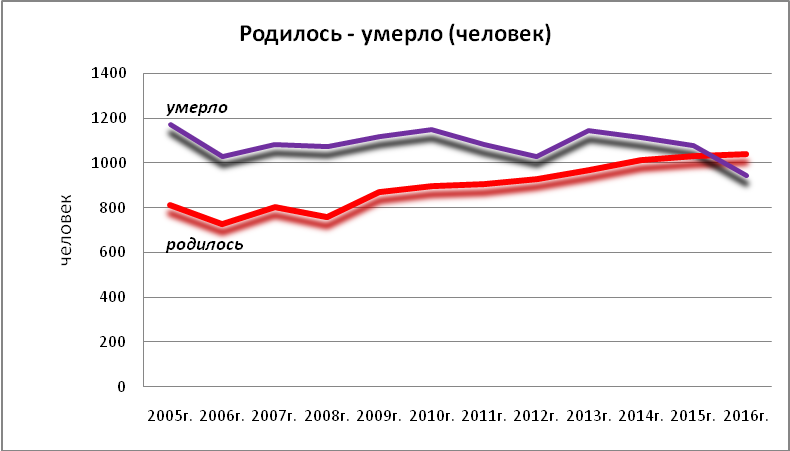 Коэффициент смертности сократился с 11,4 в 2015 году до 10 в 2016 году. Впервые за 23 года естественная убыль населения сменилась на естественный прирост: 2016 г. - плюс 96 человек, 2015 г. – минус 48 человек. Основные показатели демографии за 2016 год в сравнении с муниципальными образованиями Нижегородской области, ПФО и Россией выглядят следующим образом: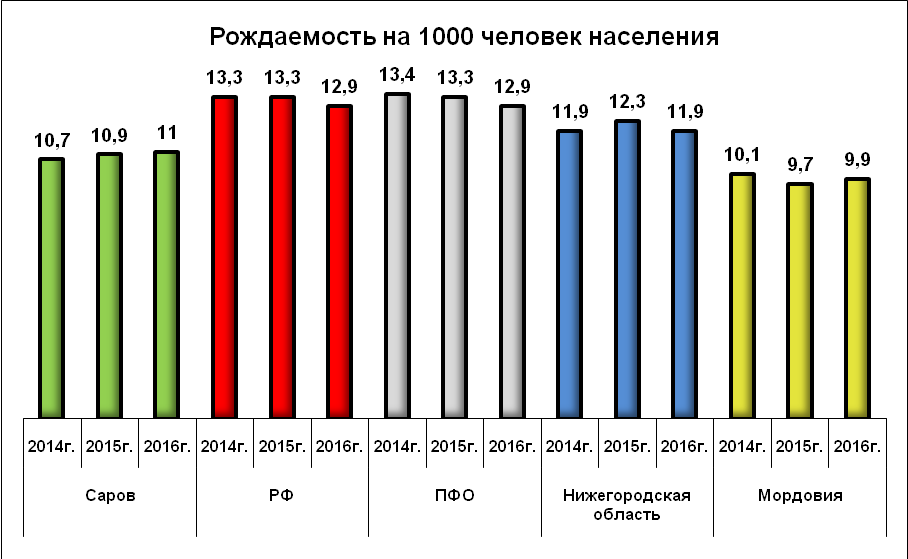 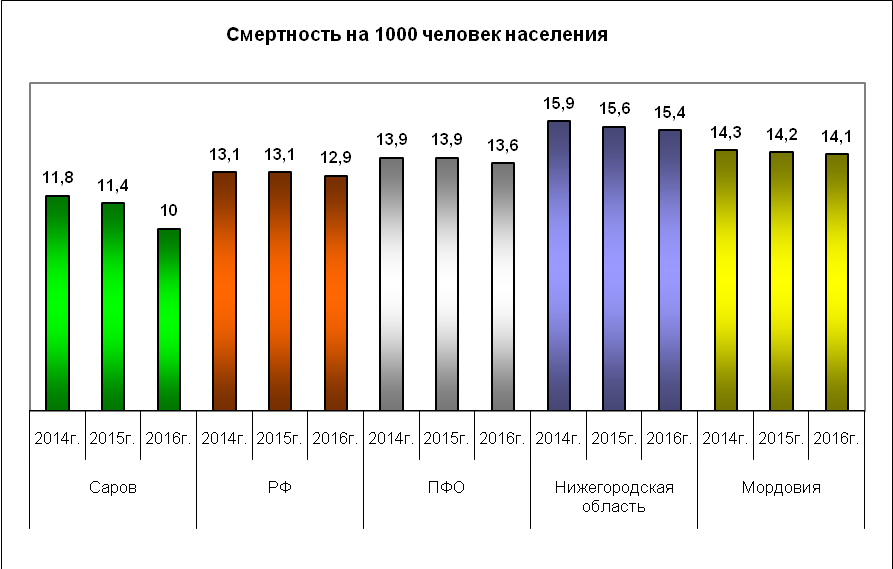 Таблица 8(Чел.)	Показатели общей смертности населения по Сарову значительно ниже всех приведенных в таблице средних значений. По числу родившихся на 1000 человек населения Саров значительно отстает от средних значений по России, ПФО и Нижегородской области.Распределение умерших в зависимости от заболевания Таблица 9(% от общего числа умерших)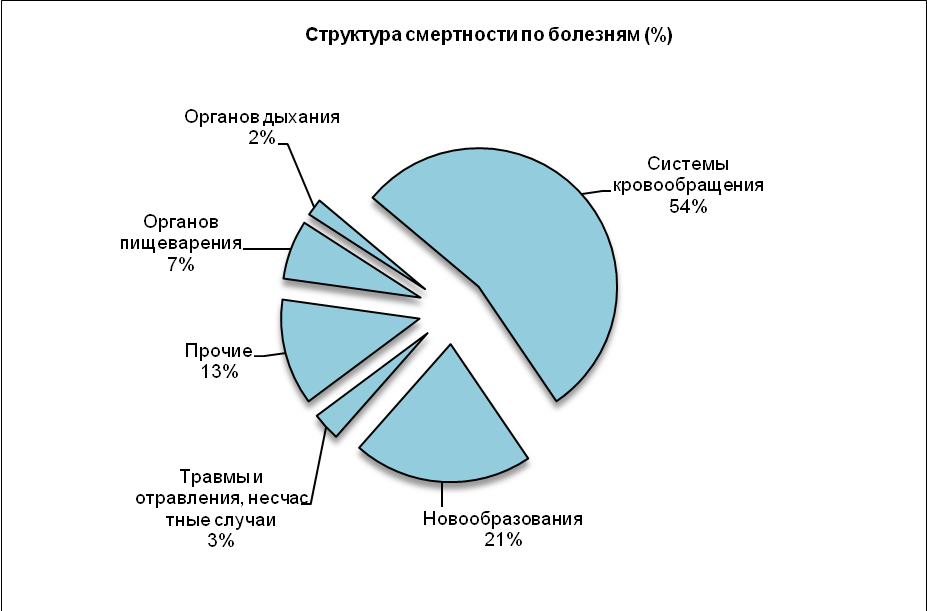 Структура смертности по причинам смерти со временем меняется. Это обусловлено как прогрессом (или регрессом) в области медицины, здравоохранения и качества жизни в целом, так и изменениями в половозрастном составе населения. За отчетный период произошло увеличение смертности от новообразований, органов пищеварения. Сократилась смертность от заболеваний органов дыхания, системы кровообращения, травм, отравлений и др. последствий внешних причин. Доля смертей по причине самоубийств в городе составила 0,8% (2015 г.- 0,4%).Из общего числа умерших на долю мужчин приходится – 52% (2015г. –51,1%), женщин – 48% (2015г. – 48,9%). Каждый четвертый из числа умерших находился в трудоспособном возрасте (каждый 3-й мужчина, каждая 8-я женщина). В 2016 году в Сарове показатель младенческой смертности увеличился с 1-го умершего на 1000 родившихся в 2015 году до 1,9 в 2016г. (РФ – 5,9, ПФО – 5,6, по Нижегородской области – 6,4, республика Мордовия – 4,4). 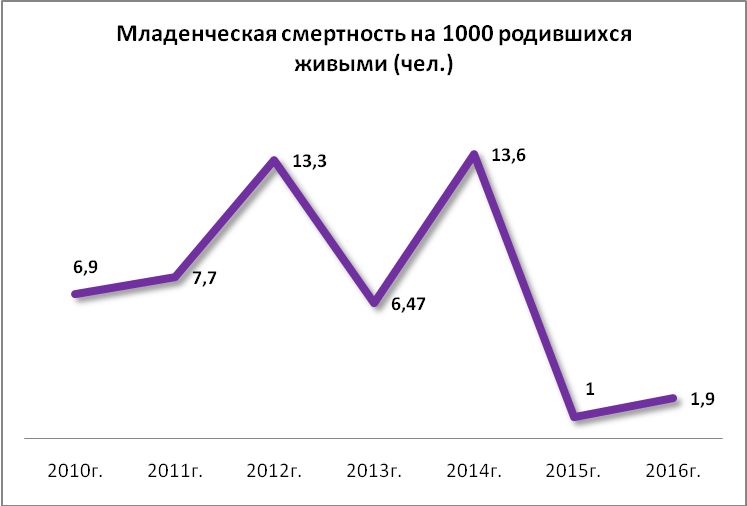 Количество зарегистрированных случаев прерывания беременности в 2016 году сократилось на 28% к уровню 2015 года и составило 335 случаев (2015г. - 468 случаев).Заметное и в целом позитивное влияние на демографическую ситуацию оказывают миграционные процессы. Приток мигрантов дает возможность снизить потери, связанные с естественной убылью населения, оптимизировать его возрастно-половой состав. По данным Саровского обособленного подразделения Нижегородстата по итогам 12 месяцев 2016 года миграционный прирост составил 500 человек, интенсивность общей миграции населения 5,3 на 1000 человек. В 2016 году зарегистрировано 422 брака и 372 развода. По сравнению с 2015 годом количество браков и разводов сократилось на 108 и 29 соответственно. На 10 вновь заключенных браков пришлось 8,8 разводов против 7,6 в 2015 году. 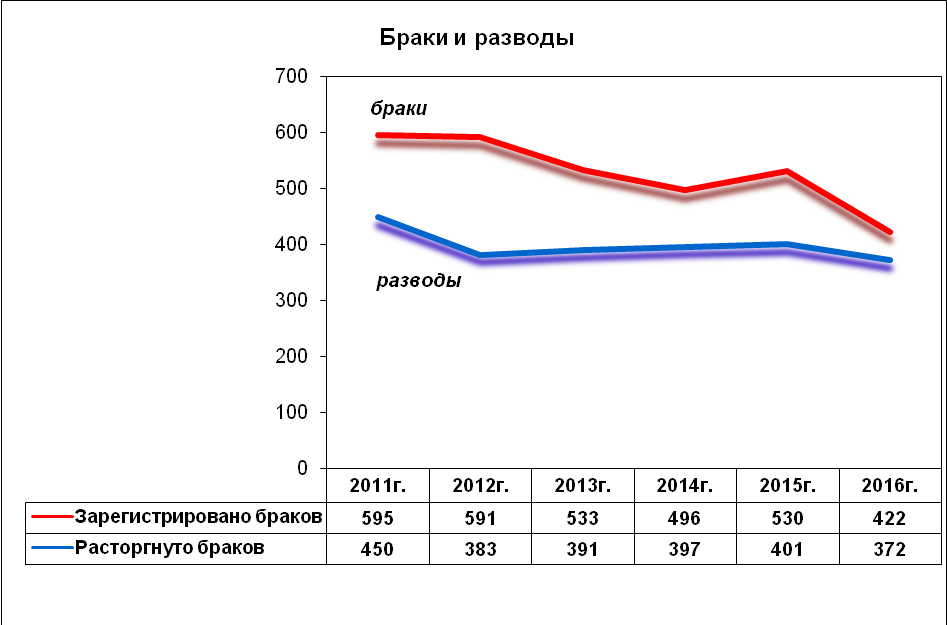 Таблица 10Показатель по числу разводов на 10 браков в Сарове равен 8,8 - один из самых высоких среди областей ПФО.2.2. ЗАНЯТОСТЬ НАСЕЛЕНИЯЧисленность экономически активного населения составила 46 тыс. человек, или 48,8% от общей численности населения города. Не имели занятия, но активно его искали 2,8 тыс. человек, или 6% общей численности экономически активного населения. В Государственном казенном учреждении «Центр занятости населения города Сарова» (далее - ГКУ ЦЗН) в качестве безработных на конец декабря 2016 года было зарегистрировано 325 человек, что на 17 человек выше факта 2015 года. Численность занятых в экономике города в 2016 году составила 42,95 тыс. человек (снижение по сравнению с 2010 годом составило 2,6 тыс. человек).В течение 2016 года в ряде организаций города Сарова проводились процессы оптимизации численности персонала, сопровождавшиеся высвобождением работников. Изменения в экономике города не оказывали существенного влияния на состояние рынка труда и социальную напряженность в связи с незначительными масштабами увольнения работников и имеющейся потребностью работодателей города в кадрах. В течение отчетного периода поступили сведения об увольнении по причине ликвидации организаций, сокращению численности или штата работников от 32 работодателей в количестве 229 человек (в 2015 г. - 33 работодателей и 381 человека). Предприятия, заявившие о высвобождении, относятся к следующим видам деятельности: строительство, финансы и кредит, государственное управление, транспорт. В 2016 году в ГКУ ЦЗН за подбором подходящей работы обратились 168 человек из числа уволенных по причине ликвидации организации, сокращения численности или штата работников. Стремясь по возможности сохранить кадровый потенциал, два работодателя прибегали к использованию режима неполного рабочего дня или неполной недели, один работодатель заявил о простое по вине работодателе.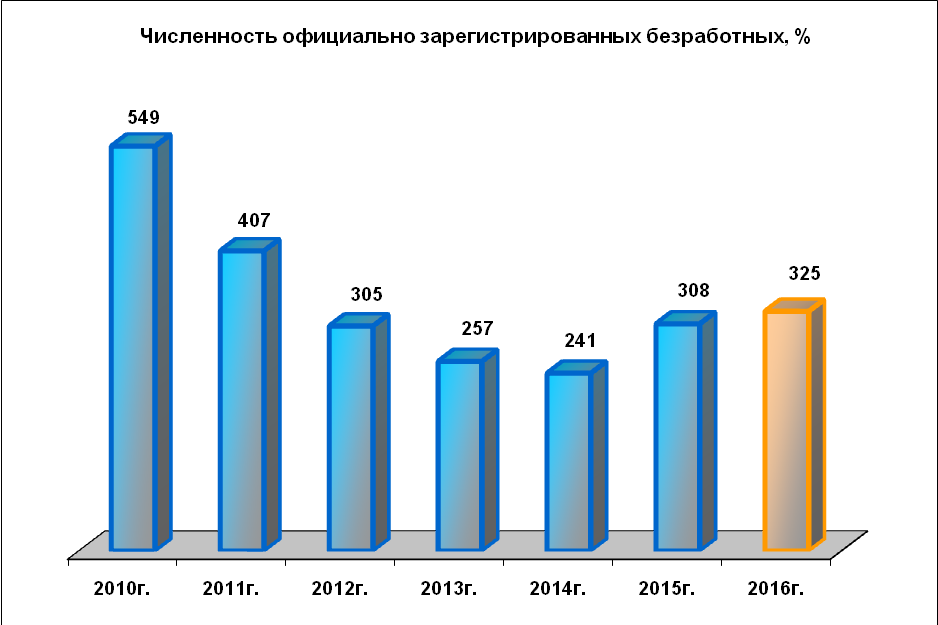 По состоянию на 01.01.2017г. на учете в ГКУ ЦЗН в качестве безработных состояли 325 человек, по состоянию на 01.01.2016 – 308 человек, количество безработных граждан в течение 2016г. увеличилось на 17 человек или на 105,5%.Наиболее востребованными в 2016 году были вакансии:- должности служащих: инженер, менеджер, делопроизводитель, бухгалтер, медицинская сестра, воспитатель, администратор, охранник, диспетчер, социальный работник, специалист;- рабочие профессии: продавец, уборщик, водитель автомобиля, слесарь-ремонтник, дворник, электромонтер, повар, грузчик, подсобный рабочий, кассир, оператор связи, электрогазосварщик. На профессиональное обучение было направлено 53 человека, закончили обучение – 52 человека. Соотношение спроса и направлений на профессиональное обучение безработных граждан в профессионально-квалификационном разрезе выглядит следующим образом:Таблица 11За отчетный период было заключено 22 договора на организацию временного трудоустройства несовершеннолетних граждан.Основными предприятиями, ставшими участниками программы временного трудоустройства несовершеннолетних граждан, являются: МБОУДОД «Центр внешкольной работы», МУ «ДЭП», МУП «Центр ЖКХ», «Центр внешкольной работы», «Молодежный центр», ООО «СЦУ», ЗАО «КОНСАР». Администрацией города Сарова были предусмотрены средства бюджета города Сарова в размере 1 244 тыс.руб. на оплату временного трудоустройства несовершеннолетних граждан.В 2016 году в ГКУ ЦЗН обратилось за государственной услугой содействия в поиске подходящей работы 43 инвалида, (2015 г.- 47 инвалидов). Трудоустроены 26 инвалидов, что составило 60,5 % от общего числа обратившихся инвалидов, в том числе в счет квоты трудоустроены 6 человек.В отчетном периоде расходы по предоставлению государственных услуг в области содействия занятости населения по городу Сарову составили 2 053,2 тыс.руб. (96% к факту 2015г.), в том числе средства областного бюджета – 810,2 тыс.руб., средства бюджета города Сарова – 1 243 тыс.руб.2.3. УРОВЕНЬ ЖИЗНИ НАСЕЛЕНИЯОбщая характеристика уровня жизни населения представлена нижеследующими таблицами:Таблица 12Показатели уровня жизни населения города Сарова в сравнении с Нижегородской областью и Российской ФедерациейТаблица 13Прожиточный минимумПо итогам 2016 года величина прожиточного минимума составила 9 528 рублей в среднем на душу населения, в том числе: 10 243 рублей – на трудоспособного, 7 862 рубля – на пенсионера и 9 538 рублей – на ребенка. По сравнению с предыдущим годом прожиточный минимум в среднем на душу населения вырос на 102,1%.В отчетном году потребительская инфляция составила 105,9% (2015 г. – 115,5%). Среди регионов ПФО такой индекс потребительских цен самый высокий. Покупательная способность основных видов доходовПокупательная способность показывает условное количество наборов прожиточного минимума (далее - ПМ), которое население могло бы приобрести на свои номинальные денежные доходы. Таблица 14(Наборов ПМ)По сравнению с 2015 годом покупательная способность среднедушевых денежных доходов увеличилась на 5,1%, среднемесячной заработной платы на 4,9%, средней пенсии на 3,3%.В среднем за 2016 год показатели по заработной плате демонстрируют повышение ее покупательной способности относительно 2015 года во всех наблюдаемых видах экономической деятельности, за исключением обрабатывающего производства, транспорта и связи. Заработная платаПо данным Саровского обособленного подразделения Нижегородстата, заработная плата работников организаций, не относящихся к субъектам малого предпринимательства, в 2016 году выросла на 8,6% и составила 47 954,5 руб. На предприятиях, обследуемых по полному кругу, средняя заработная плата составила 43 923 руб., темп роста к 2015 году 107,7%, уровень реальной заработной платы повысился с 93,2% до 101,7%.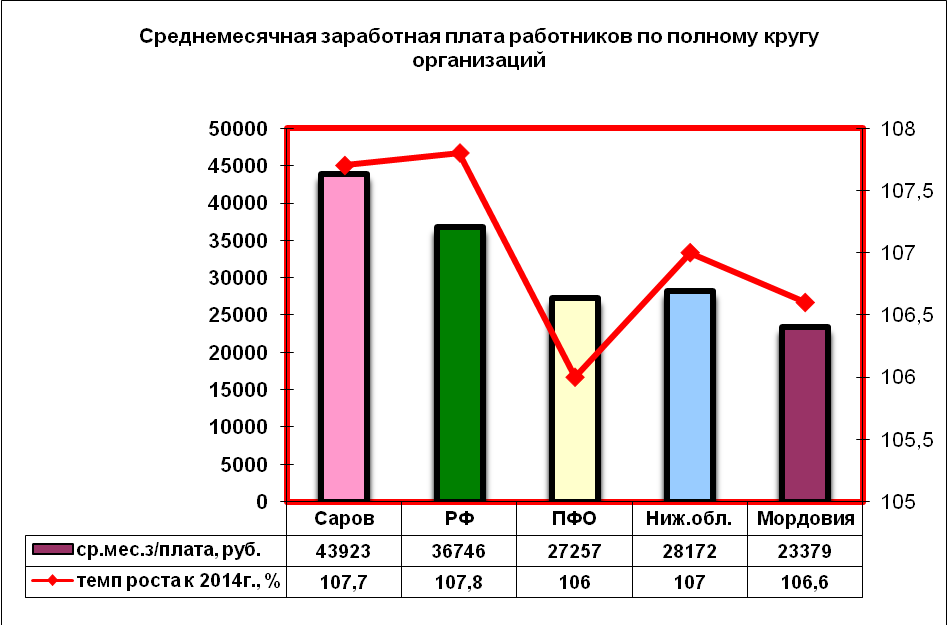 По уровню реальной заработной платы и индексу роста потребительских цен (ИПЦ): В отчетном периоде заработная плата выросла в 9 из 11 наблюдаемых видов экономической деятельности. Наиболее высокие темпы роста заработной платы отмечаются в организациях государственного управления и обеспечения военной безопасности (110,8%), финансовой деятельности (110,4%), операциях с недвижимым имуществом, аренде и предоставлении услуг (109,3%). Значительное снижение темпов роста заработной платы зафиксировано в обрабатывающих производствах - на 5 и более % к уровню 2015 года. По уровню номинальной заработной платы лидирующую позицию занимает деятельность в операциях с недвижимым имуществом, аренде и предоставлении услуг –                     59 296 руб., самая низкая оплата труда в оптовой и розничной торговле –  21 542 руб.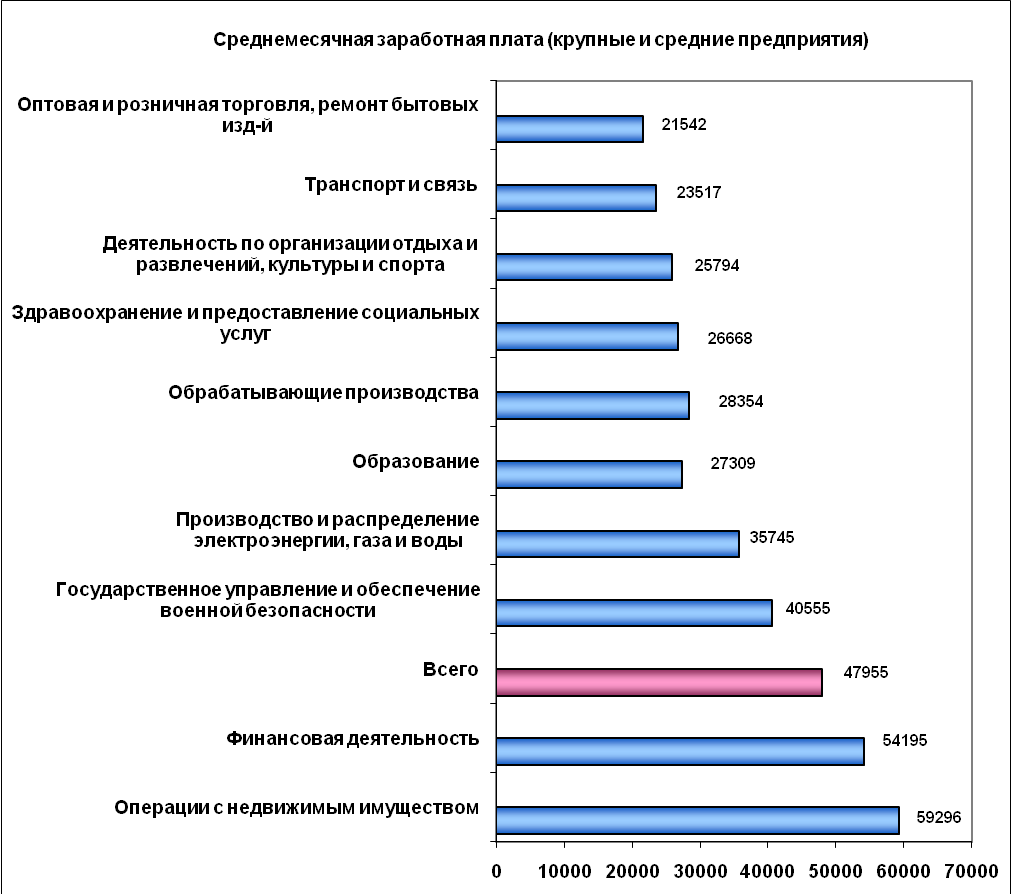 В течение 2016 года проводился мониторинг среднемесячной заработной платы отдельных категорий работников, в отношении которых предусмотрены мероприятия по повышению средней заработной платы в соответствии с указами Президента Российской Федерации от 7 мая 2012 года № 597 «О мероприятиях по реализации государственной социальной политики», от 1 июня 2012 года № 761 «О национальной стратегии действий в интересах детей на 2012 - 2017 годы». Динамика величины средней заработной платы отдельных категорий работников муниципальных учреждений города Сарова и некоторых городских округов Нижегородской области выглядит следующим образом: Таблица 15Как видно из таблицы, по уровню заработной платы целевых категорий работников муниципальных учреждений Саров занимает лидирующую позицию среди городских округов Нижегородской области.Показатели, предусмотренные «Дорожными картами» по соотношению средней заработной платы работников учреждений, осуществляющих образовательную деятельность, а также деятельность в сфере культуры и искусства, к средней заработной плате субъекта, по итогам 2016 года в целом выполнены.В целях достижения контрольных показателей, предусмотренных «Дорожными картами», по соотношению средней заработной платы работников учреждений, осуществляющих образовательную деятельность, а также деятельность в сфере культуры и искусства, к средней заработной плате субъекта, используются все возможные внутренние резервы каждого учреждения, в том числе оптимизация численности персонала путем перераспределения функциональных обязанностей, нагрузки на персонал в разрезе отделов, должностей и конкретных работников, сокращения численности административно-управленческого персонала.По данным Саровского обособленного подразделения Нижегородстата, сумма задолженности по заработной плате, по кругу наблюдаемых видов экономической деятельности, на 1 января 2017 года составила 2 998 тыс.руб. (ЗАО «Объединение Бинар») и уменьшилась по сравнению с задолженностью на 1 января 2016 года в 3,7 раза. 2.4. ДЕНЕЖНЫЕ ДОХОДЫ И РАСХОДЫ НАСЕЛЕНИЯСреднедушевые денежные доходы в среднем за месяц по итогам 2016 года составили 29 358 рублей, увеличившись относительно 2015 года на 6,6%.На рост денежных доходов населения города, прежде всего, повлиял рост фонда оплаты труда в размере 106,4% к аналогичному периоду прошлого года (2015г. - 108,9%), рост социальных трансфертов - 110,1% (2015г. - 110,3%) и прочих доходов (в т.ч. поступления из финансовой системы, доходы населения от собственности, от продажи валюты) – 104,5% (2015г.- 107,9%).В структуре социальных трансфертов за 2016 год по сравнению со структурой 2015 года наблюдается увеличение доли объема выплаченных пенсий (с 65% в 2015г. до 66,2% в 2016г.), сокращение доли объема социальных пособий населению города (с 31,2% в 2015 г. до 29,1% в 2016 г.). По итогам отчетного года рост общей суммы выплаченных пенсий населению составил 112,2 % к уровню 2015 года (2015г.- 106,7%), рост пособий и социальной помощи населению города – 102,8% к уровню 2015 года (2015г.- 116,0%).В 2016 году доходы населения от продажи недвижимости на вторичном рынке жилья составили 92,1% от объема аналогичных доходов за прошлый год (2015г. - 32,3% объема аналогичных доходов за 2014 год), от продажи валюты – 106,1% объема аналогичных доходов за 2015 год (2015г.- 112%), поступления из финансовой системы имеют значение со знаком минус (прироста не произошло).Население адаптировалось к новым реалиям, экономило и пыталось делать накопления. Валюта уже не воспринимается в качестве инструмента, который гарантирует населению сохранность сбережений, поскольку ее курсы нестабильны, а колебания не так велики. В отчетном году также наблюдается сокращение расходов населения (использования денежных доходов): на покупку иностранной валюты, - на долю таких расходов в структуре расходов населения приходится 0,8% всех доходов, полученных населением за 2016 год (2015г. - 1,3% всех доходов, полученных населением за 2015 год); недвижимости (2,2% всех доходов, полученных населением за 2016 год против 2,3% всех доходов, полученных населением за прошлый год; 2014г.- 4%); объема вкладов в кредитных организациях – доля прироста сбережений во вкладах и ценных бумагах в структуре расходов населения 2016 года снизилась на 0,2% и составила 5,6%.Люди по-прежнему используют наличные деньги в качестве средства сбережения, о чем свидетельствует превышение денежных доходов, полученных населением города за 2016 год, над расходами (на 3,2%), тогда как в прошлом году наоборот,- расходы населения превышали их доходы (на 0,2%). Наличные сбережения - следствие неуверенности рядового гражданина в завтрашнем дне, когда деньги смогут понадобиться «здесь и сейчас».2.5. ТАРИФООБРАЗОВАНИЕ В СФЕРЕ ЖКХПредельные параметры роста регулируемых тарифов на газ, электроэнергию, тепловую энергию, водоснабжение и водоотведение устанавливаются на федеральном уровне Министерством экономического развития РФ в рамках ежегодного Прогноза социально-экономического развития. Правительство Нижегородской области установило в 2016 году предельный индекс изменения вносимой гражданами платы за коммунальные услуги, который для города Сарова составил 10%. Процедура установления предельных индексов роста платы граждан, а в дальнейшем и тарифов на коммунальные усуги, учитывает интересы всех сторон: населения, ресурсоснабжающих организаций, органов местного самоуправления.Регулируемые тарифы ресурсоснабжающих организаций ежегодно с 1 июля устанавливаются Региональной службой по тарифам Нижегородской области с учетом принятого решением Городской Думой города Сарова и в дальнейшем утвержденного Правительством Нижегородской области предельного индекса изменения вносимой гражданами платы за коммунальные услуги. Так тариф на тепловую энергию увеличился на 10,2%. Среднегодовое повышение тарифа на тепловую энергию составило 10,1% по отношению к 2015 году.Тариф на холодное водоснабжение вырос на 10,2 %, среднегодовой рост составил 12,1%. На водоотведение тариф увеличился на 10,2 %. Среднегодовой рост составил 15,6% по отношению к 2015 году.Рост тарифа на горячее водоснабжение составил 10,2%. Среднегодовой рост составил 110,6% по отношению к 2015 году.Тариф на природный газ увеличился с 1 июля 2016 года на 2,68 %. Среднегодовое повышение тарифа на природный газ составило 105 % по отношению к 2015 году.Тарифы на электроэнергию для населения увеличились на 7,7%, общее среднегодовое повышение тарифа для населения на электроэнергию составило 8% по отношению к 2015 году.В соответствии с постановлением Администрации города Сарова от 21.06.2016                  № 1891 тариф на содержание жилья повысился с 1 июля 2016 года на 12%. Тариф на содержание жилых помещений в общежитиях муниципального жилищного фонда повысился с 01.08.2016 года на 10 % в соответствии с постановлением Администрации города Сарова. Плата за капитальный ремонт и за наем жилого помещения в 2016 году не повышалась. Таким образом, общий среднегодовой рост тарифа на содержание жилья составил 111% по отношению к 2015 году. 2.6. РАБОТА С ПРЕДПРИЯТИЯМИ МУНИЦИПАЛЬНОГО СЕКТОРАВ Сарове наряду с коммерческими и государственными организациями функционируют предприятия муниципального сектора экономики. На конец 2016 года в Сарове функционировало 14 муниципальных унитарных предприятий и 4 акционерных общества, акции которых находятся в собственности Администрации города Сарова (без передачи в хозяйственное ведение другим организациям). В течение года предприятия осуществляли деятельность в следующих сферах экономической деятельности: сбор, очистка и распределение воды; вывоз и утилизация мусора; оказание транспортных пассажирских услуг, услуг телефонной и радиосвязи; розничная торговля; услуги общественного питания (в том числе обеспечение питанием учащихся общеобразовательных учреждений); предоставление услуг по содержанию жилья и т.д.Специалистами Управления экономического развития и предпринимательства ежеквартально проводился мониторинг основных экономических показателей деятельности предприятий муниципального сектора, на основании которых ежеквартально подготавливался и направлялся главе Администрации сводный отчет об основных экономических показателях муниципальных предприятий и акционерных обществ с приложением пояснительной записки.В 2016 году проведено 6 заседаний комиссии по рассмотрению результатов финансово-хозяйственной деятельности и достигнутых показателей экономической эффективности деятельности муниципальных унитарных предприятий, по результатам которых подготовлено 6 протоколов заседаний и 2 постановления Администрации города Сарова по реализации решений комиссии.В целом деятельность предприятий муниципального сектора по итогам отчетного года можно характеризовать как вполне успешную. На фоне непростой экономической ситуации в стране и постепенным ростом конкуренции в сферах деятельности муниципальных предприятий в 2016 году предприятиями совокупно получена выручка от реализации продукции (работ, услуг) в размере 1978,1 млн. рублей, что на 5,5% выше показателя 2015 года.  Прибыль прибыльных предприятий составила около 6 млн. руб., что выше уровня 2015 года на 20,7%. Выработка на одного работающего возросла на 7,9% и превышает темп роста заработной платы (106%). Численность работников несколько сократилась (на 52 чел.) в целях оптимизации расходов.Основные экономические показатели деятельности предприятий муниципального сектораТаблица 16В целях повышения эффективности использования муниципального имущества предприятиями ежегодно реализуются утвержденные Программы деятельности. В рамках данных программ в 2016 году предприятия проводили мероприятия по энергосбережению, оснащению оборудованием, техникой, текущему и капитальному ремонту производственной базы, в рамках которых приобретали энергосберегающее оборудование, спецтехнику, транспортные средства, оргтехнику, проводили значительные объемы ремонтных работ в зданиях и помещениях, осуществляли благоустройство своей территории. В течение отчетного года предприятия ежеквартально направляли отчеты о выполнении мероприятий в управление экономического развития и предпринимательства, которое осуществляло контроль выполнения предприятиями «Программ деятельности на 2016 год» путем мониторинга выполнения мероприятий по энергосбережению, материально-техническому оснащению базы, текущему и капитальному ремонту зданий и помещений предприятий. В конце 2016 года предприятиями утверждены «Программы деятельности на 2017 год».2.7. РАЗВИТИЕ ПРЕДПРИНИМАТЕЛЬСТВАУправление экономического развития и предпринимательства наделено полномочиями по развитию малого и среднего предпринимательства (далее субъекты – МСП) на территории города Сарова.Малый и средний бизнес играет значительную роль в решении экономических и социальных задач города, он способствует созданию новых рабочих мест, насыщению потребительского рынка товарами и услугами, формированию конкурентной среды, снижению уровня безработицы, обеспечивает экономическую самостоятельность населения города, стабильность налоговых поступлений в бюджеты всех уровней.Отраслевое распределение субъектов малого предпринимательства по видам экономической деятельности характеризуется преобладанием малого бизнеса в сфере оптовой и розничной торговли, в сфере осуществления операций с недвижимостью и обрабатывающем производстве.Основные результаты деятельности субъектов МСП на территории города Сарова по итогам отчетного периода отображены в нижеприведенной таблице:Таблица 17В 2016 году управление было ответственным за реализацию муниципальной программы «Поддержка и развитие малого и среднего предпринимательства города Сарова Нижегородской области на 2015 - 2020 годы» (далее – Программа). Основные мероприятия Программы: оказание финансовой поддержки субъектам МСП, создание и обеспечение деятельности инфраструктуры поддержки малого и среднего предпринимательства.В целях развития предпринимательства субъектам МСП, зарегистрированным и действующим на территории города, Администрацией города Сарова оказывалась следующая финансовая поддержка:- возмещение части затрат на уплату первого взноса по договорам лизинга;- возмещение части затрат, связанных сертификацией продукции;- возмещение части затрат, связанных с участием в выставках;- возмещение части затрат по оплате образовательных услуг;- возмещение части затрат на приобретение оборудования.В рамках Программы финансовую поддержку в отчетном году получили 26 предпринимателей города Сарова в виде субсидий на общую сумму 5 351 тыс. руб., в том числе:- 6 предпринимателей работающих в сфере hi-tech, получили субсидии на возмещение части затрат по сертификации продукции, а также участию в выставках, ярмарках, торгово-экономических миссиях на общую сумму 651,5 тыс. рублей. - 8 субъектов предпринимательства получили субсидию на возмещение части затрат по оплате образовательных услуг, связанных с подготовкой, переподготовкой и повышением квалификации субъектов малого и среднего предпринимательства и их сотрудников на общую сумму 499 тыс. рублей. - 1 субъект предпринимательства получил субсидию на возмещение затрат на уплату первого взноса по договорам лизинга на общую сумму 446,0 тыс. руб.- 11 предприятий города получили возмещение части затрат субъектов малого и среднего предпринимательства, связанных с приобретением оборудования в целях создания и (или) развития либо модернизации производства товаров (работ, услуг) на общую сумму 3 755,06 тыс. руб., в том числе с привлечением средств областного и федерального бюджетов. В 2016 году с целью поддержки производственного и инновационного предпринимательства в городе Сарове, в рамках реализации Программы, данный вид поддержки введен впервые. Софинансирование Программы получено по результатам участия в конкурсе по отбору муниципальных районов и городских округов Нижегородской области для предоставления субсидий из областного и федерального бюджета бюджетам муниципальных районов и городских округов Нижегородской области на софинансирование утвержденных в установленном порядке муниципальных программ поддержки малого и среднего предпринимательства. Из средств федерального бюджета привлечено финансирование в объеме 3 045 тыс.руб., из средств областного бюджета – 455 тыс.руб.В 2016 году управлением сформирован перечень муниципального имущества, свободного от прав третьих лиц, предназначенного для передачи во владение и (или) в пользование субъектам МСП и организациям, образующим инфраструктуру поддержки малого и среднего предпринимательства. Перечень утвержден решением Городской Думы города Сарова.В течение 2016 года специалистами управления проведено 9 заседаний Координационного совета по малому и среднему предпринимательству, в ходе которых рассмотрены предложения по проектам нормативных правовых актов в области развития МСП; разработаны рекомендации о предоставлении финансовой поддержки субъектам МСП; разработаны рекомендации по оказанию имущественной поддержки субъектов МСП.Специалистами велась работа по информированию предпринимателей города о существующих мерах поддержки на уровне муниципалитета и на уровне субъекта Нижегородской области.В 2016 году управлением велась работа:- по внедрению стандарта развития конкуренции Нижегородской области: заключено соглашение «О внедрении стандарта развития конкуренции на территории Нижегородской области» между Министерством экономики и конкурентной политики Нижегородской области и Администрацией города Сарова, в соответствии с которым была разработана «дорожная карта» (план мероприятий), утвержденная постановлением Администрации города Сарова от 30.12.2016 № 4236. Создана рабочая группа по развитию конкурентной среды на приоритетных социально-значимых рынках таких как: рынок услуг дошкольного образования, рынок услуг детского отдыха и оздоровления, рынок услуг дополнительного образования детей, рынок услуг в сфере культуры, рынок ЖКХ, рынок розничной торговли, рынок услуг социального обслуживания населения.- по снижению неформальной занятости. В 2016 году продолжила работу комиссия по увеличению налогооблагаемой базы г. Сарова, в рамках работы которой в отчетном году было охвачено более 150 субъектов предпринимательства, практикующих неформальную занятость. По итогам проделанной работы с 1660 человек, работавших в «тени», были заключены трудовые договоры.- по внедрению процедуры оценки регулирующего воздействия проектов нормативных правовых актов. За 2016 год оценка регулирующего воздействия проведена по 7 проектам нормативных правовых актов, в том числе по 5 проектам постановлений Администрации города Сарова и по 2 проектам решений Городской Думы города Сарова, разработанным Администрацией города Сарова.Продолжило свою работу муниципальное бюджетное учреждение города Сарова «Центр поддержки предпринимательства» (далее – МБУ «ЦПП») на базе которого в рамках муниципального задания оказываются следующие услуги: подготовка информационных материалов для СМИ, информирование, консультирование, организация услуг по поиску инвесторов и организация услуг по поиску инвесторов и организации взаимодействия субъектов малого и среднего предпринимательства с потенциальными деловыми партнерами. Всего в рамках деятельности МБУ «ЦПП» в 2016 году оказано 1467 услуг, в том числе 768 консультаций, из них 253 индивидуальных, проведено 14 семинаров/тренингов, 17 круглых столов.В отчетном году управление было ответственным за реализацию программы «Развитие производительных сил городского округа город Саров на 2013-2020 годы» (далее – Программа развития производительных сил). В рамках Программы развития производительных сил введена в эксплуатацию третья очередь проекта «Создание производства трубопроводной арматуры для тепловых и атомных электростанций ЗАО «ЗЭО Энергопоток». Введен в эксплуатацию мультибрендовый автосалон: салон продаж и сервисный центр автомобилей Рено, Нива Шевроле, Шевроле, Опель, Черри, Шанс, автомойка ЗАО «Автоконтинент».Выполнены земляные работы по прокладке трубопровода по мероприятию «Строительство инженерных коммуникаций и благоустройство ТИЗ-1 (2,3 очередь)», закончен 1-й этап строительства транспортно-пешеходного моста через р.Сатис от ул.Давиденко до ул.Ак.Сахарова с подъездными путями, в т.ч. ПИР (выполнены буро-набивные сваи, тело моста и подпорные стенки). Завершено строительство улицы 203 (дорога до КПП-4), имеющиеся замечания будут устранены в I полугодии 2017 года. Введен в эксплуатацию контрольно-пропускной пункт №4.Всего в 2016 году в рамках Программы развития производительных сил в экономику города поступило 707,35 млн. рублей инвестиций из различных источников, создано 41 рабочее место, объем отгруженной продукции в рамках проектов программы составил 1738,35 млн. рублей.2.8. МУНИЦИПАЛЬНЫЕ УСЛУГИВ 2016 году количество предоставляемых муниципальных услуг и государственных услуг, переданных на исполнение органам местного самоуправления (далее по разделу – услуги) составило 116 услуг, из них 3 услуги (2,6% от общего количества услуг) предоставляются заявителям за плату. В отчетном периоде был проведен мониторинг качества предоставления муниципальных услуг и мониторинг уровня удовлетворенности граждан качеством предоставления муниципальных услуг. Мониторинг проводился методом анкетирования граждан, обратившихся за получением муниципальной услуги. В рамках данного мониторинга было опрошено 1 339 респондентов. Уровень удовлетворенности граждан качеством предоставления государственных и муниципальных услуг составил 97% от общего числа респондентов.С 15 ноября 2014 года на территории города Сарова осуществляет свою деятельность Муниципальное бюджетное учреждение «Многофункциональный центр предоставления государственных и муниципальных услуг города Сарова» (далее – МФЦ).МФЦ организует предоставление государственных и муниципальных услуг по принципу «одного окна». Сегодня МФЦ – динамично развивающаяся структура, приоритетным направлением которой является совершенствования системы государственного управления в рамках повышения качества предоставления государственных и муниципальных услуг.В отчетном году количество услуг, предоставляемых в МФЦ, увеличилось более чем в 2 раза с 35 до 79. Между Администрацией города Сарова и МФЦ заключено соглашение о взаимодействии, в рамках которого, МФЦ имеет право оказывать муниципальные услуги.Информация об услугах, предоставляемых Администрацией города Сарова, а также предоставляемых в МФЦ, размещена на официальном сайте Администрации города Сарова (www.adm-sarov.ru.).В 2016 году от уплаты государственной пошлины за совершение действий при обращении через МФЦ, в бюджет города Сарова поступили денежные средства в размере 2 828 тыс.рублей, 91% от всех поступлений приходится на оплату Росреестра. В 2016 году была оказана 54 431 услуга (за 2015 год – 5 465).В 2016 году в ежедневном режиме, с помощью пульта оценки качества услуг, проводился мониторинг уровня удовлетворенности граждан качеством предоставления услуг. В рамках данного мониторинга было опрошено свыше 2500 респондентов (2015г.- свыше 1000). Уровень удовлетворенности граждан качеством предоставления государственных и муниципальных услуг составил 98,6 % от общего числа респондентов (2015г.- 92,7%).В ноябре-декабре 2016 года в МФЦ был проведен дополнительный мониторинг удовлетворенности граждан качеством предоставления услуг посредством заполнения анкет заявителями. В ходе мониторинга (по пятибалльной системе) оценивались значения следующих основных параметров качества и доступности предоставления услуг:- качество предоставления государственной (муниципальной) услуги;- возможность получения информации о порядке предоставления услуги;- удовлетворенность графиком работы МФЦ.По результатам анализа полученных данных индекс показателя качества предоставления услуги составил 4,8 балла, индекс оценки возможности получения информации – 4,75 балла, индекс показателя удовлетворенности графиком работы МФЦ – 4,72 балла.Информация об услугах, предоставляемых в МФЦ размещена на официальном сайте www.mfc-sarov.ru.3. ГРАДОСТРОИТЕЛЬНАЯ ПОЛИТИКАВопросы градостроительства и землеустройства города Сарова в течение года были возложены на Управление архитектуры и градостроительства (УАГ), в состав которого входит отдел градостроительного кадастра (ОГК).В 2016 году специалистами УАГ, включая ОГК были проведены следующее:- проработаны и представлены предложения по внесению замечаний, изменений и дополнений в местный нормативный документ градостроительного зонирования территории города Сарова – Правила землепользования и застройки в городе Сарове Нижегородской области (разделы I, II, III);- доработаны разделы документации по планировке территории (проект планировки территории, включая проект межевания территории, текстовая часть проекта) в «Заречном» районе городского округа Саров Нижегородской области (31 участок для многодетных семей);- подготовлены 243 заключения  и согласования по деятельности УАГ;- подготовлено Техническое задание на оказание услуг по разработке проекта изменений Генерального плана города Сарова;- разработана Адресная инвестиционная программа на 2017-2019 годы;- разработаны предложения для включения в федеральную программу «ЖКХ и городская среда»;- подготовлена и признана целесообразной Инвестиционным советом при губернаторе Нижегородской области заявка: «Инициирование аукциона на право заключения договора аренды земельного участка для строительства жилых малоэтажных домов блокированной застройки в квартале 7 микрорайона 22 города Сарова Нижегородской области»;- утверждено Положение о порядке подготовки, утверждения местных нормативов градостроительного проектирования города Сарова и внесения изменений в них;- подготовлены эскизы праздничного оформления города к Дню Победы в ВОВ 1941-1945 гг.;- организованы и проведены 6 публичных слушаний (по проекту внесения изменений в Правила землепользования и застройки в городе Сарове Нижегородской области; по проекту корректировки «Проекта планировки и межевания территории кварталов №№ 6, 7 МКР-.Саров. Корректировка» (в части квартала 6)»; по вопросу предоставления разрешения на условно разрешенный вид использования земельного участка – 4);- во исполнение пункта 3 Плана мероприятий («дорожной карты») по проведению инвентаризации адресных объектов в государственном адресном реестре ГАР в соответствии с Федеральным законом от 28.12.2013 № 443-ФЗ «О федеральной информационной адресной системе и о внесении изменений в Федеральный закон «Об общих принципах организации местного самоуправления в Российской Федерации», подготовлено и направлено 4 отчета по 289 объектам адресации по установленной форме с информацией о ходе проведенных Администрацией города Сарова работ по инвентаризации адресных сведений государственного адресного реестра с использованием федеральной информационной адресной системы (ФИАС) по городскому округу город Саров Нижегородской области в министерство финансов Нижегородской области и министерство внутренней региональной политики  Нижегородской области;- на основании 9 обращений Межрайонной инспекции ФНС № 3 по Нижегородской области, внесено 12 изменений по адресным объектам в государственный адресный реестр (ГАР) с использованием ФИАС по городскому округу город Саров и подготовлено 6 ответов;- по заявлениям физических и юридических лиц на предоставление муниципальной услуги «Присвоение адресов объектам адресации, изменение, аннулирование адресов на территории города Сарова Нижегородской области» подготовлено 78 постановлений Администрации города Сарова по адресации и переадресации 157 объектов недвижимости, расположенных на территории города, с последующим внесением адресных сведений в ГАР через ФИАС;- по результатам деятельности межевых организаций в информационную систему отделом внесена информация о границах 609 земельных участков; внесена информация о 290 построенных инженерных коммуникациях;- подготовлено 1757 графических приложений к нормативным документам, в том числе 120 чертежей градостроительных планов земельных участков, 438 схем расположения земельных участков, 76 схем размещения рекламных конструкций и т.д.; - для последующего оформления прав подготовлено 43 технических паспорта на объекты инженерных коммуникаций; В 2016 году специалистами ОГК учтено в информационной системе 1 294 нормативных актов Администрации города Сарова и Департамента градостроительного развития Нижегородской области (за период с 1960 года по 31 декабря 2016 года ИС содержит 21 631 нормативных актов).На основании выданных разрешений на ввод в 2016 году в Сарове вводились в эксплуатацию жилые дома и объекты строительства (реконструкции) различного назначения, сведения о которых приведены ниже.Ввод нежилых объектов строительства и реконструкцииВ 2016 году в Сарове введены в эксплуатацию следующие объекты нежилого назначения, в том числе:объекты производственного назначения – 1,23 тыс.кв.м;объекты социального и спортивного назначения – 44,7 тыс.кв.м;объекты торговли – 0,9 тыс. кв.м.Объекты строительства (реконструкции) различного назначенияТаблица 18Жилищное строительствоВ 2016 году в Сарове введено в эксплуатацию 4 многоквартирных жилых дома на 336 квартир (14,6 тыс.кв.м) и 26 индивидуальных жилых домов (4,9 тыс.кв.м). Общая площадь введенного жилья за отчетный год составила 19,5 тыс.кв.м. Таблица 19Одним из основных показателей, характеризующих уровень жизни населения, является обеспеченность жильем. В 2016 году на 1 жителя города введено 0,21 кв.м жилья, в результате чего на 1 жителя приходится 22,37 кв.м общей площади жилых помещений. В целом по Нижегородской области в течение 2016 года на 1 жителя области введено            0,39 кв.м жилья. По данным Росстата за девять месяцев 2016 года Нижегородская область вошла в тройку лидеров среди регионов ПФО по вводу жилых домов.За последние 10 лет на территории города введено более 372,6 тыс.кв.м жилой площади, включая индивидуальные жилые дома. Благодаря жилой застройке население Сарова постепенно обеспечивается доступным и комфортным жильем.Ввод общей площади жилья в городе Сарове по годамТаблица 20(Тыс.кв.м)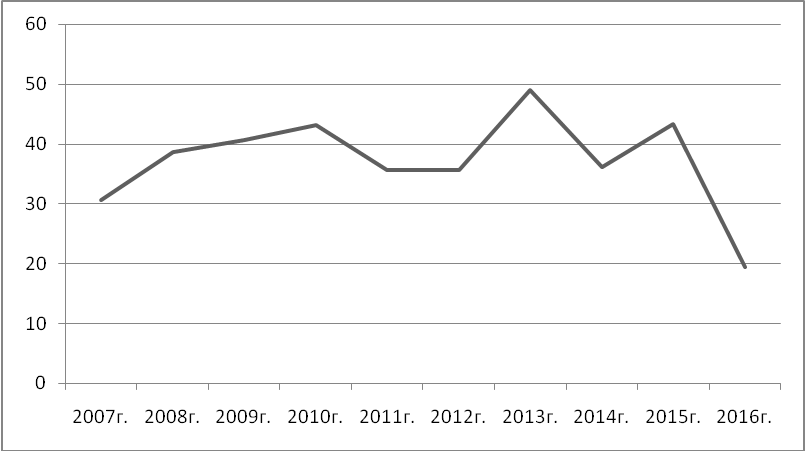 Обеспечение населения доступным и комфортным жильемВопросами повышения доступности жилья и сокращения количества семей, состоящих на учете нуждающихся в улучшении жилищных условий, в Администрации города Сарова занимается Комитет по управлению и распоряжению муниципальным имуществом (КУМИ). В целях решения вышеуказанных вопросов в течение 2016 года специалистами КУМИ была проведена масштабная проверка списков граждан, признанных нуждающимися в жилых помещениях, также был выработан системный подход по передаче жилых помещений из специализированного фонда гражданам по договорам социального найма.   Итогом стало сокращение на 20% количества семей, состоящих на учете нуждающихся в жилых помещениях по отношению к 01.01.2016. По состоянию на 01.01.2017 на учете в Администрации города Сарова состояло 1210 семей (на 01.01.2016 – 1505 семей), в целом на территории ЗАТО (включая ФГБУЗ КБ № 50 ФМБА России, ФГУП «РФЯЦ-ВНИИЭФ») на учете состояло 1749 семей (на 01.01.2016 - 2159 семей); Всего в  2016 году получили (приобрели) жилые помещения и улучшили жилищные условия 183 семьи, в составе которых 489 человек; было предоставлено по договору социального найма и приобретено в собственность (с привлечением средств федерального, областного и местного бюджетов) 7796,53 кв.м жилых помещений. Также 285 семей получили жилые помещения в специализированном муниципальном жилом фонде 1794 кв.м.В том числе:1.1.  В рамках реализации муниципальной программы «Обеспечение населения города Сарова Нижегородской области доступным и комфортным жильем на 2015-2020 годы» в 2016 году улучшили жилищные условия:- 17 семей (в составе которых 54 человека), включённых в списки граждан нуждающихся в улучшении жилищных условий, приобрели жилые помещения общей площадью 796,28 кв.м с привлечением социальных выплат из средств городского бюджета;- 16 семей (в составе которых 43 человека) сотрудников бюджетных учреждений, приобрели жилые помещения общей площадью 736,25 кв.м. с привлечением социальных выплат;- 1 молодой ученый приобрел жилое помещение общей площадью 104,4 кв.м. с привлечением социальных выплат;- 1 мастер спорта международного класса приобрел жилое помещение общей площадью 84,7 кв.м. с привлечением социальных выплат;- 13 молодых семей (в составе которых 50 человека) реализовали право на социальные выплаты, полученные в 2016 году в рамках реализации подпрограммы «Молодая семья» - приобрели жилые помещения общей площадью 711,0 кв.м. Две молодых семьи получили дополнительную выплату при рождении детей.1.2.  Были предоставлены или приобретены:- 3 семьям (в составе которых 13 человек), включенным в списки граждан, признанных нуждающимися в получении жилых помещений, по договорам социального найма жилые помещения общей площадью 126,9 кв.м, в том числе 2 однокомнатных квартиры; 1 двухкомнатная квартира;- 1 семье (в составе 4 человек) по договорам социального найма 3-комнатная квартира общей площадью 62,7 кв.м;123 семьям (в составе 294 человека) по норме предоставления жилья, по договору социального найма переданы жилые помещения из состава специализированного жилого фонда (общежития квартирного типа) общей площадью 4828,8 кв.м; 1 квартира в специализированном муниципальном жилищном фонде для детей-сирот, и лиц из числа детей-сирот общей площадью 36,0 кв.м;1 семье (в составе 2 человека), служебные муниципальные жилые помещения, 1 однокомнатная квартира общей площадью 32,7 кв.м.;7 семьям (в составе которых 19 человек) однокомнатные квартиры в общежитиях квартирного типа, общей площадью 277,3 кв.м;2 семьям (в составе которых 8 человек)  блок-секции в молодежных общежитиях жилой площадью 60,0 кв.м;66 семьям (в составе которых 172 человек) комнаты в муниципальных молодёжных общежитиях жилой площадью 968,0 кв.м;70 одиноко проживающим гражданам койко-места в муниципальных молодёжных общежитиях;138 семьям (в составе которых 301 человек), жилые помещения в муниципальном маневренном жилом фонде;2 семьям (в составе которых 5 человек, вынужденные переселенцы), предоставлен ГЖС за счет федерального бюджета, приобретены 1-комнатная квартира общей площадью 20,2 кв.м и 2-комнатная квартира общей площадью 49,6 кв.м;2 семьям (в составе которой 11 человек, участники ликвидации последствий катастрофы на Чернобыльской АЭС) за счет федерального бюджета приобретены 2-х комнатная квартира общей площадью 47,6 кв.м; 1-комнатная квартира общей площадью 24,3 кв.м;- 1 семье (в составе которой 1 человек, ветеран боевых действий), предоставлена единовременная денежная выплата за счет федерального бюджета, приобретена квартира общей площадью 32,4 кв.м;- 3 семьи (в составе которых 12 человек) предоставлена единовременная денежная выплата за счет федерального бюджета, приобретена 3-х комнатная квартира общей площадью 60,4 кв.м.; 3-х комнатная квартира общей площадью 60,2 кв.м.; 2-х комнатная квартира общей площадью 50,8 кв.м.4. РАСПОРЯЖЕНИЕ МУНИЦИПАЛЬНЫМ ИМУЩЕСТВОМУправление и распоряжение муниципальным имуществом и земельными ресурсами города Сарова является неотъемлемой частью деятельности Комитета по управлению и распоряжению муниципальным имуществом (КУМИ), основная цель которого повышение эффективности управления муниципальным имуществом города Сарова и увеличение поступлений неналоговых доходов в бюджет города Сарова от использования имущественных и земельных ресурсов. По результатам деятельности КУМИ в течение 2016 года в бюджет города Сарова поступило неналоговых доходов в размере 125 млн. руб.Таблица 21(Тыс. руб.)Структура и состав муниципальной собственности города Сарова включает в себя ряд самостоятельных элементов: землю, муниципальный жилищный фонд, нежилые помещения, имущественные комплексы, пакеты акций и доли в уставных капиталах хозяйственных обществ, иное движимое и недвижимое имущество. Специалисты КУМИ осуществляют ведение реестра муниципального имущества, в который по состоянию на 01.01.2017 включено 4335 объектов недвижимого имущества, из них: 2045 – жилые помещения муниципального жилищного фонда, 587 – нежилые объекты муниципального имущества, 1178 – сооружения, 378 – земельные участки, 147 - прочие объекты муниципального имущества. На праве хозяйственного ведения за муниципальными унитарными предприятиями закреплен 351 объект,  на праве оперативного управления - 478 объектов.Таблица 22Жилые помещения, находящиеся в муниципальной собственности в 2016 годуТаблица 23Земельные участки, находящиеся в муниципальной собственности и включенные в реестр муниципального имуществаТаблица 24                                                                                                                Приватизация муниципального нежилого фондаВ рамках реализации преимущественного права приобретения субъектами малого и среднего предпринимательства в соответствии с требованиями Федерального закона от 22.07.2008 № 159-ФЗ «Об особенностях отчуждения недвижимого имущества, находящегося в государственной собственности субъектов Российской Федерации или в муниципальной собственности и арендуемого субъектами малого и среднего предпринимательства, и о внесении изменений в отдельные законодательные акты Российской Федерации» в 2016 году продано 2 объекта муниципальной собственности:Таблица 25Приватизация муниципального жилищного фондаТаблица 26Сдача в аренду нежилых муниципальных помещений	Ежегодно Городской Думой города Сарова утверждается порядок расчета арендной платы за пользование муниципальными нежилыми помещениями. В 2016 году действовал порядок расчета арендной платы, утвержденный решением Городской Думы города Сарова от 17.12.2015 № 43/6-гд «Об арендной плате за пользование муниципальными нежилыми помещениями на 2016 год».Таблица 27 В аренду сдаются объекты муниципального нежилого фонда, находящиеся в муниципальной казне города Сарова, в хозяйственном ведении муниципальных унитарных предприятий, в оперативном управлении муниципальных учреждений. Площади сдаются под различные виды деятельности:Таблица 28(Кв.м)Сдача в аренду земельных участков Таблица 29Предоставление земельных участков в собственностьТаблица 30* из 19 земельных участков – 8 земельных участков предоставлены в собственность бесплатно, общей площадью 0,8 га.Постановка на учет многодетных семей в целях бесплатного предоставления земельных участковТаблица 31(Кол-во семей)В 2016 году в целях реализации Закона Нижегородской области от 01.12.2011 № 168-З «О предоставлении земельных участков многодетным семьям в собственность бесплатно на территории Нижегородской области» КУМИ проведена работа по приобретению в муниципальную собственность 38 земельных участков для ведения садоводства на территории Дивеевского муниципального района Нижегородской области, с/т «Мотор».В целях реализации Плана проведения проверок юридических лиц и индивидуальных предпринимателей на 2016 год проведено 8 плановых выездных проверок юридических лиц и индивидуальных предпринимателей в рамках осуществления муниципального земельного контроля. Выполнено 100% утвержденного ежегодного плана проведения проверок.5. ПОТРЕБИТЕЛЬСКИЙ РЫНОКФункции по защите прав потребителей в Администрации города Сарова возложены на КУМИ. За 2016 год в КУМИ поступило 849 обращений от горожан (2015 г.- 1004), в т.ч. 105 - по вопросам продовольственных товаров, 18 - по услугам общественного питания, 529 - по непродовольственным товарам, 197 - по оказанию услуг. Горожане получили 691 консультацию по применению законодательства по защите прав потребителей при возникновении конфликтов в предприятиях торговли и услуг. С помощью специалистов КУМИ в досудебном порядке горожанам возвращен материальный ущерб на сумму 2 151 711 рублей. Большое внимание уделялось профилактике правонарушений в сфере деятельности предприятий потребительского рынка: специалисты 375 раз выходили в 601 точку торговли и услуг. Проводилась работа по информированию организаций и предпринимателей об изменениях нормативно-правовой базы.Продолжена работа по мониторингу цен на продовольственные товары по 40 позициям в 15 магазинах города.В течение года проводилась большая работа по пресечению продажи спиртосодержащих жидкостей. В мае 2016 года в 25 продовольственных магазинах продажа спиртосодержащих настоек (лосьонов) была прекращена.Продолжался мониторинг цен на нефтепродукты на 10-ти автозаправочных станциях по пяти видам топлива, собиралась информация по ценам на товары продовольственной корзины, и ежемесячно рассчитывалась величина прожиточного минимума в Сарове. В сентябре традиционно организована и проведена осенняя ярмарка «Осенний завоз».Проводился постоянный мониторинг предприятий торговли и общественного питания для выявления объектов, подпадающих под запрет розничной продажи алкогольной продукции, велась активная работа по формированию и анализу перечня объектов, на прилегающих территориях которых не допускается розничная продажа алкогольной продукции (всего 134 объекта).В соответствии с требованиями законодательства, проводилась профилактическая работа с собственниками гостиниц на предмет классифицирования гостиниц. На 1 августа 2016 года все действующие гостиницы города имели категорию.Большая работа проводилась по организации нестационарной торговли.6. ГОРОДСКОЕ ХОЗЯЙСТВОВ рамках реализации закрепленных полномочий Департамент городского хозяйства Администрации г.Саров обеспечивает:- содержание муниципального имущества для поддержания надлежащего уровня  инженерного обустройства территории города Сарова; - предоставление муниципальных услуг; - осуществление муниципального контроля; - разработку муниципальных программ; - подготовку необходимых муниципальных нормативных правовых актов; -  решение вопросов при рассмотрении обращений граждан и прочих заявителей; - осуществление функций собственника муниципального жилищного фонда; - осуществление функций и полномочий учредителя, подведомственных департаменту учреждений, главного распорядителя средств бюджета города Сарова, главного администратора доходов бюджета;- исполнение функций в рамках организации дорожной деятельности и транспортного обслуживания населения, охраны окружающей среды, благоустройства и озеленения территории, использования и охраны городских лесов, организации освещения, организации мест массового отдыха на водных объектах, энергосбережения и повышения энергетической эффективности, предоставления ритуальных услуг, обращения с отходами производства и потребления, функционирования жилищно-коммунального и топливно-энергетического комплекса.	Исполнены все запланированные мероприятия в соответствии с муниципальными программами «Городское хозяйство и транспортная система города Сарова Нижегородской области на 2015-2020 годы», «Охрана окружающей среды города Сарова Нижегородской области на 2015-2020 годы», «Энергосбережение и повышение энергетической эффективности города Сарова Нижегородской области на 2015-2020 годы». В 2016 году было заключено около 220 муниципальных контрактов на общую сумму 366 800,0  тыс. руб.6.1. ПАССАЖИРСКИЕ ПЕРЕВОЗКИСоздание условий для предоставления транспортных услуг населению и организация транспортного обслуживания населения в границах городского округа относится к вопросам местного значения городского округа. На территории городского округа города Сарова ответственным за реализацию данного полномочия является Департамент городского хозяйства Администрации г.Саров.Для организации транспортного обслуживания населения в 2016 году на территории города Сарова функционировало 26 маршрутов регулярных перевозок пассажиров и багажа. Перевозки по 23 муниципальным маршрутам с порядком посадки и высадки пассажиров только в установленных остановочных пунктах осуществляло Муниципальное унитарное предприятие «Горавтотранс». В 2016 году количество перевезенных МУП «Горавтортанс», по сравнению с 2015 годом, снизилось на 2,7%. Основной причиной сокращения пассажирских перевозок является конкуренция со стороны альтернативных перевозчиков (маршрутных такси) и масштабная автомобилизация населения города.Перевозки по 3 муниципальным маршрутам с порядком посадки и высадки пассажиров в любом, не запрещенном правилами дорожного движения месте, осуществлялись частными перевозчиками: простое товарищество «СаровТрансАвто», ИП А.А.Мизгирев. Для обслуживания указанных маршрутов использовалось 33 автобуса малого класса.В 2016 году в маршрутную сеть города Сарова внесены следующие изменения:- в путь следования маршрутов 4 (рабочие дни), 4а (рабочие дни) дополнительно включены улицы Раменская и Березовая;- из пути следования маршрута 4 (выходные дни): исключена ул. Чапаева, дополнительно включены ул. Александровича, ул. Раменская, ул. Березовая; - из пути следования маршрута 4а (выходные дни): исключена ул. Шверника, дополнительно включены ул. Духова, ул. Раменская, ул. Березовая;- с 07.11.2016 движение автобусов по маршруту № 9 в зимний период осуществляется согласно маршруту летнего периода (через ул. Курчатова). Департаментом городского хозяйства Администрации г.Саров разработан Документ планирования регулярных перевозок пассажиров и багажа по муниципальным маршрутам на территории города Сарова. Документ планирования устанавливает перечень мероприятий по развитию регулярных перевозок на территории города Сарова на период до 2018 года, в том числе мероприятия по установлению, изменению, отмене муниципальных маршрутов, сроки заключения муниципального контракта на выполнение работ, связанных с осуществлением регулярных перевозок по муниципальным маршрутам регулярных перевозок по регулируемым тарифам, а также требования к осуществлению регулярных перевозок по муниципальным маршрутам  регулярных перевозок по  нерегулируемым тарифам.Проведено 12 заседаний комиссии по безопасности дорожного движения. В процессе заседаний рассматривались обращения граждан, организаций, депутатов Городской Думы города Сарова, ОГИБДД по проблемам организации дорожного движения на автомобильных дорогах, установке дорожных знаков, устройстве искусственных неровностей, пешеходных переходов и светофорных объектов.  В рамках реализации муниципальной программы «Городское хозяйство и транспортная система города Сарова Нижегородской области на 2015-2020 годы» установлено около 600 новых дорожных знаков, установлен 1 светофорный объект, установлены 3 новых искусственных неровности и 2 искусственные неровности отремонтированы, установлены 118 м пешеходных ограждений, осуществлялось размещение социальной рекламы по пропаганде Правил дорожного движения.Также, в 2016 году на территории города Сарова оказывались услуги такси (14 служб заказа такси), тем самым потребности горожан в оперативном передвижении, как в черте города, так и за ее пределами были удовлетворены.6.2. СВЯЗЬНа территории города Сарова установку и обслуживание квартирных и служебных телефонов осуществляют: ОАО «Ростелеком» и ОАО «Телефонная компания Сарова».Обобщенные данные телефонизации квартир жителей городаТаблица 32 В 2016 году ОАО «Телефонная компания Сарова» заключила 98 договоров на установку телефонов с физическими лицами, расторгли договоры на телефонию 71 абонент, часть телефонов отключено в связи с непогашенной задолженностью абонентов за услуги связи. За период 2016 года увеличилось количество домохозяйств, с возможностью телефонизации, по адресам ул. Садовая д. 66/1, д. 66/2, д. 66/3, д. 68/1, д. 68/2, д. 68/3, ул. Музрукова д. 39/3. В связи с этим уровень телефонизации в 2016 году был снижен по сравнению к 2015 году.Деятельность ОАО «Ростелеком» направлена на установку и обслуживание квартирных и служебных телефонов в «старой» части города и микрорайонах заречной части. В 2016 году осуществлялась установка квартирных и служебных телефонов на территории города Саров в соответствии с имевшимися и поступавшими заявлениями. Всего, на конец 2016 года, подключено 2 031 городских SIP-телефонов, из них – 1 563 квартирных.6.3. ЖИЛИЩНО-КОММУНАЛЬНОЕ ХОЗЯЙСТВОЖилищно-коммунальное хозяйство (ЖКХ) — многоотраслевой комплекс обеспечивающий функционирование инженерной инфраструктуры зданий различного назначения и создающий удобства и комфортность проживания или нахождения в них граждан путем предоставления им широкого спектра жилищно-коммунальных услуг.В рамках реализации закрепленных полномочий Департамент городского хозяйства Администрации г.Саров в 2016 году обеспечивал:содержание муниципального имущества для поддержания надлежащего уровня инженерного обустройства территории города Сарова;предоставление муниципальных услуг;осуществление муниципального контроля;разработку муниципальных программ;подготовку необходимых муниципальных нормативных правовых актов;решение вопросов при рассмотрении обращений граждан и прочих заявителей;осуществление функций собственника муниципального жилищного фонда;осуществление функций и полномочий учредителя, подведомственных департаменту учреждений, главного распорядителя средств бюджета города Сарова, главного администратора доходов бюджета;исполнение функций в рамках организации дорожной деятельности и транспортного обслуживания населения, охраны окружающей среды, благоустройства и озеленения территории, использования и охраны городских лесов, организации освещения, организации мест массового отдыха на водных объектах, энергосбережения и повышения энергетической эффективности, предоставления ритуальных услуг, обращения с отходами производства и потребления, функционирования жилищно-коммунального и топливно-энергетического комплекса.Для надлежащего уровня инженерного обустройства территории городского округа обеспечивается содержание:   - объектов улично-дорожной сети города Сарова общей протяженностью около 284,11 км площадью 2 261,898 тыс.м2, более 4800 средств регулирования дорожного движения (дорожные знаки и светофоры);- более 75 км централизованной системы водоотведения ливневых сточных вод;- 7 гидротехнических сооружений, 16 мостов;- 525 га озелененных территорий, в том числе: 13 скверов, 3 бульвара и 3 пешеходных улицы, 14 тротуаров и зона отдыха пруда «Боровое», озера «Протяжное»;- 2 фонтанов;- 2577 светильников наружного освещения;- 6 общественных туалетов;- 2 общественных кладбища площадью 43,7178 га; - 6118 га городских лесов;- 18 жилых зданий, находящихся в собственности муниципального образования.Управление жилищным фондомПо состоянию на 31 декабря 2016 года общая площадь жилищного фонда города Сарова составляет 2119,3 тыс.кв.м. что выше аналогичного показателя 2015 года (2100,1 тыс.кв.м) на 0,9%. При этом, муниципальный жилищный фонд сократился по сравнению с 2015 годом (141 тыс.кв.м.) на 10,4 % и составил в 2016 году – 126,3 тыс.кв.м. На территории города Сарова находится 910 многоквартирных домов (2015 год - 906 домов).В 2016 году было проведено 5 открытых конкурсов по отбору управляющей организации для управления многоквартирными домами (МКД), расположенными по адресам: по пр.Музрукова, д.39/3, ул.Садовая, 66/1, 66/2, 66/3, 68/4. Структура управления многоквартирными домами города Сарова           Таблица 33В 2016 году большое внимание уделялось работе по установке общедомовых приборов учета горячей воды. За 2015-2016 годы АО «Саровская Теплосетевая Компания» были установлены приборы учета горячей воды в 190 многоквартирных домах.С целью своевременного устранения аварийных ситуаций на объектах жизнеобеспечения города в Сарове круглосуточно функционирует единая дежурно- диспетчерская служба жилищно-коммунального хозяйства. За 2016 год на сетях холодного водоснабжения было зафиксировано 11 технологических нарушений, на сетях теплоснабжения – 9 технологических нарушений, на сетях горячего водоснабжения – 2 технологических нарушений, на сетях электроснабжения – 6 технологических нарушений. Оперативным устранением технологических нарушений на системах коммунального комплекса занимались МУП «Горводоканал», АО «Саровская Теплосетевая Компания» и АО «Саровская Электросетевая Компания». Все технологические нарушения были устранены в сроки, не превышающие нормативную продолжительность устранения технологических нарушений.Капитальный ремонт жилищного фонда, объектов инженерной коммунальной инфраструктурыОбъем финансирования капитального ремонта муниципального жилищного фонда и объектов инженерной коммунальной инфраструктуры из средств бюджета города Сарова в 2016 году составил 2 305,0 тыс.руб., в том числе:капитальный ремонт помещений муниципального жилищного фонда – 1 083,0 тыс. руб.;разработка проектной документации – 96,0 тыс.руб.;замена газового и электрического оборудования в муниципальном жилищном фонде – 227,0 тыс.руб.;капитальный ремонт участков тепловых сетей – 899,0 тыс.руб.В рамках адресной программы на капитальный ремонт муниципального жилищного фонда на 2016 год выполнены:- капитальный ремонт 9 жилых помещений муниципального жилищного фонда;- капитальный ремонт душевых комнат в здании общежития по ул.Куйбышева, 21;- капитальный ремонт пунктов учета тепловой энергии в общежитиях по ул. Зернова,62/1 и ул.Зернова,60/2.В 2016 году, как и 2015 году продолжена работа по замене газового и электрического оборудования в муниципальном жилищном фонде. В соответствии с адресной программой заменено 7 электрических плит, 5 газовых плит, 1 газовый котел. В 2016 году за счет средств бюджета города Сарова выполнены работы по капитальному ремонту участков тепловых сетей, находящихся в собственности муниципального образования, на сумму 899 тыс. руб. Произведена замена 50 м сетей теплоснабжения (в двухтрубном исчислении).В 2016 году МУП «Горводоканал» в рамках производственной программы предприятия капитально отремонтировано 962 м сетей водоснабжения, 50 м сетей водоотведения. ФГУП «РФЯЦ-ВНИИЭФ» проведен капитальный ремонт 840 м сетей теплоснабжения (в двухтрубном исчислении).6.4. РЕАЛИЗАЦИЯ ПОЛИТИКИ ЭНЕРГОСБЕРЕЖЕНИЯ И ПОВЫШЕНИЯ ЭНЕРГОЭФФЕКТИВНОСТИВ рамках муниципальной программы «Энергосбережение и повышение энергетической эффективности города Сарова Нижегородской области на 2015-2020 годы»  В 2016 году на выполнение мероприятий Программы запланировано 89558 тыс. рублей. За 2016 год освоено 97511,3 тыс. рублей или 108,8%.Увеличение затрат в сумме 7953 тыс. руб. сложилась за счет прочих источников финансирования.По итогам 2016 года исполнено большинство запланированных на 2016 год мероприятий Программы. Все проведённые мероприятия в отчётном периоде были направлены на повышение уровня контроля за потреблениями энергоресурсов, увеличение количества многоквартирных домов, относящихся к высоким классам энергетической эффективности, обеспечение реализации мероприятий по энергосбережению и повышению энергоэффективности многоквартирных домов, в которых имеются помещения муниципального жилищного фонда, мониторинг исполнения управляющими организациями, товариществами собственников жилья организационных мероприятий, предусмотренных государственной политикой и действующим законодательством в сфере энергосбережения и повышения энергетической эффективности в жилищном фонде.Программа реализовывалась в соответствии с запланированными целями и задачами. В целом запланированные основные мероприятия исполнены в полном объеме.Проводился адресный мониторинг надлежащего содержания и эксплуатации общедомовых приборов учёта энергоресурсов и воды жилищного фонда г.Сарова.В рамках текущей деятельности, из средств на содержание жилья, управляющими компаниями и товариществами собственников недвижимости на проведение мероприятий по энергосбережению и повышению энергетической эффективности в 2016 году было выделено 17763,106 тыс. рублей.В 2016 году удельные расходы энергоресурсов сократились по отношению к плановым показателям. Удельный суммарный расход энергетических ресурсов в многоквартирных домах уменьшился по отношению к плановым значениям и составил .у.т/кв.м.Организациями коммунального комплекса в рамках программ энергосбережения на проведение мероприятий по энергосбережению и повышению энергетической эффективности было выделено 27505,11 тыс.рублей, из них:МУП «Горводоканал» - 4643,9 тыс.рублей;АО «Обеспечение РФЯЦ ВНИИЭФ» - 22861,21 тыс.рублей. За 2016 год по капитальному и текущему ремонту систем коммунальной инфраструктуры города Сарова по состоянию на 25 января 2017 года проведено работ на сумму 45547,75 тыс.рублей. Из них на капитальный ремонт – 14753,89 тыс.рублей, на текущий ремонт – 30793,86 тыс.рублей. В бюджетных учреждениях проведено мероприятий на общую сумму 6453,521 тыс. рублей.В целом по муниципальному образованию в рамках муниципальной программы «Энергосбережение и повышение энергетической эффективности города Сарова Нижегородской области на 2015-2020 годы» бюджетными учреждениями целевые показатели программ энергосбережения достигнуты в полном объеме.В соответствии с адресной программой по установке индивидуальных приборов учета потребления электрической энергии, холодной и горячей воды в жилых помещениях муниципального жилищного фонда на 2016 год установлены индивидуальные приборы учета в 17 муниципальных жилых помещениях на сумму 88,398 тыс. рублей.В соответствии с планом реализации муниципальной программы «Энергосбережения и повышение энергетической эффективности города Сарова Нижегородской области на 2015-2020 годы» на 2016 год и в целях стимулирования производителей и потребителей энергетических ресурсов в декабре месяце проведены ежегодные конкурсы: «Лучший проект по энергосбережению и повышению энергетической эффективности» и «Лучший энергетик», а также проведён обучающий семинар для потребителей: собственников жилья, управляющих компаний, товариществ собственников жилья, муниципальных учреждений и муниципальных унитарных предприятий города Сарова с приглашением профессионального лектора.Несмотря на ежегодное проведение конкурсов в городе Сарове количество участников, заявленных на конкурсы от муниципальных учреждений и предприятий, остается очень небольшим. В 2015 году было всего 2 заявки, как и в 2014, в 2016 году было 3 заявки. Проводится работа по агитации и привлечению к участию в проведении конкурсов всех муниципальных организаций. На официальном сайте Администрации города Сарова создан раздел, посвящённый энергосбережению, где размещена информация по нормативно-правовым актам в области энергосбережения и повышения энергетической эффективности, отчёты о ходе реализации муниципальной программы, справки по итогам конкурсов, коллекция энергоэффективных советов.6.5. БЛАГОУСТРОЙСТВО И ОХРАНА ОКРУЖАЮЩЕЙ СРЕДЫВ 2016 году в рамках муниципального контракта по содержанию автомобильных дорог общего пользования местного значения города Сарова выполнен ямочный ремонт площадью 6497 м2, окрашены автопавильоны остановок общественного транспорта  площадью 4 413 м2. Выполнен ремонт ливневой канализации на сумму 967 тыс.руб. Также выполнен ремонт 16 270 м2. покрытия улично-дорожной сети, в том числе 1 435 м2 в рамках реализации программы по поддержке местных  инициатив. Выполнено устройство 4 съездов для маломобильных групп населения. Разработана проектная документация на устройство пандуса для маломобильных групп населения на лестничном сходе на ул. Зернова  в районе поликлиники № 1. С 2015 года в городе Сарове реализуются проекты по поддержке местных инициатив Нижегородской области. В 2016 году по результатам конкурсного отбора были реализованы следующие программы на общую сумму 1 656,3 тыс. руб.:- Ремонт асфальтобетонного покрытия проезда от ул. Арзамасская до г.к. № 4;- Ремонт асфальтобетонного покрытия проезда от ул. Силкина между территориями  г.к. № 5 и г.к. № 8;- «Улыбка ребенка» (благоустройство детской игровой площадки на дворовой территории пр. Музрукова,25);- Благоустройство дворовой  территории пр. Ленина, 51а;- «Детский дворик» (благоустройство детской игровой площадки на дворовой территории ул.Силкина,12,16) ; - «Детский мир» (благоустройство детской игровой площадки на дворовой территории ул.Шверника,15,17,21).Также в 2016 году обеспечивалось содержание внутриквартальных и внутримикрорайонных территорий, кроме того, в рамках муниципального контракта на содержание, выполнен ямочный ремонт проездов площадью 1 000 м2 на сумму 638 тыс. руб. В 2016 году в соответствии с муниципальными контрактами на содержание объектов внешнего благоустройства, на устройство и содержание цветников вдоль улиц города Сарова выполнялся весь предусмотренный комплекс работ: по содержанию территории, озеленению, санитарной обрезке деревьев и кустарников, омолаживающей обрезке и стрижке живой изгороди, скашиванию газонов, уборке мусора, подметанию, высадке цветочной рассады и прополке цветников, поливу зеленых насаждений, ремонту и окраске садовых диванов, урн, МАФ и т.п.  В 2016 году на городских территориях разбито более 4 600 м2 цветников из однолетников, 474 м2 цветников из многолетников и роз.  С целью привлечения организаций и жителей города Сарова к работам по благоустройству городских территорий в 2016 году проведены городские конкурсы «Саров в цвету» и  «За вклад в благоустройство города Сарова». Победители награждены дипломами и ценными призами.В мероприятиях весеннего месячника, в субботниках в 2016 году приняли участие около 10,5 тысяч горожан, осенью вышли на уборку городских территорий более 4 тысяч горожан. Горожанами собрано с городских территорий около 300 м3 мусора. Всего на полигон ТБО за период проведения мероприятий по благоустройству и санитарной очистке города вывезено более 7 000 м3 мусора, с территорий садоводческих товариществ и гаражно-строительных кооперативов города – более 2 400 м3 отходов.Организованы и проведены ежегодные акции: «Марш парков», «День леса», «Лучшая организация – участник субботника в городе Сарове». Состоялось более 10 экологических рейдов и акций на территории городских лесов, организованных общественными молодежными объединениями. В рамках празднования 71 года Победы в Великой отечественной войне молодежными организациями совместно с работниками МБУ « Лесопарк» высажено более 1000 сеянцев хвойных пород в лесах лесопарка.Около 30 человек  (в т.ч. депутаты, глава города) вышли на уборку леса от завалов в районе Дальней пустынки.Благоустроена территория памятника природы «Саровские серебряные ключи» силами МБУ «Лесопарк»  и сотрудников Специального Управления ФПС №4 МЧСБольшое внимание уделено вопросам вывоза твердых бытовых отходов из районов индивидуальной жилой застройки. Благодаря четкой организации работы с жителями индивидуальных домов (частный сектор) организован вывоз мусора и ТБО по договорам со специализированными организациями (896 договоров).Озеленение городаВ 2016 году вырублено 598 аварийно-опасных и сухостойных деревьев на общегородских территориях, убрано 290 сухих деревьев на территории водоохранных зон и озелененных территориях общего пользования. Посажено более 98 саженцев и 1 728 сеянцев деревьев. Доходы в бюджет города Сарова по компенсационному озеленению составили 25 342,7 тыс.руб.  Охрана окружающей природной средыВ бюджет города Сарова в 2016 году от платы за негативное воздействие на окружающую среду и денежных взысканий (штрафы) за нарушение законодательства в области охраны окружающей среды и природопользования поступило 13 268 тыс. руб. (в 2015 году 10 785 тыс.руб.).Природоохранные мероприятия на территории города Сарова выполнялись в соответствии с муниципальной программой «Охрана окружающей среды города Сарова Нижегородской области на 2015-2020 годы».7. СОЦИАЛЬНАЯ ПОЛИТИКА И ЗДРАВООХРАНЕНИЕНа территории города в 2015-2016 годах реализовывалась муниципальная программа «Социальная поддержка граждан города Сарова Нижегородской области на 2015-2020 годы»,  которая включает в себя следующие подпрограммы:Подпрограмма «Дополнительные меры адресной поддержки населения города Сарова на 2015-2020 годы» включает в себя следующие мероприятия:Предоставление ежеквартальной выплатыНа данное мероприятие в 2016 году утверждено 5 400 тыс. руб. (в т.ч. на оплату банкам комиссионного вознаграждения за услуги по зачислению денежных средств, предназначенных для выплат  по подпрограмме).Кассовые расходы на осуществление выплат составили 4 053,26 тыс. руб. (без кассовых расходов на оплату банкам комиссионного вознаграждения за услуги по  зачислению денежных  средств, предназначенных для выплат  по подпрограмме).В течение отчетного периода подготовлено 18 постановлений Администрации города Сарова о реализации мероприятия. Выплата осуществляется ежеквартально. В 2016 году ежеквартальная выплата была оказана по  1744  обращениям (в 2015 году -  по  1928  обращениям).Предоставление ежеквартальной выплаты в 2015-2016 г.г.Таблица 34 Предоставление выплаты к Дню ПобедыИз средств бюджета города Сарова выплата оказывалась следующим категориями граждан из числа неработающих пенсионеров:инвалидам  Великой Отечественной войны;участникам Великой Отечественной войны;вдовам (вдовцам) погибших (умерших) инвалидов и участников Великой Отечественной войны, не вступивших в повторный брак;бывшим узникам нацистских концлагерей, тюрем и гетто, а также бывшие несовершеннолетние узники концлагерей, гетто и других мест принудительного содержания, созданных фашистами и их союзниками в период Второй Мировой войны;лицам, награжденным  знаком «Жителю блокадного Ленинграда»;-    труженикам тыла военных лет.Таблица 35 Предоставление социальной помощи гражданам, находящимся в трудной жизненной ситуации. На данное мероприятие в 2016 году утверждено 2 350 тыс. руб. (в т.ч. на оплату банкам комиссионного вознаграждения за услуги по зачислению денежных средств, предназначенных для выплат по подпрограмме).Кассовые расходы на осуществление выплат составили 1 433,59 тыс. руб. (без кассовых расходов на оплату банкам комиссионного вознаграждения за услуги по зачислению денежных  средств, предназначенных для выплат  по подпрограмме).В течение  отчетного периода подготовлено 27 постановлений Администрации города Сарова о реализации мероприятия. Социальная помощь оказывалась гражданам, постоянно проживающим в городе Сарове. Предоставляется в виде выплаты денежных средств гражданам, по решению Комиссии, созданной при Администрации города Сарова. В течение 2016 года проведено 17 заседаний комиссии по оказанию социальной помощи.Предоставление социальной помощи по оплате проезда на загородные садово-огородные участки.На данное  мероприятие в 2016 году  было утверждено 300 тыс. руб.  (в т.ч. на оплату банкам комиссионного вознаграждения за услуги по зачислению денежных средств, предназначенных для выплат  по подпрограмме).Кассовые расходы за текущий период на предоставление социальной помощи составили 229,8 тыс. руб. (без кассовых расходов на оплату банкам комиссионного вознаграждения  за услуги по зачислению денежных  средств, предназначенных для выплат  по подпрограмме).Предоставляются меры социальной поддержки по оплате проезда на загородные садово-огородные участки неработающим пенсионерам и инвалидам, матерям-одиночкам, опекунам детей-сирот, родителям детей-инвалидов в возрасте до 18 лет, вдовам, имеющим детей в возрасте до 18 лет и родителям многодетных семей. Ежемесячная компенсация стоимости проездного билета на загородные садово-огородные участки в 2016 году была установлена в размере 150 рублей. Обращений граждан за компенсацией за проезд – 1 532 (в 2015 году- 1648).  В течение 2016 года подготовлено 11 постановлений Администрации города Сарова.Перечисление ежемесячной выплаты одному из родителей (законному представителю), имеющему ребенка до 1-го года жизни.С 1 января 2015 года размер ежемесячной выплаты одному из родителей (законному представителю), имеющему ребенка до 1-го года жизни установлен  в размере 700 руб. На данное мероприятие в 2016 году утверждено – 7 400 тыс. руб.Кассовые расходы по состоянию на 31.12.2016 года на осуществление выплаты составили 7 210,7 тыс.руб. (без кассовых расходов на оплату банкам комиссионного вознаграждения за услуги по зачислению денежных  средств, предназначенных для выплат  по подпрограмме).Среднее количество получателей за 2016 год - 858 чел. (в 2015 году -845 чел). В течение 2016 года подготовлено 24 постановления Администрации города Сарова.2.	Подпрограмма «Обеспечение высокотехнологичными видами медицинской помощижителей города Сарова на 2015-2020 годы» включает в себя мероприятие:  Предоставление мер социальной поддержки населению города Сарова в форме оплаты высокотехнологичных видов медицинской помощиРазработка подпрограммы вызвана жизненно необходимой потребностью жителей города Сарова в высокотехнологичных видах медицинской помощи, отсутствующих во ФГБУЗ КБ № 50 ФМБА России и ограниченной возможностью получения данного вида медицинской помощи по квотам, выделяемым МЗ РФ на Нижегородскую область. В рамках подпрограммы выделяются средства для оплаты высокотехнологичных  видов медицинской помощи, отсутствующих в Клинической больнице № 50 ФМБА России, на основании соглашения о взаимодействии между лечебным учреждением и Администрацией города Сарова, договора между лечебным учреждением и пациентом.В течение 2016 года было проведено 18 заседаний комиссии по предоставлению мер социальной поддержки населению города Сарова в форме оплаты высокотехнологичных видов медицинской помощи и слухопротезирования. На данную подпрограмму в 2016 году утверждено 6 000  тыс. руб. Кассовые расходы по состоянию на 31.12.2016 года составили 2 992,46 тыс. руб.В 2016 году по 34 обращениям жителей города были предоставлены меры социальной поддержки в форме оплаты высокотехнологичных видов медицинской помощи и слухопротезирования.В течение 2016 года подготовлено 18 постановлений Администрации города Сарова о реализации мероприятия, заключено с лечебными учреждениями 7 соглашений о взаимодействии.По подпрограмме на высокотехнологичные виды медицинской помощи были направлены в лечебные учреждения 34 человека, это на 57,6 % меньшее, чем в прошлом году (в 2015 году- 59 человек). 3.	Подпрограмма «Оказание социальной помощи больным сахарным диабетом в городе Сарове на 2015-2020 годы» включает в себя мероприятие: Оказание социальной помощи гражданам, больным сахарным диабетом, нуждающимся в бесперебойном обеспечении средствами самоконтроля, диагностики и введения инсулинаОбъем финансирования по данной подпрограмме на 2016 год утвержден в размере 3 100,0 тыс. руб. (в т.ч. на оплату банкам комиссионного вознаграждения за услуги по  зачислению денежных  средств, предназначенных для выплат  по подпрограмме). Кассовые расходы на оказание социальной помощи составили 3 041,97 тыс. руб.  (без кассовых расходов на оплату банкам комиссионного вознаграждения за услуги по зачислению денежных средств, предназначенных для выплат  по подпрограмме).По данной подпрограмме оказывается социальная помощь больным сахарным диабетом тяжелой формы в виде выплаты денежных  средств за приобретенные ими средства самоконтроля, диагностики и введения инсулина. В 2016 году обращений граждан за социальной помощью за приобретенные средства самоконтроля и диагностики и введения инсулина – 1 349 (в 2015 году - 1 403 обращений).Подготовлено 27 постановлений Администрации города Сарова.8. ОБРАЗОВАНИЕ	По состоянию на 31 декабря 2016 года образовательный комплекс города включает в себя деятельность следующих организаций:-  23 муниципальных бюджетных дошкольных образовательных организаций (далее – МДОО).- Частного образовательного учреждения «Начальная школа «Саров». - Частного общеобразовательного учреждения религиозной организации «Нижегородская Епархия Русской Православной Церкви (Московский Патриархат)» «Саровская православная гимназия имени преподобного Серафима Саровского».-  16 муниципальных бюджетных общеобразовательных организаций (в т.ч. 10 общеобразовательных школ, гимназия, два лицея, центр образования, школа № 1 с наличием интерната, школа № 9 с наличием интерната для обучающихся с ограниченными возможностями здоровья). -  Негосударственного общеобразовательного учреждения религиозной организации «Саровская православная гимназия имени преподобного Серафима Саровского».-  ФГАОУ ВПО Саровский физико-технический институт – филиал НИЯУ МИФИ (в том числе деятельность политехникума СарФТИ НИЯУ МИФИ и аспирантуры СарФТИ НИЯУ МИФИ), ФГБОУ СПО Саровский медицинский колледж ФМБА России, ГБПОУ СПТ им.Б.Г.Музрукова.-  13 муниципальных бюджетных учреждений дополнительного образования: СЮТ Станция юных техников, Станция юных натуралистов, Дворец детского (юношеского) творчества, ДШИ, ДШИ № 2, «ДМШ им. М. А. Балакирева», «ДХШ», ДЮСШ «Икар», ДЮСШ «Саров», Молодежный центр, Центр внешкольной работы, ООЦ «Березка», СДЮСШОР «Атом» (далее – МБОУ ДО). -  Муниципального бюджетного образовательного учреждения дополнительного профессионального образования «Методический центр» (МБОУ ДПО МЦ). -  Государственного автономного образовательного учреждения дополнительного профессионального образования «Центр профессионального обучения службы занятости населения» (ГАОУ ДПО «ЦПО СЗН»).-  Автономной некоммерческой организации «Международный научно-учебный центр «Экономика регионального развития» (дополнительное образование для школьников и для взрослых).-  Негосударственных образовательных учреждений дополнительного образования детей («Центр раннего развития и психологической поддержки семьи «УМНИЦА», «Школа информатики «ВЕКТОР++», «Центр развития «Открытый мир» и др.).Численность обучающихся в городе по основным профессиональным образовательным программам среднего и высшего профессионального образования представлена следующей таблицей.  Таблица 36Основные показатели деятельности организаций, подведомственныхдепартаменту дошкольного образования Администрации г.СаровВ течение 2016 года специалисты департамента дошкольного образования Администрации г.Саров координировали текущую деятельность подведомственных организаций, курировали направления их деятельности в рамках муниципальной программы «Образование города Сарова Нижегородской области на  2015-2020 годы».Инженерно-техническое, хозяйственное, кадровое обслуживание и методическое сопровождение деятельности муниципальных дошкольных образовательных организаций (далее – МДОО) осуществлялось муниципальным казенным учреждением «Центр по обеспечению деятельности муниципальных дошкольных образовательных учреждений».На территории города в течение 2016 года функционировали 23 МДОО.Потребность в местах в МДООТаблица 37В результате открытия дополнительной группы в МБДОУ «Детский сад № 6», а также в конце 2016 года нового муниципального дошкольного образовательного учреждения - 8-ми группового МБДОУ «Детский сад №8» (по состоянию на 31.12.2016 набрано 2-е группы) - численность получающих дошкольную образовательную услугу и (или) услугу по их содержанию в МДОО в возрасте 1-6 лет по итогам 2016 года составила 4 996 человек (2015г.- 4 949 человек). Доля детей, получающих дошкольную образовательную услугу и (или) услугу по их содержанию в МДОО в общей численности детей в возрасте от 1-6 лет при росте численности детского населения указанного возраста сократилась до 82,4% в 2016г. (2015г.- около 86%).Таблица 38Видовое разнообразие МДОО на конец 2016 года представлено следующим образом:6 центров развития ребенка;7 детских садов с приоритетным осуществлением деятельности по одному из направлений развития воспитанников;7 детских садов;3 детских сада компенсирующего вида.В  2016 году функционировали 218 групп общеразвивающей направленности (из них: для детей дошкольного возраста - 153, для детей раннего возраста - 65) и 32 группы компенсирующей направленности (для детей дошкольного возраста – 31, для детей раннего возраста-1), которые посещало более 5 тысяч воспитанников, в том числе 65 детей-инвалидов   (2015 – 56, 2014 – 53 , 2013 – 45).Коррекционной помощью в 2016 году были обеспечены все нуждающиеся дети (2016 г.- 405 человек, 2015г.-376 человек; 2014г.-366; 2013г.-352).В рамках мероприятий муниципальной программы «Образование города Сарова Нижегородской области на 2015-2020 годы» в 2016 году проведен капитальный ремонт ограждения территории МБДОУ «Детский сад № 9». Для обеспечения нормального теплового режима и работы системы отопления в МДОО в 2016 году проведена реконструкция 8 тепловых узлов (2 тепловых узлов с проведением пусконаладочных работ и 6 тепловых узлов без проведения пусконаладочных работ). В 2016 году оснащено 19 МДОО технологическим оборудованием, мебелью и прочим инвентарем, в 3 МДОО проведены ремонтные работы текущего характера в целях создания доступной  среды для детей – инвалидов. Мероприятия по организации и проведению противопожарных мероприятий  в соответствие с утвержденным планом выполнены в полном объеме.Родительская плата за содержание ребенка в МДОО с 01.01.2016 по 31.12.2016 составляла 1 820 рублей (в 2015 г. – 1 700 рублей). Посещали МДОО бесплатно 128 воспитанника (385 – в прошлом году), 50% льготой по оплате за детский сад пользовались 960 человек против 856 человек в 2015 году.Учет детей, подлежащих обучению по образовательным программам дошкольного образования, ведется с использованием программного продукта АИС «Комплектование ДОУ». В течение 2016 года на учет в очередь для определения в дошкольных образовательные учреждения было поставлено 1072 детей, получили путевки в МДОО 1064 детей.Все МДОО размещают информацию о своей деятельности на своих официальных сайтах в сети Интернет.Основные показатели деятельности организаций, подведомственных департаменту образования Администрации г.СаровДепартамент образования Администрации г.Саров (далее – департамент) является органом Администрации города Сарова, созданным для осуществления управленческих функций в сфере общего и дополнительного образования. В ведомственном подчинении департамента находится 21 учреждение, в том числе: - 16 муниципальных бюджетных общеобразовательных организаций (в т.ч. 10 общеобразовательных школ, гимназия, два лицея, центр образования, школа № 1 с наличием интерната, школа № 9 с наличием интерната для обучающихся с ограниченными возможностями здоровья);- 3 муниципальных бюджетных учреждения дополнительного образования (Станция юных техников, Станция юных натуралистов, Дворец детского (юношеского) творчества);-  муниципальное бюджетное образовательное учреждение дополнительного профессионального образования «Методический центр» (МБОУ ДПО МЦ). Все подведомственные учреждения имеют лицензии на право осуществления образовательной деятельности и свидетельства о государственной аккредитации. По итогам 2015-2016 учебного года 9-й класс закончили 702 выпускника, из них: 689 человек проходили государственную итоговую аттестацию в форме основного государственного экзамена; 13 человек – в форме государственного выпускного экзамена.За последние шесть лет все 100% выпускников 9-х классов получили аттестат об основном общем образовании, причем растет число выпускников 9-х классов, получивших аттестаты с отличием (с 24 чел. в 2010-2011 уч. году до 39 чел. в 2015-2016 уч. году).В настоящее время наблюдается тенденция уменьшения числа выпускников 9-х классов, продолжающих свое образование в общеобразовательных школах. Представление о предпрофессиональном будущем становится более практикоориентированным в пользу получения среднего профессионального образования.По итогам 2015-2016 учебного года 11(12)-й класс закончили 471 выпускник, из них: 470 человек проходили государственную итоговую аттестацию в форме единого государственного экзамена; 1 человек – в форме государственного выпускного экзамена.1 выпускник не преодолел минимального порога на обязательном ЕГЭ по математике и соответственно не получили аттестат о среднем общем образовании. Получили аттестаты о среднем общем образовании 99,8% выпускников 11(12)-х класов (в 2014-2015 году – 99,4%).Гимназия № 2, Лицей № 3, Школы №№ 7, 11, 14, 20 и «Школа-интернат № 1» успешно прошли процедуру государственной аккредитации.Исключенных обучающихся из общеобразовательных школ не было.На 20.09.2016 общая численность обучающихся в муниципальных бюджетных общеобразовательных организациях составила 8 140 человек (2015г.-7 938 чел.), из них: в общеобразовательных школах – 7 918 человек (2015г.-7 661 чел.); в специальных коррекционных классах для детей с ограниченными возможностями здоровья – 175 человек или на 48 человек меньше, чем в 2015 году; в Центре образования - 47 человек (2015г.-54). Рост численности учащихся по отношению к прошлому году составил 2,55% (202 человека). В школу пошли 894 первоклассника (2015г. – 792 человека; 2014г. – 775). Таблица 39Одной из новых задач приоритетного национального проекта «Образование» стало стимулирование реализации во всех субъектах Российской Федерации программ по развитию дистанционного образования детей-инвалидов, по состоянию здоровья временно или постоянно не имеющих возможности посещать образовательные учреждения. В 2016 году в данную программу включены 6 обучающихся.В 2016 году родители 3 обучающихся выбрали для своих детей форму семейного образования (вне образовательной организации).За счет средств муниципальной программы «Образование города Сарова Нижегородской области на 2015-2020 годы» департаментом в 2016 году проведен ряд мероприятий по укреплению материально-технической базы подведомственных учреждений: осуществлен текущий ремонт учреждений на сумму 8 953,8 тыс. руб., продолжено оснащение оборудованием 6-х классов и технологическим оборудованием общеобразовательных школ на сумму 4 894,0 тыс. руб., оборудованы системой on-line трансляции пункты приема экзаменов на базе МБОУ Школ № 13 и № 20 на общую сумму 1 472,7 тыс. руб., закуплены учебники для школ в количестве 18 846 экз. на сумму 7 085,5 тыс. руб. Обеспеченность учебниками поддерживается на уровне 100%, в том числе для обучающихся 1-5-х классов в соответствии с новыми ФГОС НОО и ФГОС ООО, несмотря на исключение из федерального перечня отдельных УМК.Ремонтные работы текущего характера проведены в 19 ОО (далее-общеобразовательные организации) в рамках подготовки к новому учебному году в рамках заключенных контрактов в соответствии с графиками. Ремонтные работы текущего характера проведены в 12 МДОО.Все общеобразовательные, дошкольные образовательные учреждения и учреждения дополнительного образования оснащены «тревожными кнопками», имеют ограждения и оборудованы современной автоматической пожарной сигнализацией и системой оповещения и управления эвакуацией людей при пожаре (далее АПС) с автоматическим выводом сигнала о срабатывании установок АПС по радиотелекоммуникационной системе на центральный узел связи подразделения, ответственного за противопожарную защиту объекта. За счет остатков средств и внутренних резервов в 8 ОО проведены работы по установке видеонаблюдения в классах и рекреациях. В 2016 году проведены работы по капитальному ремонту кровли МБОУ Школы № 7, завершен ремонт фасада МБОУ Школы № 12.Департаментом проведена работа по включению ряда образовательных организаций в государственные программы, предусматривающие строительство либо капитальный ремонт зданий муниципальных общеобразовательных организаций. Строительство здания средней школы № 11 по ул. Зорге в г. Саров Нижегородской области предусмотрено государственной программой «Создание новых мест в общеобразовательных организациях Нижегородской области в соответствии с прогнозируемой потребностью и современными условиями обучения, на 2016 - 2025 годы», утверждённой постановлением Правительства Нижегородской области от 29.12.2015 № 893.Согласовано с министерством образования Нижегородской области также включение зданий образовательных организаций в государственную программу, предусматривающую капитальный ремонт образовательных организаций Нижегородской области (начало реализации программы с 2020 г., условие – софинсирование со стороны местного бюджета 15%). В перечень вошли 4 общеобразовательных организации: МБОУ Школа № 5, МБОУ Школа-интернат № 1, учебный корпус, МБОУ Школа № 7, МБОУ Школа № 14.В 2016 году проведено обследование технического состояния здания МБОУ Школы № 10, расположенного по адресу: ул.Шверника, д.19, по результатам которого здание оценено как «ограниченно работоспособное». Принято решение о проведении капитального ремонта здания школы в 2017-2018 годах.Защита прав детейГосударственные полномочия по организации и осуществлению деятельности по опеке и попечительству в отношении несовершеннолетних граждан исполняют специалисты департамента сектора по охране прав детей.На учете в органе опеки и попечительства г. Сарова на 01 января 2017 года состояло 169 детей, из них:усыновленные дети – 65 детей воспитываются в 61 семье усыновителей;подопечные дети – 56 детей воспитывается в 47 семьях;приемные дети – 38 детей воспитывается в 32 семьях;добровольно переданные родителями по заявлению о назначении их ребенку опекуна (попечителя) – 9 человек в 9 семьях граждан;1 ребенок был не устроен на конец года (информация о нем поступила в сектор по охране прав детей 29.12.2016).В рамках осуществления полномочий специалисты сектора по охране прав детей ведут работу с гражданами, желающими принять детей на воспитание в свои семьи.Так, на конец отчетного года на учете в секторе по охране прав детей состояло:Таблица 40	Количество родителей, лишенных родительских прав и количество детей, в отношении которых родители лишены родительских прав:Таблица 41	Количество родителей, ограниченных в родительских правах и количество детей, в отношении которых родители ограничены в родительских правах:Таблица 42	Специалисты сектора в целях защиты прав несовершеннолетних предъявляют в суд иски либо представляют заключения в суд, как государственный орган, компетентный дать заключение по существу спора. Сектор по охране прав детей тесно взаимодействует со средствами массовой информации г. Сарова: газетами, радио, телевидением, электронными сайтами города. Регулярно в СМИ, на сайтах города Сарова размещается информация о детях-сиротах и формах их устройства.Здоровье обучающихсяВо исполнение ст. 41 Федерального закона от 29.12.2012 №273-ФЗ «Об образовании в Российской Федерации», Национальной стратегии действий в интересах детей на 2012-2017 годы, утвержденной Указом Президента Российской Федерации от 01.06.2012 № 761, образовательные организации в 2016 году решали вопросы сбережения здоровья каждого ребенка, принимали меры, направленные на формирование у детей потребности в здоровом образе жизни, всеобщую раннюю профилактику заболеваемости, внедрение здоровьесберегающих технологий в образовательную сферу жизни ребенка, предоставление квалифицированной психолого-педагогической помощи в любых ситуациях.Здоровьеориентированная деятельность образовательных организаций была направлена на создание безопасных для здоровья условий обучения и воспитания, развитие потенциала здоровья учащихся, в том числе через реализацию образовательных программ и мероприятий по формированию у детей культуры здорового и безопасного образа жизни.В настоящее время в школах Сарова преимущественно созданы адаптационные модели сохранения здоровья школьников, определяющие охранительную и тренирующую стратегии заботы о здоровье ребенка.Соматическое здоровье школьников по результатам медосмотров 2016 года по группам здоровья школьников в%:Таблица 43По данным медицинских осмотров 12 из 100 детей – здоровы. Вместе с тем  половина школьников имеет третью группу здоровья, т.е. каждый второй ребенок имеет хронические заболевания. На протяжении последних лет отмечена тенденция незначительного роста числа детей второй и третьей группы здоровья за счет уменьшения численности учащихся первой группы здоровья.	Организацию питания учащихся осуществляет муниципальное унитарное предприятие «Комбинат школьное питание».Формирование потребности у детей и подростков в здоровом питании и совершенствование системы обеспечения качественным питанием детей в общеобразовательных организациях является одним из направлений здоровьеоринетированной деятельности педагогических коллективов школ. В 2016 году продолжена реализация муниципальной программы «Образование в городе Сарове Нижегородской области на 2015-2020 годы», в рамках которой предусмотрено обеспечение качественным питанием школьников в целях сохранения и укрепления их здоровья, а именно горячими бесплатными завтраками всех учащихся общеобразовательных организаций, горячими бесплатными обедами учащихся общеобразовательных организаций из многодетных семей. Таблица 44	В ходе мониторинга удовлетворенности качеством питания, проводимого среди участников образовательных отношений, установлено, что в целом по городу удовлетворены организацией питания  в школе 85 % школьников и их родителей, 80% педагогов. Педагогические коллективы общеобразовательных учреждений уделяют большое внимание физическому воспитанию, рациональной организации двигательной активности учащихся, включающей предусмотренные программой уроки физической культуры, динамические перемены и активные паузы в режиме дня.В школах созданы условия для профилактики заболеваний и оздоровления обучающихся, для занятия ими физической культурой и спортом.Таблица 45Летняя кампания 2016 года по оздоровлению и отдыху школьников в лагерях с дневным пребыванием детей на базе образовательных организаций прошла организованно,  на хорошем уровне.Таблица 46Профилактика преступлений и правонарушений среди несовершеннолетнихДеятельность общеобразовательных организаций в 2016 году осуществлялась в соответствии с основной образовательной программой начального общего образования, основного общего образования, школьными профилактическими программами, годовыми планами работы и в большей степени была направлена на первичную профилактику асоциального поведения, алкоголизации и наркотизации детей и подростков, социальной дезадаптации. Данные мониторинга динамики преступности в детской и подростковой среде (ежемесячно по данным МУ МВД Росси и по ЗАТО Саров)Таблица 47Таблица 48Итоговые показатели последних двух лет констатировали снижение количества детских преступлений. Однако, вызывает тревогу показатель противоправных действий, совершенных несовершеннолетними в 2016 году. Так, количество школьников, совершивших преступления снизилось в 1,3 раза, совершивших правонарушения увеличилось – в 1,1 раза.Причины роста детских правонарушений в 2016 году анализировались на МВК при Главе города, совещаниях руководителей образовательных организаций, их заместителей в Департаменте образования и педагогических коллективах общеобразовательных организаций. Разработан план профилактики асоциального поведения на 2016 - 2017 годы.Доля школьников в общей массе несовершеннолетних, совершивших преступления в 2016 году, составила 54,1%, доля совершивших правонарушения -41,9%, доля, состоящих на учете в ОДН ОУУП и ПДН, 58,6% от всех учетных. Прогнозные показатели по сокращению числа лиц, совершивших противоправные деяния, выполнены. Организация профилактики межэтнической, межконфессиональной и социально-имущественной напряженности в образовательной среде в соответствии с современными вызовами стала одним из направлений деятельности педагогических коллективов. В целях профилактики асоциального поведения и создания безопасных условий пребывания детей в общеобразовательном учреждении проведены в 2016 году 55 комплексных оздоровительных, физкультурно-спортивных и агитационно-пропагандистский мероприятий (АППГ – 36 мероприятий). Дополнительное образование детейВ городе стабильно высок процент детей, получающих дополнительное образование, из них на базе школ по дополнительным общеобразовательным программам обучаются 64 % учащихся. Все общеобразовательные учреждения, кроме Центра образования, во второй половине дня бесплатно реализуют дополнительные общеобразовательные общеразвивающие программы. В прошедшем учебном году отмечается увеличение количества объединений художественной направленности – исполнительского творчества: театральные, вокальные и хореографические студии. Всего действовало 21 объединение (АППГ - 8). Также возросло количество объединений технической направленности – 18 объединений (АППГ-11).В организациях дополнительного образования, подведомственных Департаменту образования, в прошедшем учебном году обучались на бесплатной основе 3534 школьника, что составляет 44,5 % от общего числа школьников, среди них 49 детей с ограниченными возможностями здоровья.С достижениями обучающихся, учителей, педагогов и другой информацией можно познакомиться на сайте департамента образования по ссылке https://www.edusarov.ru.9. КУЛЬТУРА И ИСКУССТВОВ течение 2016 года деятельность муниципальных учреждений культуры по сохранению и развитию культурного потенциала города проводилась в рамках муниципальной программы «Культура города Сарова Нижегородской области на 2015-2020 годы». В 2016 году все мероприятия, проводимые в муниципальных учреждениях культуры города, были посвящены Году Российского кино-2016, 325-летию города Сарова, 70-летию ФГУП «РФЯЦ-ВНИИЭФ» и 310-летию Саровской пустыни. В течение 2016 года осуществлялась деятельность в рамках проекта Госкорпорации «Росатом» «Территория культуры Росатома».2016 год объявлен Годом российского кино, главная задача которого – популяризация и повышение качества отечественного киноискусства, которому были посвящены около 20-ти мероприятий в течение всего года.В рамках празднования 325-летия Сарова и 310-летия Саровской пустыни проведено 10 мероприятий, среди которых городские фестивали-конкурсы сочинений, предложений и аранжировок, детского художественного творчества на лучший эскизный дизайн-проект интерактивной карты города «Наш город», вокального и инструментального искусства учащихся и преподавателей школ искусств города Сарова «Родные напевы»,  танцевальных коллективов «Родничок»,  детского художественного творчества «История Сарова глазами детей»,  народного костюма «Краса России». В 2016 году в рамках празднования 70-летия ФГУП «РФЯЦ-ВНИИЭФ» и совместно с Госкорпорацией «Росатом» было проведено 13 мероприятий, среди которых тематические выставки и  встречи, посвященные истории советского атомного проекта. В муниципальных учреждений культуры проводились мероприятия, посвященные:- пропаганде здорового образа жизни и  профилактике наркомании; - поддержке творческой молодежи; -  Декаде пожилого человека; - Декаде инвалидов:- патриотическому и духовно-нравственному воспитанию;- сохранению и поддержке народного художественного творчества.Департаментом культуры и искусства проведены городские праздники: Новогодняя ночь в Парке Культуры и отдыха, День Победы, День России, День города и др. В Парке Культуры и отдыха им. П.М. Зернова прошли следующие тематические мероприятия: Масленица, праздник ко Дню защиты детей, Дню знаний, Дню матери и др. В Саровском драматическом театре, в Доме молодежи и Городской художественной галереи состоялись торжественные вечeра, посвященные: Дню Защитника Отечества, Международному Женскому дню 8 марта, Дню работников культуры, Дню Победы, Дню Народного Единства и др. Весной 2016 года на всех театральных площадках Нижегородской области проходил областной театральный фестиваль «Премьеры сезона». Саровский театр принял участие в фестивале и получил диплом "Творческая удача".В 2016 года в Саровском драматическом театре прошло 63 взрослых и 72 детских спектаклей.Театр кукол «Кузнечик» в 2016 театр показывал своим зрителям свои спектакли (12 постановок). Оставаясь принципиально выездным семейным театром,  «Кузнечик» работает в детских садах, школах, детских лагерях, принимает участие в городских культурно-массовых мероприятиях, занимается благотворительной деятельностью, показывая бесплатные спектакли в специализированных детских учреждениях,  функционирует на стационаре. В настоящее время в репертуаре театра детская  классика, идёт активная работа по наращиванию репертуара, ежегодно театр выпускает новые постановки.Показатели деятельности театровТаблица 49В Центральной городской библиотеке имени В.Маяковского (далее - ЦГБ им.В.Маяковского) в 2016 году было реализовано 26 проектов и программ для различных категорий граждан. Многолетний опыт работы в области эстетического воспитания и организации досуга, а также привлечения читателей в библиотеку дали возможность сотрудникам Зала искусств библиотеки создать программу использования экранных искусств. Работа по информационно-просветительской программе «Территория кино» продолжилась и в Год кино.В 2016 году  в библиотеке продолжил свою работу клуб «Книга+Кино». «Бессонница в «Маяковке» — ежегодный праздник чтения, который проходит в Сарове уже четвертый год подряд. В эту ночь библиотека расширяет время и формат своей работы. ЦГБ им.В.Маяковского принимает участие в организации проведения культурно-массовых мероприятий по пропаганде здорового образа жизни. В отчетном году был разработан и начал свою работу проект «Здоровье как жизненный приоритет».В  преддверие Дня Защитника Отечества в ЦГБ им.В.Маяковского прошла  интерактивная игра «Азбука военная —  необыкновенная». Участники мероприятия узнали много нового о великих полководцах, о военной службе в разное время. 29 июня в зале искусств ЦГБ им.В.Маяковского состоялась презентация сборника «Опалённые бедой. Дети войны и Победы», который объединил воспоминания участников Саровской городской общественной организации «Дети войны». В сборник вошли опубликованные на страницах городских газет статьи саровчан, родившихся с 1928 по 1945 годы. Эти пронзительные и эмоциональные строки о подвиге родителей, о тяжелой жизни во время Великой Отечественной войны, о подвигах, совершаемых ежедневно и о твердой вере в Победу. В течение года отдел литературы по краеведению проводил серию  программ «Морские символы сухопутного города»:  мини – квест по Саровскому музею военно-морской славы. В октябре в ЦГБ им.В.Маяковского прошла презентация книги-альбома «Адмирал Ушаков. Флотоводец – Святой праведный воин». В состав редколлегии вошел С. М. Яковлев – капитан II ранга, председатель Совета ветеранов ВМФ (г. Саров). «Русь моя святая и земная» -  музыкально-поэтическая программа, которая состоялась в рамках всероссийской акции «Ночь искусств» в Зале искусств библиотеки им. В. Маяковского. В исполнении вокального ансамбля «Кантабиле» и камерного хора «Беркана»  прозвучали духовные произведения русских и зарубежных композиторов,  а также народная музыка и современные песни, посвященные России.Работа с молодежью и для молодежи – это одно из основных направлений в деятельности ЦГБ им.В.Маяковского. В феврале ЦГБ им.В.Маяковского третий год подряд принимала у себя участников региональной научной конференции старшеклассников «XVI Школьные Харитоновские чтения.В преддверии Общероссийского дня библиотек и 70-летнего юбилея библиотеки им. Маяковского специалисты Молодежного библиотечно-информационного центра провели Библиотечную маевку. Был задуман и начал свою работу Клуб семейного чтения «Чи-тай-ка», девиз которого звучит так - «Мы подарим Вам время для чтения!».  В Молодежном библиотечно-информационном центре стартовал первый фотокросс «ОБЪЕКТивная классика». В библиотеке им. В. Маяковского в 2016 году снова играли в «Литературную мафию». С участниками игры, на этот раз, вспомнили мастера детектива Юлиана Семенова. Продолжилась работа  специалистов ЦГБ им.В.Маяковского в рамках курса «Основы информационной культуры». Для студентов  Медицинского колледжа были проведены следующие занятия: «Справочная литература», «И целый мир в одной энциклопедии», «Мобильный и сетевой этикет», «С новым словом».В МБИЦ была представлена книжно-иллюстративная выставка «Ярмарка профессий». Школьники, студенты, учащиеся техникумов и их родственники смогли узнать какие системы профессий существуют, как их правильно выбирать и что при этом следует знать.В целях, направленных на сохранение и поддержку народного художественного творчества в библиотеке разработаны и реализуются программы о русских художниках. Цикл мероприятий «Мы здесь живем и край нам этот дорог», направленных на поддержку национальных культур. В 2016 году Центральная городская детская библиотека им.А.С.Пушкина в рамках Года кино предложила своим читателям расширить рамки и познакомиться не только с отечественными, но и с зарубежными книгами и их экранизациями. Дискуссионный видеосалон «Читаем, смотрим, обсуждаем», предложенный детскими библиотекарями - это цикл встреч, построенный на синтезе нескольких библиотечных методик работы (громкое чтение, просмотр с остановками, развивающее чтение).В январе прошла презентация музейно-выставочной экспозиции «Спорт объединяет поколения» в рамках  Профилактики наркомании и пропаганды здорового образа жизни. Новогодняя каникулярная акция «Согреем друг друга семейным теплом» прошла в январе, в ней приняли участие более 630 чел. Цель акции - организация культурного семейного досуга горожан в дни новогодних каникул.  С 10 января по 6 февраля прошли Серафимовские дни в Сарове. Проект «Имя Серафима Саровского на гугл-карте (300 чел.). Цель проекта: содействие духовно-нравственному воспитанию и создание виртуального библиотечного ресурса «Имя Серафима Саровского на карте мира». К работе подключилось около 300 саровчан — школьников, родителей, педагогов. Неделя детско-юношеской книги (в рамках Всероссийской акции) прошла с 21 по 31 марта (1316 чел.). Цель акции – продвижение детско-юношеской литературы и обеспечение культурного досуга юных саровчан. Библиосумерки – это детская программа ежегодной Всероссийской сетевой акции «Библионочь», представляющая собой комплекс интерактивных мероприятий, выстроенных с учетом возрастных особенностей юных читателей. 25 июня - юбилейный 325-ый день рождения нашего города прошла Интеллектуально-спортивная площадка в городском парке «Город, который нам дорог» (100 чел.). Проводились мероприятия, посвященные Дню семьи, любви и верности, «Мирному атому», летним познавательно-развлекательным программам для детей 7-12 лет, «Международному дню защиты черных котов».  Показатели деятельности библиотекТаблица 50В 2016 году в Городском музее, Городской художественной галерее и Музее народной игрушки прошли следующие мероприятия.Акция «Ночь музеев-2016» в Художественной галерее имела название  «КИНЕМАТОГРАФ» и была  посвящена «Году кино в России». Традиционно акция собирает горожан всех возрастных категорий на вернисажи, творческие встречи, мастер-классы, творческие студии.  Показатели деятельности музеяТаблица 51 В марте в зрительном зале Городской художественной галереи прошел городской вечер, посвященный Дню работника культуры.Центр развития культуры и искусства продолжал организацию досуга и приобщения жителей г. Сарова к творчеству, культурному развитию и самообразованию, любительскому искусству, ремеслам, здоровому образу жизни, активному культурному отдыху. Мероприятия, проводимые МБУК ЦРКиИс г. Саров, различны по форме и содержанию: тематические праздники, конкурсно–развлекательные, познавательные программы, фестивали творчества, вечера – концерты, дискотеки, представления, выставки, праздничные гуляния и т.д. Основу составляет интерактивная форма проведения мероприятий, что позволяет включить в творческий процесс программы большую часть зрителей. Мероприятия проводятся на малую и большую аудиторию. Тематика программ различна.В целях создания благоприятных условий для организации культурного досуга и отдыха жителей муниципального образования г. Саров  МБУК ЦРКиИс г. Саров работает в тесном контакте с муниципальными организациями, предприятиями, подразделениями ФГУП «РФЯЦ-ВНИИЭФ», общественными объединениями города, Департаментом дошкольного образования, Департаментом образования, городским советом ветеранов, женсоветом и т.д.МБУК ЦРКиИс г. Саров проводит работу с социально незащищенными слоями населения города. В Доме молодёжи работает хор ветеранов войны и труда. Мероприятия и работа танцевальных коллективов МБУК ЦРКиИс г. Саров находят положительные отклики у населения города, имеют успех, пользуются спросом у горожан.Дети из многодетных семей, дети - инвалиды, дети - сироты имеют льготы по оплате занятий в платных танцевальных  коллективах. Для данной категории детей проводятся благотворительные, бесплатные программы. В Парке культуры и отдыха имени П.М.Зернова в 2016 году проводились следующие мероприятия:- в новогодние праздники Танцевальная площадка вновь превратилась в детский каток, который принимал маленьких посетителей в возрасте от 3-х лет в период новогодних каникул;- Масленица, на которой гости праздника стали свидетелями и участниками многочисленных фестивалей-конкурсов и интерактивных программ; - в рамках празднования Дня Победы в Великой Отечественной войне в Парке Культуры и отдыха им. П.М. Зернова и пойме реки Сатис состоялась концертная программа «Мы Вашей памяти верны» и концерт военного оркестра 94-ой Красной Звезды дивизии Внутренних войск МВД РФ, была показана выставка ретро-техники, работала полевая кухня.  Была воссоздано сражение времен Великой Отечественной войны «Бои на косе Хель, май 1945 года» (с участием клубов исторической реконструкции Сарова и Нижнего Новгорода); - праздничная интерактивная программа, посвященная международному Дню семьи;- праздник детства, который был посвящен Международному дню защиты детей;- летний кинотеатр демонстрировал фильмы каждую пятницу, с 21.00-23.00, при хорошей погоде на танцевальной площадке парка.За 2016 год в Парке КиО им П.М.Зерова состоялись 12 ярмарок, приуроченных к той или иной праздничной дате.Дети из многодетных семей, дети - инвалиды, дети - сироты имеют льготы по оплате по оплате билетов на мероприятия, на аттракционы парка. Для данной категории детей проводятся благотворительные, бесплатные программы. Показатели деятельности культурно - досуговых учрежденийТаблица 52 Наиболее интересные и важные районные (городские) мероприятия 2016 года с участием Детской школы искусств:Городской конкурс детского художественного творчества на лучший эскизный дизайн-проект интерактивной карты города Сарова «Наш город»;Городской фестиваль вокального и инструментального исполнительства учащихся и преподавателей школ искусств города Сарова «Родные напевы»;Городской фестиваль танцевальных коллективов «Родничок»;Городской фестиваль сочинений, переложений и аранжировок «С любовью к Родине»;XIV городской конкурс исполнительского мастерства преподавателей школ искусств города Сарова;Городской открытый конкурс детского художественного творчества «История Сарова глазами детей», посвященный 325-летию Сарова;VII Всероссийский хоровой фестиваль духовной музыки «От сердца к сердцу».Наиболее интересные и важные районные (городские) мероприятия 2016 года с участием Детской школы искусств №2:организация и проведение I (открытого) фестиваля медиатворчества школьников «Свободный стиль»;проведение мастер-классов преподавателя Ляжовой Е.М. для воспитанников ГБОУ «Центр социальной помощи семье и детям г. Сарова «Теплый дом» в рамках проекта «Народный мультфильм»;участие в Общегородской культурной акции «Ночь в музее», приуроченной к Году российского кино в Городском краеведческом музее и музее народной игрушки (проведение мастер-класса по песочной анимации преподавателя Лыжовой Е.М., творческая работа учащихся театрального отделения «Басенки по басенке» (режиссер-постановщик Панькина Л.И.)); спектакли театрального отделения «Сказка о Попе и работнике его Балде»,  «В гостях у Королевы Игрушки»;праздничный концерт «Мирный май», посвященный Дню Победы для ветеранов микрорайона с привлечением 	депутатов округа; участие в VIII Международной акции «Читаем детям о войне», организованной Министерством культуры Самарской области ГБУК «Самарская областная детская библиотека»; организация и проведение Городского фестиваля танцевальных коллективов «Родничок»; проведение Областного совещания руководителей Центров народных ремесел и Домов народного творчества ГБУ ДПО НО «Учебно-методический центр повышения квалификации и народного творчества» по теме: «Работа учреждений дополнительного образования по сохранению и развитию народных традиций декоративно - прикладного искусства: опыт и перспективы» на базе школы;персональная выставка Члена союза художников России Т.В. Есенниковой «Линия жизни» в Городской картинной галерее;Второй открытый городской фестиваль народного костюма «Краса России».На основании приказа Министерства культуры Нижегородской области от 21.03.2016 № 43 «О присвоении почетной категории «Народный (Образцовый) самодеятельный коллектив Нижегородской области» присвоена 	почетная категория «Народный (Образцовый) самодеятельный коллектив Нижегородской области» творческим коллективам МБУДО ДШИ № 2: 	- «Саровские умельцы» (руководитель Строганцев Николай Владимирович); 	- «Исток» (руководитель Калинкина Снежана Вячеславовна); 	- «Краса России» (руководитель Бодряшкина Елена Николаевна).Юбилейный концерт Народного (Образцового) самодеятельного коллектива ансамбля народной песни «Горница» в городском театре драмы (рук. Оськина И.З.). В ноябре 2016 года ансамбль народной песни «Горница» подтвердил почетное звание «Народный (Образцовый) самодеятельный коллектив» (удостоверение № 748 от 05.11.2016г. ГБУ ДПО Нижегородской области «Учебно-методический центр повышения квалификации и народного творчества»).Самое главное мероприятие Детской художественной школы в 2016 году - Городской открытый конкурс детского художественного творчества «История Сарова глазами детей», посвященного 325-летию Саровского поселения. Период проведения с 01.05.2016 по 22.12.16. В рамках фестиваля «Российские просторы» в МБОУ школе № 7 проведена реализация проекта «Хохломской промысел», а  также ряд персональных выставок.Наиболее интересные и важные районные (городские) мероприятия 2016 года с участием Детской музыкальной школы им. М.А.Балакирева: совместный проект «Музыка кино» с Художественной галереей ;отчетный концерт школы «День Победы»; «День подводника»;«Рождественские встречи с моряками»; «День защитника Отечества»; отчетные концерты народных отделов; поддержка национальных культур: отчетные концерты, школьный конкурс «Юный музыкант»;   Всероссийский хоровой фестиваль духовной музыки; городской концерт «День Победы»; «День народного единства»;  Областной концерт, посвященный Дню рождения М.А.Балакирева в г.Н.Новгород; фестиваль- конкурс «Новые имена» в г.Н.Новгород.Дополнительное образованиеНа территории города Сарова в 2016 году функционировало 4 учреждения дополнительного образования, подведомственных Департаменту культуры и искусства Администрации г. Саров (МБУДО ДШИ, МБУДО ДХШ, МБУДО ДШИ №2, МБУДО ДМШ).В учреждениях дополнительного образования занимались дети в количестве 2 823 человека, в том числе на платной основе 663 человека:                     Таблица 53(Чел.)По итогам 2016 года среди солистов и коллективов - 287 лауреатов, дипломантов и обладателей Гран-при. В том числе: 94 лауреата и дипломанта международных конкурсов и фестивалей; 114 лауреатов и дипломантов всероссийских конкурсов и фестивалей. 10. МОЛОДЕЖНАЯ ПОЛИТИКАДепартамент по делам молодежи и спорта Администрации г.Саров (далее – департамент) является органом Администрации города Сарова, созданным для осуществления управленческих функций в сфере реализации на территории города Сарова молодежной политики и политики в области физической культуры и спорта, дополнительного образования, отдыха, оздоровления, занятости детей и молодежи и иных функций. Количество молодежи, проживающей в Сарове в 2016 году, составило 19 977 человек, что составляет 21% от общего числа населения Сарова. Количество совершеннолетней молодежи в Сарове составляет 16 726 человек – 17% от населения города. Трудоспособная молодежь города составляет 36%. В учреждениях среднего и высшего профессионального образования на дневном отделении обучается 1 241 человек. В Сарове проживает 355 (6%) молодых инвалидов в возрасте от 14 до 30 лет. Безработной молодежи в городе, зарегистрированной на бирже труда – 71 человек. В рядах Вооруженных Сил РФ прошли службу 91 человек – 0,5% от молодежи города.В городе действует 29 детских и молодежных общественных объединений с общей численностью более 6 300 человек. Развита работа органов ученического и студенческого самоуправления, профсоюзных организаций, творческих молодежных объединений, действуют общественные советы при главе Администрации и главе города.В Сарове сохранена система работы клубов по месту жительства. В структуре Центра внешкольной работы действуют 8 клубов по месту жительства, кружки, 310 свободно-посещающих детей. Данная форма работы с молодежью наиболее оптимальна, т.к. приближена и доступна к месту жительства целевой аудитории. Центр внешкольной работы ведет работу на дворовых площадках. В 2016 году в Сарове отмечали 325-летие Сарова и 310-летие Саровской пустыни. В рамках данных торжеств были реализованы молодежные проекты: «Молодежное шествие», «Саров глазами молодежи», «ЗАТО Саров веселый», «Создание мультипликационного фильма о Сарове».Сохранена традиция проведения «Всемирного дня снега». В этот день проходят мастер-классы по зимним видам спорта (горнолыжному спорту, лыжным гонкам, сноуборду и фристайлу), конкурс снежных фигур, работают игровые досуговые точки для всей семьи. В 2016 году отмечался юбилей игры КВН, в рамках которого был проведен сезон игр КВН среди учащейся молодежи. В нем приняли участие 5 команд. Команда – победитель Зимнего кубка «Маленькая Британия» была направлена на фестиваль школьной лиги города Заречного, а победитель Весеннего кубка в ¼ школьной лиги была направлена команда «Просто и со вкусом», которая прошла в финал заняла 3 место по итогам сезона.В ООЦ «Березка» в августе состоялась молодежная профильная смена «Наше дело». Профильная смена – это, в первую очередь, площадка для саморазвития молодежи города, традиционное мероприятие для обучения и вовлечения молодежи в социальную жизнь города. В этом году профильной сменой было охвачено 95 молодых людей.В 2016 году на Молодежную Биржу Труда Молодежного центра и в  по поводу трудоустройства обратились 1 382 несовершеннолетних гражданина города Сарова, трудоустроено 1 300 человек. Из них 225 человек работали в ЛТО, организованных Молодежным центром и Центром внешкольной работы. Через службу занятости было трудоустроено 243 человек. Индивидуально трудоустроено 814 человек.Среди наиболее значимых следует отметить достижения коллективов и учащихся: Елене Севцовой – руководителю городского клуба волонтеров «Инсайт» присуждено почетное общественное звание национальной молодежной общественной награды «Будущее России» - «Лучший молодой педагог России»;Центр внешкольной работы занял 2 место в финале областного конкурса методических разработок в рамках реализации областного проекта «Дворовая практика»;проект «Спорт для всех» Центра внешкольной работы – победитель грантового конкурса проектов НИАЭП;Молодежный центр занял 1 место в номинации «Инклюзивное волонтерство» и 1 место в номинации «Пропаганда ЗОЖ» на региональном этапе Всероссийского конкурса «Доброволец России»;методические разработки Центра внешкольной работы заняли 1 место на региональном этапе Всероссийского конкурса «Доброволец России»;педогог-организатор Центра внешкольной работы Людмила Владимировна Шебаршина заняла 1 место на Всероссийском конкурсе педагогического мастерства «Педагогический триумф».11. ФИЗИЧЕСКАЯ КУЛЬТУРА И СПОРТГородская политика в области развития физической культуры и спорта направлена на сохранение здоровья жителей путем создания условий для реализации права населения городского округа на занятия физической культурой и спортом. Анализ состояния сферы массового спорта показал, что основными проблемами ее развития являются недостаточные меры по совершенствованию системы организации физкультурно-массовой работы с различными категориями населения, слабая обеспеченность спортивными сооружениями, что сдерживает рост количества горожан, систематически занимающихся физической культурой и спортом.В отчетном периоде работа в области развития физической культуры и спорта осуществлялась в соответствии с календарными планами официальных физкультурных и спортивных мероприятий города Сарова на соответствующий год и мероприятиями подпрограмм «Физическая культура и массовый спорт» и «Спорт высших достижений» муниципальной программы «Физическая культура, массовой спорт и молодежная политика города  Сарова Нижегородской области на 2015-2020 годы» (далее – подпрограммы Программы). В 2016 году проведены соревнования по 42 видам спорта. Всего на спортивных базах города Сарова за 2016 год было проведено 257 городских соревнований, в которых участвовало 18 500 человек. Проведено 218 выездных соревнований, в них приняли участие 2 145 спортсменов (. – 240 городских соревнований и 18 116 участников).Среди наиболее массовых физкультурно-спортивных мероприятий, проведённых в 2016 году в Сарове: Лыжня России-2016, День бега-2016. В числе крупных спортивных мероприятий: XXXVII лыжный мемориал Б.Г.Музрукова, лёгкоатлетическая эстафета, посвящённая 9 мая, Олимпийский день, различные спартакиады.Также в 2016 году в Сарове прошли соревнования всероссийского, регионального и областного уровней: Первенство России по бадминтону до 21 года «Спорт глухих», Чемпионат Высшей хоккейной лиги, Первенство РФ регион Поволжья по хоккею с шайбой среди юношей 1999, 2000, 2003, .р., Открытое первенство и Чемпионат Нижегородской области по кроссу и лыжероллерам, Чемпионат и Первенство Нижегородской области по прыжкам на батуте и двойном минитрампе, Открытый Чемпионат Нижегородской области по пулевой стрельбе, Чемпионат Нижегородской области по баскетболу среди мужских и дублирующих команд, Чемпионат и Первенство Нижегородской области по футболу, Чемпионат и Первенство Нижегородской области по лыжероллерам и кроссу, Чемпионат Приволжского федерального округа по рукопашному бою, в рамках которого состоялся чемпионат органов безопасности РФ по рукопашному бою памяти капитана Александра Майорова. Работа в области физической культуры и спорта традиционно ведется среди всех категорий населения города Сарова. Сборная команда МКДОУ «Детский сад №44» и МБДОУ «ЦРР – детский сад № 45» заняла 1 место фестивале детских садов «Малышиада» среди юго-западных регионов Нижегородской области. В городе существует Клуб ветеранов спорта, который насчитывает 250 человек. Члены клуба принимают активное участие в спортивных мероприятиях, проводимых в Сарове. По итогам городского конкурса «Лучший спортсмен и тренер города Сарова 2016 года» ветераны-победители были награждены благодарственными письмами Администрации г. Сарова и ценными призами.В результате собранных средств в ходе благотворительного марафона «Город – единство непохожих» и благотворительного футбольного матча в Молодежном центре создана сенсорная комната – комната для психологической и физической разгрузки спортсменов с ОВЗ и инвалидов.В 2016 году было много значимых побед, одержанных саровскими спортсменами. Анастасия Седова – победительница Первенства мира по лыжным гонкам, Светлана Кулакова – победительница чемпионата мира по боксу, Михаил Заломин и Александр Одинцов – победители чемпионата мира по прыжкам на двойном минитрампе, Ирина Алексеева – победительница чемпионата Европы по прыжкам на двойном минитрампе, Кирилл Тюпанов – чемпион мира по купольной акробатике, Егор Аксенов и Павел Гузов – призеры чемпионата мира по авиамодельному спорту, Вячеслав Кайдаш – победитель Кубка мира по лыжным гонкам среди мастеров, Сергей Ломакин – вице-чемпион мира по жиму штанги без экипировки, Петр Седов – победитель финала Кубка России по лыжным гонкам, Артем Мальцев, Инна Симакова, Мария Трунова и Анастасия Хренова – победители Первенства России по лыжным гонкам, Олеся Ерунова – призер Первенства России по прыжкам на двойном минитрампе. Звание «Мастер спорта международного класса» в 2016 году присвоено трём саровским спортсменам – Кириллу Тюпанову, Анастасии Седовой, Ирине Алексеевой. Мастерами спорта стали: Александр Афиногеев (плавание), Андрей Шубин (кикбоксинг), Илья Усачев (бокс).Проведен конкурс «Лучший спортсмен и тренер города Сарова 2016 года». Кроме того, ежегодно пять лучших спортсменов и лучший тренер получают грант города. Лучшим тренером Сарова по итогам 2016 года стала старший тренер-преподаватель СДЮСШОР «Атом» Елена Сергеевна Седова.  В 2016 году ДЮСШ «Икар» в 4-ый раз стала победителем Всероссийского конкурса среди организаций дополнительного образования физкультурно-спортивной направленности системы образования в номинации «Городские муниципальные организации дополнительного образования физкультурной направленности» и занимает 1 место в рейтинге детско-юношеских спортивных школ, составленным Министерством образования Нижегородской области. С января 2016 года в ЗАТО Саров на базе ДЮСШ «Икар» начал функционировать Центр тестирования ГТО. За отчетный период 249 человек приняли участие в выполнении нормативов испытаний (тестов) комплекса ГТО. 55 из них получили знаки отличия. В результате смотра-конкурса работ муниципальных Центров тестирования ВФСК ГТО по итогам 2016 года саровский Центр занял 3 место.В 2016 году численность занимающихся по различным видам спорта в сравнении с 2015 годом увеличилась на 5% и составила 15 281 человек. Количество спортсменов, имеющих I разряд – 31 человек, численность кандидатов в мастера спорта увеличилась в 2016 году и составила 9 человек по сравнению с 2015 годом (7 человек). Звания «Мастер спорта» получили 3 спортсмена, «Мастер спорта международного класса» – 3 человека.В структуре физкультурного движения города работают 27 спортивных федераций (из них 3 юридических лица) и 5 спортивных клубов: НП «Хоккейный клуб «Саров», АНО «Баскетбольный клуб «Атом» г.Саров», АНО «Футбольный клуб «Саров», АНО спортивный клуб «Панкратион», АНО физкультурно-спортивный клуб «Саров». В 2016 году заключены соглашения о предоставлении субсидий на оказание муниципальной поддержки спортивным клубам за счет средств бюджета города Сарова на сумму 16 464 000 руб.В городе ведётся планомерная работа по развитию спортивных объектов. Впервые после продолжительного перерыва на стадионе «Икар» был залит ледовый каток площадью более . В учреждениях спортивной направленности, подведомственных Департаменту по делам молодежи и спорта, работают спортивно-оздоровительные группы, группы начальной подготовки и тренировочные группы.Уровень фактической обеспеченности объектами физической культуры и спорта в Сарове по-прежнему ниже нормативного, на незначительное снижение которого в отчетном году оказывает влияние рост численности населения города: уровень фактической обеспеченности плоскостными сооружениями по итогам 2016 года составил 61,9% против 62,1% в 2015 году, уровень фактической обеспеченности спортивными залами составил 40,7% против 40,8% в 2015 году, обеспеченность плавательными бассейнами – 12,15% (2015г.-12,2%). Отдых, оздоровление, занятость детей и молодежиВ 2016 году охват детей и молодежи организованными формами отдыха, оздоровления и занятости составил 230,4%, что выше показателей прошлого года на 1,5%. Доля оздоровленных детей составила 113,5%, что выше показателей прошлого года на 0,5%. Таблица 54Объем направленных денежных за счет средств бюджета города Сарова на организацию отдыха и оздоровления составил 29 731,39 тыс.руб.  Таблица 55Дополнительное образованиеНа территории города Сарова в 2016 году функционировало 6 учреждений дополнительного образования, подведомственных департаменту по делам молодежи и спорта (ДЮСШ «Икар», ДЮСШ «Саров», СДЮСШОР «Атом», Центр внешкольной работы, Молодежный центр, оздоровительно-образовательный центр «Березка»).В ООЦ «Березка» в 2016 году в каникулярный период отдохнул и оздоровился 641 человек, в том числе по муниципальному заданию – 465. В учреждениях дополнительного образования, подведомственных ДМиС, занимались дети и молодежь в количестве 4 698 человек, в том числе на платной основе 1 029 человека.Достижения учащихся в конкурсах, фестивалях, выставках, соревнованиях различного уровня являются показателями качественного освоения дополнительных общеобразовательных программ, целенаправленной работы педагогов и тренеров-преподавателей с одаренными детьми.Таблица 5612. УПРАВЛЕНИЕ МУНИЦИПАЛЬНОГО ЗАКАЗАВ соответствии с положениями статьи 26 Федерального закона Российской Федерации № 44-ФЗ от 05 апреля 2013 года «О контрактной системе в сфере закупок товаров, работ, услуг для государственных и муниципальных нужд» Управление муниципального заказа Администрации г. Сарова (далее – управление) выступает органом, уполномоченным на определение поставщиков (подрядчиков, исполнителей) при осуществлении закупок товаров, работ и услуг для 78 заказчиков и муниципальных заказчиков города Сарова, которыми являются муниципальные бюджетные и казенные учреждения города Сарова, Администрация города Сарова, включая органы Администрации города Сарова, и Городская Дума города Сарова.В течение 2016 года специалистами управления в рамках исполнения полномочий органа, уполномоченного на определение поставщиков (подрядчиков, исполнителей) при осуществлении закупок товаров, работ и услуг для обеспечения муниципальных нужд и нужд муниципальных бюджетных учреждений города Сарова, проводились следующие виды работ:а) разработка, обеспечение утверждения и размещение на официальном сайте документации о закупках, извещений о проведении закупок, изменений к ним;б) отмена определения поставщика (подрядчика, исполнителя);в) прием и хранение заявок на участие в конкурсе, запросе предложений, запросе котировок;г) размещение на официальном сайте предоставленных заказчиками разъяснений положений документации о закупках;д) рассмотрение, оценка и сопоставление заявок, поданных для участия в объявленных закупках, принятие соответствующих решений по итогам рассмотрения заявок;е) размещение на официальном сайте протоколов, составленных в ходе определения поставщика (подрядчика, исполнителя);ж) представление интересов уполномоченного органа при рассмотрении жалоб, поданных в УФАС Нижегородской области.В течение 2016 года специалистами управления было размещено 268 извещений о проведении закупок товаров, работ и услуг.Таблица 57Снижение количества проведенных закупочных процедур обусловлено оптимизацией закупочных процессов и укрупнением объемов закупок (объединением нескольких закупок в одну).Из указанного количества по 133 закупочным процедурам было установлено ограничение участия: участниками закупок могли являть исключительно субъекты малого предпринимательства и социально ориентированные некоммерческие организации (49,6 % от общего количества объявленных процедур). Общая сумма начальных (максимальных) цен объявленных торгов в 2016 году составила 1 227 413,8 тыс. рублей (в 2015 году – 804 625 тыс. рублей). Увеличение показателя вызвано выделением средств на строительство транспортно-пешеходного моста через р.Сатис от ул. Давиденко до ул. Ак. Сахарова с подъездными путями (598,01 тыс. рублей).Общая сумма начальных (максимальных) цен объявленных торгов для субъектов малого предпринимательства в 2016 году составила 165 550,4 тыс. рублей.По итогам проведения конкурентных процедур в 2016 году заключено 216 контрактов  на общую сумму 1 063 323,5 тыс. рублей (в 2015 году 347 контрактов на 775 147 тыс. рублей). С субъектами малого предпринимательства и социально ориентированными некоммерческими организациями в 2016 году было заключено 107 контрактов (178 в 2015 году) на сумму 165 550,5 тыс. рублей, в том числе 85 контрактов на сумму 148 521,4 тыс. рублей с субъектами малого предпринимательства, зарегистрированными на территории города Сарова. Экономия средств бюджета города Сарова в результате проведения конкурентных процедур составила 79 703,1 тыс. рублей (29 278 тыс. рублей в 2015 году).В общую сумму объявленных закупок не включены закупки товаров, работ и услуг, проведенные в 2016 году у единственных поставщиков (подрядчиков, исполнителей) по основаниям, предусмотренным ст. 93 Федерального закона № 44-ФЗ от 05.04.2013 года.В 2016 году в Управление федеральной антимонопольной службы Российской Федерации по Нижегородской области на действия уполномоченного органа и заказчиков (муниципальных заказчиков) города Саров было подано 23 жалобы, из которых только 4 было признано обоснованными.13. УПРАВЛЕНИЕ ДЕЛАМИ АДМИНИСТРАЦИИВажная составляющая в деятельности Управления делами Администрации – организация документооборота и работа по обращениям юридических лиц, граждан, а также организация приемов по личным вопросам у главы Администрации. В течение 2016 года в канцелярию Администрации поступило 8624 обращений от юридических лиц (2015г.- 7523 обращений) и 937 от жителей города (2015г.- 571). Исходящих писем по состоянию на 31 декабря 2016 года зарегистрировано 3898 (по состоянию на 31.12.2015 - 2958). Таблица 58            На приемах у главы Администрации побывал 181 житель города (2015г. – 137).            В 2016 году продолжилась работа по оказанию муниципальных услуг населению и юридическим лицам. Управление делами Администрации оказывает следующие муниципальные услуги:- выдача заверенной копии правового акта Администрации города Сарова Нижегородской области. В 2016 году выдано 29 копий правовых актов;- выдача разрешения на использование официальных символов города Сарова Нижегородской области. В 2016 году выдано 0 разрешений;- согласование проведения массовых культурно-просветительных, театрально-зрелищных и рекламных мероприятий на территории города Сарова Нижегородской области.  За согласованием обратилось 43 заявителя.             Кроме того, Управлением делами Администрации было согласовано проведение 210 публичных мероприятий (пикеты, митинги, демонстрации, шествия) против 32 публичных мероприятий в 2015 году.             Важной составляющей продолжает оставаться борьба с коррупцией во всех ее проявлениях. В 2016 году было обеспечено проведение 1 заседания Межведомственного координационного совета по противодействию коррупции при главе Администрации города Сарова и 3 заседаний комиссии по координации работы по противодействию коррупции в городе Сарове, на которых рассмотрено 20 вопросов.              Ежегодно организационным отделом Управления делами Администрации ведется работа по сдаче документов в МБУ «Архив города Сарова» на постоянное хранение.  В 2016 году было передано на хранение 286 единицы хранения (2015г. - 427).      Одним из важных событий 2016 года является создание Общественного совета при Администрации. Постановлением Администрации города Сарова от 24.11.2016 № 3686 был утвержден состав Общественного состава, состоящий из пятнадцати человек- социально активных граждан и членов общественных объединений и (или) отделений общественных объединений и иных некоммерческих организаций, зарегистрированных на территории города Сарова.  За период 2016 года был сформирован план работы Общественного совета на первое полугодие 2017 года, проинспектирована деятельность учреждений, отвечающих за работу в сфере молодежной политики (клубы Центра внешкольной работы и Молодежный центр).  14. ОТДЕЛ МУНИЦИПАЛЬНОЙ СЛУЖБЫ И КАДРОВОЙ РАБОТЫВ течение года специалисты отдела муниципальной службы и кадровой работы подготовили 1 329 распоряжений Администрации города Сарова, из них: 943 - по личному составу, 386 - по кадровым вопросам.Специалистами отдела также проделана следующая работа:- подготовлены и внесены изменения в 19 нормативно-правовых актов в соответствии с требованиями федеральных законов, законов Нижегородской области «О муниципальной службе в Российской Федерации», «О противодействии коррупции» и др.;- проведено 46 конкурсов на замещение вакантных должностей муниципальной службы (2015г. – 22 конкурса);- 18 человек назначено  на муниципальную службу в отчетном году;- 28 муниципальных служащих повышено в должности;- назначено 11 директоров муниципальных учреждений и предприятий, с 9 директорами перезаключены трудовые договоры на новый срок;- назначена пенсия за выслугу лет 10 муниципальным служащим;- 57 пенсионерам проведен перерасчет пенсии;- 69 муниципальных служащих прошли аттестацию (2015г. – 17 человек);- 59 муниципальным служащим присвоены классные чины;- ведется реестр муниципальных служащих Администрации и органов Администрации города Сарова.Кроме того подготовлены документы на награждение:- Наградами Нижегородской области (2016г.-17 человек; 2015г.- 27 человек);- Почетной грамотой Администрации города Сарова (2016г.- 218 человек; 2015г. - 231 человек).15. УПРАВЛЕНИЕ ИНФОРМАТИЗАЦИИ Управление информатизации отвечает за обеспечение работоспособности инфраструктуры локальной сети Администрации города Сарова и выполнение комплекса мероприятий по реализации концепции информатизации органов местного самоуправления Нижегородской области.Сотрудники  Управления информатизации обеспечивают функционирование 16 физических серверов, 250 рабочих станций, порядка 150 печатающих устройств, в том числе 39 многофункциональных устройств.В течение 2016 года сотрудниками управления были приняты и выполнены 1 828 заявок пользователей по вопросам работы в корпоративной сети Администрации города Сарова и различных информационных системах.Был выполнен большой объем мероприятий по модернизации сетевой инфраструктуры Администрации города Сарова. Создан кластер высокой доступности на основе которого были развернуты следующие сервисы:- новый домен Active Directory в зоне town.adm-sarov.ru на платформе Microsoft Windows Server 2012;-Интернет-шлюз, обеспечивающий доступ сотрудников Администрации города Сарова к сервисам, расположенным в общедоступной сети Интернет и к сервисам региональных органов исполнительной власти, с использованием балансировки каналов от двух различных провайдеров;- сервис доступа удаленных пользователей к сервисам инфраструктуры Администрации города Сарова, обеспечивающим исполнение бюджета на основе технологии OpenVPN;- сервис передачи почтовых сообщений из/в сеть Интернет (транспорт);- развернут новый почтовый сервер Microsoft Exchange 2010  c адресами в домене adm-sarov.ru;- cоздана демилитаризованная зона, в которой развернута хостинговая площадка для нового сайта Администрации города Сарова по адреcу http://adm-sarov.ru, настроены и работают сервисы поддержания доменных имен (DNS), сервис обнаружения атак+сенсор, сервис БД MySQL;- развернута система мониторинга сетевого трафика;- сервис создания и хранения резервных копий; - настроен и введен в эксплуатацию сервер видеоконференцсвязи TrueConf Server на 6 пользователей (лицензия Free) отечественного разработчика, использование которого позволяет организовывать селекторные совещания, видеоконференции, показ контента, передачу слайдов, удаленного управления ПК, общения в чате, вызова телефонных номеров и записи видеоконференций;- в целях экономии бюджетных средств и доступности федеральных информационных систем часть сотрудников Администрации города Сарова были подключены к созданному терминальному серверу.В связи с переводом систем исполнения бюджета на электронный документооборот управлением информатизации были введены в эксплуатацию сервер электронной подписи и Веб-сервер для подключения Веб-клиентов к системе электронного документооборота департамента финансов. Для беспрерывного доступа подведомственных Администрации города Сарова организаций к федеральным и региональным системам в здании Администрации был организован операционный зал на четыре рабочих места. На базе Управления информатизации продолжает работать пункт активации. В 2016 году на базе Управления информатизации продолжил функционировать центр активации учетных записей пользователей Единого портала государственных и муниципальных услуг. За указанный период было подтверждено 1 595 учетных записей жителей города Сарова (2015г.- 1 552). Продолжается работа по ведению и актуализации регионального реестра муниципальных услуг в электронном виде, предоставляемых Администрацией города Сарова. На едином Интернет-портале государственных и муниципальных услуг Нижегородской области опубликованы сведения о порядке предоставления 31  муниципальной услуги, предоставляемых в электронном виде.  Управление информатизации является администратором Технологического портала Администрации города Сарова, регистрирующим учетные записи ЕСИА.Проведено 14 аукционов для закупки оборудования, расходных материалов и лицензионного программного обеспечения._______________ИСПОЛЬЗУЕМЫЕ СОКРАЩЕНИЯГТО –  Всероссийский физкультурно-спортивный комплекс «Готов к труду и обороне».ЕИС – единая информационная система.ЕСИА- единая система идентификации и аутентификации.ЗАО – закрытое акционерное общество.ЗАТО –  закрытое административно территориальное образование.ИЖС – индивидуальное жилищное строительство.ИПЦ – индекс потребительских цен.МАФ –  малые архитектурные формы.МБИЦ – молодежный библиотечно-информационный центр.МБУК – муниципальное бюджетное учреждение культуры.МБУДО ДШИ –  муниципальное бюджетное образовательное учреждение дополнительного образования детей «Детская школа искусств». МБУДО ДШИ №2 – муниципальное бюджетное образовательное учреждение дополнительного образования детей  «Детская школа искусств №2».МБУДО ДМШ –  муниципальное бюджетное образовательное учреждение дополнительного образования детей «Детская музыкальная школа им. М.А.Балакирева».МБУДО ДХШ –  муниципальное бюджетное образовательное учреждение дополнительного образования детей «Детская художественная школа».МБУК ЦРКиИс г. Саров – муниципальное бюджетное учреждение культуры многофункциональный «Центр развития культуры и искусства г.Саров Нижегородской области».МДОО – муниципальные дошкольные образовательные организации.МИФИ – московский инженерно-физический институт.МФЦ – муниципальное бюджетное учреждение «Многофункциональный центр предоставления государственных и муниципальных услуг города Сарова».ОАО  –  открытое акционерное общество.ООЦ – оздоровительно-образовательный центр.ОДН ОУУП и ПДН  –  отделение  по делам несовершеннолетних отдела участковых уполномоченных полиции и по делам несовершеннолетних МУ МВД  России  по  ЗАТО Саров.ПФО – приволжский федеральный округ.ФГУП  – федеральное государственное унитарное предприятие.РФЯЦ-ВНИИЭФ – Российский федеральный ядерный центр - Всероссийский научно-исследовательский институт экспериментальной физики.ФГБУЗ КБ №50 ФМБА России – федеральное государственное бюджетное учреждение здравоохранения «Клиническая больница № 50 Федерального-медико-биологического агентства».Субъекты МСП – субъекты малого и среднего предпринимательства.ТБО – твердо-бытовые отходы.ТОСЭР – территория опережающего социально-экономического развития.ФОК – физкультурно-оздоровительный комплекс.№ п/пПоказателиЕд.измерения2015год2016год2016 к 2015, %1.Отгружено товаров собственного производства, выполнено работ, услуг собственными силами (без НДС и акцизов) по полному кругу организациймлн. руб.45 453,348 873,7107,52.Инвестиции и ввод жильяИнвестиции и ввод жильяИнвестиции и ввод жильяИнвестиции и ввод жильяИнвестиции и ввод жилья2.1Инвестиции в основной капитал по полному кругу организациймлн. руб.8 052,18 434,6104,72.2Ввод в действие жилья за счет всех источников финансирования:2.3- общая жилая площадь вводакв. м43 38119 50045,02.4- количество МКД / ИЖСед.11/324/2636,4/ 81,32.5Ввод жилья на 1 жителякв. м0,460,2145,63.Жилищно-коммунальное хозяйствоЖилищно-коммунальное хозяйствоЖилищно-коммунальное хозяйствоЖилищно-коммунальное хозяйствоЖилищно-коммунальное хозяйство3.1Эксплуатируемая общая площадь  жилищного фонда тыс. кв. м2 100,12 119,3100,93.2в т.ч. муниципальный фонд, включая городское общежитиетыс. кв. м141126,389,63.3Численность нуждающихся в улучшении жилищных условий семей2 1591 74981,04.Потребительский рынокПотребительский рынокПотребительский рынокПотребительский рынокПотребительский рынок4.1Оборот розничной торговли млн. руб.11 16311 861 106,34.2в сопоставимых ценах к предыдущему годумлн. руб.11 201,5100,34.3Оборот розничной торговли на 1 жителя в годтыс. руб.118125,2106,14.4Услуги общественного питания млн. руб.577588102,04.5в сопоставимых ценах к предыдущему годумлн. руб.56898,44.6Услуги общественного питания на 1 жителя в годтыс. руб.6,16,2101,64.7Объем платных услуг населению млн. руб.3 1853 461 108,74.8в том числе: жилищно-коммунальные услугимлн. руб.1 549,71 676 108,14.9Объем платных услуг на 1 жителя в годтыс. руб.33,736,5108,35.Уровень жизни населенияУровень жизни населенияУровень жизни населенияУровень жизни населенияУровень жизни населения5.1Номинальные денежные доходы в месяц на душу населенияруб.27 54629 358106,65.2Средняя заработная плата (по крупным и средним предприятиям и полному кругу организаций) руб.40 78743 923107,75.3Средний размер пенсий в месяцруб.14 116,314 545,8103,05.4Прожиточный минимум (средний)руб.9 3329 528102,16.НаселениеНаселениеНаселениеНаселениеНаселение6.1Среднегодовая численность населения, всего:тыс. чел.94,494,7100,26.2в том числе занято в экономике тыс. чел.43,542,9598,76.3Неработающее населениетыс. чел.50,951,75101,76.4Рождаемостьчел.1 0301 040101,06.5Смертностьчел.1 07894487,66.6Уровень регистрируемой безработицы%0,60,65-6.7Численность официально зарегистрированных безработныхчел.308325105,57.Численность учащихся/воспитанников:Численность учащихся/воспитанников:Численность учащихся/воспитанников:Численность учащихся/воспитанников:Численность учащихся/воспитанников:7.1В муниципальных дошкольных образовательных организациях (среднесписочная за год/на конец года)чел.5 022/5 1345 191/ 5 164103,4/100,67.2В муниципальных общеобразователь-ных организациях (в т.ч. лицеи, гимназия, интернаты, центр образования) (на 5 сентября)чел.7 9388 140102,67.3Численность обучающихся по основным профессиональным образовательным программам среднего профессионального образования (на 1 января года, следующего за отчетным)чел.9331 006107,87.4Численность обучающихся по основным профессиональным образовательным программам высшего образования (на 1 января года, следующего за отчетным)чел.798853106,9РейтингРейтингРейтингМуниципальный район(городской округ)Оценка состояния2014 год2015 год2016 годМуниципальный район(городской округ)Оценка состояния111Кстовскийвыше среднего222г.о.г. Выксавыше среднего333г.о.г. Нижний Новгородвыше среднего444г.о.г. Сароввыше среднего665г.о.г. Дзержинсквыше среднего№п/пНаименование муниципальной программыМуниципальный заказчик - координатор Объем финансиро-вания
(тыс.руб.)Эффективность реализации муниципальной  программы (в баллах)Качественная  характеристика  муниципальной программыМесто муници-пальной программы в рейтинге1«Обеспечение населения города Сарова Нижегородской области доступным и комфортным жильем на 2015-2020 годы»Администрация города Сарова69 872,3100высокая12«Противодействие коррупции в городе Сарове Нижегородской области на 2015-2020 годы»Администрация города Сарова5,0100высокая13«Охрана окружающей среды города Сарова Нижегородской области на 2015 - 2020 годы»Департамент городского хозяйства Администрации г.Саров15 796,3100высокая14«Защита населения и территории города Сарова Нижегородской области от чрезвычайных ситуаций на 2015-2020 годы»Администрация города Сарова28 772,3100высокая15«Физическая культура, массовый спорт и молодежная политика города Сарова Нижегородской области на 2015-2020 годы»Департамент по делам молодежи и спорта Администрации г.Саров238 956,098,5высокая26«Образование города Сарова Нижегородской области на 2015-2020 годы» Департамент образования Администрации г.Саров1 543 521,497,6высокая37«Культура города Сарова Нижегородской области на 2015 – 2020 годы»Департамент культуры и искусства Администрации г.Саров288 021,496,5высокая48«Городское хозяйство и транспортная система города Сарова Нижегородской области на 2015-2020 годы»Департамент городского хозяйстваАдминистрации г.Саров841 166,994высокая59«Энергосбережение и повышение энергетической эффективности города Сарова Нижегородской области на 2015-2020 годы»Департамент городского хозяйства Администрации г. Саров97 511,390высокая610«Социальная поддержка граждан города Сарова Нижегородской области на 2015 – 2020 годы»Администрация города Сарова 19 217,588средняя711«Поддержка и развитие малого и среднего предпринимательства города Сарова Нижегородской области на 2015 – 2020 годы»Администрация города Сарова27 066,984,7средняя812«Управление муниципальным имуществом города Сарова Нижегородской области на 2015 – 2020 годы»Комитет по управлению муниципальным имуществом Администрации г.Саров1 281,760удовлетвори-тельная9ИтогоИтогоИтого3 171 188,98хххНаименование показателяУтверждено на 2016г.Фактическое исполнение за 2016г.Отклонение(+,-)%Доходы - всего3 192 791,243 251 675,51+58 884,27102в том числе налоговые доходы613 525,27636 892,14+23 366,87104неналоговые доходы146 200,80181 731,30+35 530,50124безвозмездные поступления2 433 065,172 433 052,07-13,10100Расходы – всего3 412 107,213 283 310,68-128 796,5396в том числе на общегосударственные вопросы214 473,65198 230,31-16 243,3492национальная безопасность и правоохранительная деятельность28 572,8328 334,29-238 ,5499национальная экономика777 916,75743 455,65-34 461,1096жилищно-коммунальное хозяйство241 150,09206 094,26-35 055,8385охрана окружающей среды1 766,001 610,37-155 ,6391Образование1 817 889,531 802 782,43-15 107,1099культура, кинематография175 898,90175 863,24-35,6699социальная политика102 470,6192 642,09-9 828,5290физическая культура и спорт30 641,1530 476,69-164,4699средства массовой информации886,70886,700,00100обслуживание государственного и муниципального долга20 441,002 934,65-17 506,3514Дефицит (-), Профицит (+)-219 315,97-31 635,17187 680,8014Вид деятельности2015 год2016 год2016г. к 2015 г., %Сельское хозяйство, охота и лесное хозяйство9,7514,4147,7Добыча полезных ископаемых21,10,41,9Обрабатывающие производства1 8171 184,465,2Производство и распределение электроэнергии, газа и воды3 266,73 432,23105,1Строительство809,26823,3101,7Оптовая и розничная торговля, ремонт автотранспортных средств, бытовых изделий и предметов личного пользования26,7730,7114,7Гостиницы и рестораны291,2290,299,7Транспорт и связь379,2376,4499,3Операции с недвижимым имуществом, аренда и предоставление услуг33 455,337 582,1112,3Здравоохранение и предоставление социальных услуг780,71 162,43148,9Прочее612,5944,6154,2Всего41 469,545 841,2110,5Направление инвестиций2015 год2015 год2016 год2016 год2016г. к 2015г. %Направление инвестициймлн. руб.% к итогумлн. руб.% к итогу2016г. к 2015г. %Инвестиции в основной капитал, в т.ч.:8 052,1100,08 434,6100,0104,8Жилые здания734,59,1673,88,091,7Здания (кроме жилых) и сооружения4 633,957,51 434,2417,031,0Машины, оборудование, транспортные средства2 214,327,54 944,958,6223,3Прочие469,55,81 381,6416,4294,3Источники инвестиций2015 год2015 год2016 год2016 год2016г. к 2015г. %Источники инвестициймлн. руб.% к итогумлн. руб.% к итогу2016г. к 2015г. %Собственные средства организаций2 379,829,66 584,478,1276,7Привлеченные средства, в т.ч.5 672,470,41 850,221,932,6     кредиты банков89,81,1100,01,2111,4     средства федерального бюджета4 738,358,8848,310,117,9     средства областного и местного      бюджетов206,72,6218,02,6105,5     средства населения5156,4400,04,777,7     прочие122,61,5283,93,4231,6На 1000 человек населенияНа 1000 человек населенияНа 1000 человек населенияРодившиесяУмершиеЕстественный прирост (+), убыль(-)Российская Федерация12,912,9+0,0Приволжский Федеральный округ12,913,6-0,7Нижегородская область11,915,4-3,5Город Саров11,010,0+1,0Республика Мордовия9,914,1-4,2Вид заболевания2014г.2015г.2016г.Прирост (+) снижение (-) 2016г. к 2015г.Системы кровообращения54,556,254,4-1,8Новообразования17,517,821,0+3,2Внешние причины (травмы и отравления, несчастные случаи)4,85,73,3-2,4Прочие14,011,912,4+0,5Органов пищеварения6,46,36,9+0,6Органов дыхания2,82,12,0-0,12014г.2015г.2016г.Отклонение2015 от 2014Зарегистрировано браков496530422-108Расторгнуто браков397401372-29Кол-во разводов на 10 браков87,68,8-1,2Наименование профессии (специальности)Заявлено вакансийНаправлено на обучениеСпециалист по кадрам1514Слесарь по ремонту автомобилей4510Облицовщик-плиточник1211ПоказателиСаровСаров2016 год2016 годПоказатели2014 год2015 годСаровНижегородская областьСреднедушевые доходы в месяц, руб. / темп роста, %112,3108,9106,698,4Среднемесячная заработная плата (начисленная) по полному кругу, руб./ рост,  %37 876/112,940 787/107,743 923/107,728 172/107,0Реальная заработная плата по полному кругу организаций (в % к прошлому году)104,193,2101,7101,0Средний размер начисленной пенсии, руб. /рост,  %12 656,6/109,314 116,3/111,514 545,8/103,012 222,6/102,9Сводный индекс цен (в % к предыдущему году)108,5115,5105,9105,9ПоказателиСаровНижегородская областьРоссийская ФедерацияИндекс потребительских цен (среднегодовой), %105,9105,9107,1Прожиточный минимум в среднем на  душу населения, руб. 9 5288 7559828Среднедушевые доходы в месяц, в % к 2015 г.106,698,4101,0Реальные располагаемые денежные доходы,в % к 2015 г.100,692,594,1Среднемесячная начисленная заработная плата, руб.43 92328 17236 703в % к 2015 г.107,7107,0107,7Реальная заработная плата, в % к 2015 г.101,7101,0100,6Средний размер назначенных пенсий (декабрь), руб.14 54612 22312 422в % к декабрю 2015 г.103,0102,9102,8Соотношение среднедушевых денежных доходов и прожиточного минимума (раз) 3,13,53,1Покупательная способностьСаровСаровСаров2016 год2016 годПокупательная способность2013 год2014 год2015 год Саров Нижегородскаяобластьсреднедушевых денежных доходов3,33,32,953,13,5среднемесячной заработной платы 4,54,54,14,33средней назначенной пенсии2,041,971,841,91,7Среднемесячная начисленная заработная плата за 2016 год, руб.Среднемесячная начисленная заработная плата за 2016 год, руб.Среднемесячная начисленная заработная плата за 2016 год, руб.Среднемесячная начисленная заработная плата за 2016 год, руб.Педагогических работников муниципальных учреждений дополнительного образованияРаботники муниципальных учреждений культуры и искусстваПедагогических работников муниципальных детских дошкольных учрежденийПедагогических работников муниципальных  общеобразова-тельных учреж-денийГород СаровГород СаровГород СаровГород СаровГород Саров2014 год31 07125 59733 39632 6082015 год30 65325 60929 67829 3942016 год30 67025 65629 87231 118Темп роста, %100,1100,2100,7105,9городские округа Нижегородской области (г.о.г.) городские округа Нижегородской области (г.о.г.) городские округа Нижегородской области (г.о.г.) городские округа Нижегородской области (г.о.г.) городские округа Нижегородской области (г.о.г.) Нижегородская область25 22718 80226 26126 906г.о.г. Н.Новгород26 22723 46328 12727 383г.о.г. Арзамас23 14921 37524 08524 528г.о.г. Бор25 90819 33825 36927 680г.о.г. Выкса25 14916 02522 26728 173г.о.г. Дзержинск28 24418 79128 79829 669Показатели2015 год2016 год2016 г. к 2015 г., %Выручка от реализации продукции (работ, услуг), млн. руб.1 875,41 978,1107,6Прибыль прибыльных предприятий (чистая прибыль), млн. руб.4,935,95120,7Среднесписочная численность работающих (без совместителей и договорников), чел.2 3212 26997,8Среднемесячная зарплата одного работающего (без совместителей и договорников), руб.21 30122 574106,0Выработка на одного работающего (без совместителей и договорников) в месяц, руб.67 33472 651107,9Показатели2015 год2016 год%Количество индивидуальных предпринимателей, ед.1 7261 65896,1Количество малых предприятий, ед.1 3871 426102,8Количество средних предприятий, ед.121083,3Доля занятых в малом и среднем предпринимательстве от занятых в экономике, %26,327,7105,3Среднесписочная численность работников малых и средних предприятий, включая микропредприятия (без внешних совместителей), чел.11 45411 908104,0№ раз-реш.Наименование застройщикаНаименование застройщикаНаименование объекта капитального строительстваПротяжен-ность трассы сетей (м)Общая площадь, (кв. м)№ раз-реш.Наименование застройщикаНаименование застройщикаНаименование объекта капитального строительстваПротяжен-ность трассы сетей (м)Общая площадь, (кв. м)№ раз-реш.Наименование застройщикаНаименование застройщикаНаименование объекта капитального строительстваПротяжен-ность трассы сетей (м)Общая площадь, (кв. м)Объекты производственного назначения:Объекты производственного назначения:Объекты производственного назначения:Объекты производственного назначения:Объекты производственного назначения:Объекты производственного назначения:59АО «СГК»Здание № 12. Блок мастерской(дорога Варламовская, дом 31, стр. 30)Здание № 12. Блок мастерской(дорога Варламовская, дом 31, стр. 30)1122,4150АО «СЭСК»Здание склад-бокса (ул. Димитрова, дом 16, строение 2)Здание склад-бокса (ул. Димитрова, дом 16, строение 2)105ИТОГОИТОГО1227,4Объекты социального назначения:Объекты социального назначения:Объекты социального назначения:Объекты социального назначения:Объекты социального назначения:Объекты социального назначения:93МКУ «УКС»«Строительство детского сада-яслей в микрорайоне 15» (ул. Курчатова, дом 15)«Строительство детского сада-яслей в микрорайоне 15» (ул. Курчатова, дом 15)3355,7133МКУ «УКС»Строительство общественного кладбища. 1 этап 1-й очереди (ул. Берёзовая, 22)Строительство общественного кладбища. 1 этап 1-й очереди (ул. Берёзовая, 22)38087ИТОГОИТОГО41442,7Спортивные объекты:Спортивные объекты:Спортивные объекты:Спортивные объекты:Спортивные объекты:Спортивные объекты:139МКУ «УКС»Реконструкция комплекса зданий детско-юношеского центра. Здание трибун с подтрибунными помещениями(пр. Музрукова, дом 43)Реконструкция комплекса зданий детско-юношеского центра. Здание трибун с подтрибунными помещениями(пр. Музрукова, дом 43)3306,6ИТОГОИТОГО3306,6Объекты торговли:Объекты торговли:Объекты торговли:Объекты торговли:Объекты торговли:Объекты торговли:25ООО «Автоконтинент»«Торговый комплекс» по продаже автомобилей (ул.Димитрова, дом 41)«Торговый комплекс» по продаже автомобилей (ул.Димитрова, дом 41)863ИТОГОИТОГО863Объекты инженерной инфраструктуры:Объекты инженерной инфраструктуры:Объекты инженерной инфраструктуры:Объекты инженерной инфраструктуры:Объекты инженерной инфраструктуры:Объекты инженерной инфраструктуры:Объекты электроснабжения:Объекты электроснабжения:Объекты электроснабжения:Объекты электроснабжения:Объекты электроснабжения:Объекты электроснабжения:120ФГУП «РФЯЦ-ВНИИЭФ»Трансформаторная подстанция ТП-4 (ТИЗ-1, участок 257)Трансформаторная подстанция ТП-4 (ТИЗ-1, участок 257)26,6121ФГУП «РФЯЦ-ВНИИЭФ»Трансформаторная подстанция ТП-1   (ТИЗ-1, участок 249)Трансформаторная подстанция ТП-1   (ТИЗ-1, участок 249)41,4122ФГУП «РФЯЦ-ВНИИЭФ»Трансформаторная подстанция ТП-2 (ТИЗ-1, участок 252)Трансформаторная подстанция ТП-2 (ТИЗ-1, участок 252)26,9123ФГУП «РФЯЦ-ВНИИЭФ»Трансформаторная подстанция ТП-3  (ТИЗ-1, участко 254)Трансформаторная подстанция ТП-3  (ТИЗ-1, участко 254)41,4ИТОГОИТОГО136,3Сети газоснабжения:Сети газоснабжения:Сети газоснабжения:Сети газоснабжения:Сети газоснабжения:Сети газоснабжения:77ФГУП «РФЯЦ-ВНИИЭФ»Газоснабжение здания КПП-4Газоснабжение здания КПП-465                                                                            ИТОГО                                                                            ИТОГО                                                                            ИТОГО                                                                            ИТОГО65Сети водоснабжения и водоотведения, тепловые сети:Сети водоснабжения и водоотведения, тепловые сети:Сети водоснабжения и водоотведения, тепловые сети:Сети водоснабжения и водоотведения, тепловые сети:Сети водоснабжения и водоотведения, тепловые сети:Сети водоснабжения и водоотведения, тепловые сети:72МКУ «УКС»«Строительство инженерной и транспортной инфраструктуры малоэтажной жилой застройки Яблоневый сад» Устройство системы водоотвода.«Строительство инженерной и транспортной инфраструктуры малоэтажной жилой застройки Яблоневый сад» Устройство системы водоотвода.486                                                             ИТОГО                                                             ИТОГО                                                             ИТОГО                                                             ИТОГО486Сети связи:Сети связи:Сети связи:Сети связи:Сети связи:Сети связи:11ООО «МАСмедиа Груп»Станция эфирного радиовещания 0,3 кВт (ул.Новая, соор. 40)Станция эфирного радиовещания 0,3 кВт (ул.Новая, соор. 40)106,4                                                             ИТОГО                                                             ИТОГО                                                             ИТОГО                                                             ИТОГО106,4Наименование объекта2015 год2015 год2016 год2016 годНаименование объектаОбщая жилая площадь,кв. мКол-во квартир (ИЖС), ед.Общая жилая площадь,кв. мКол-во квартир (ИЖС), ед.Многоквартирные дома38 80454114 585336Индивидуальное строительство 4 577324 91526ВСЕГО:43 38157319 5003622007200820092010201120122013201420152016Ввод жилья (общая жилая площадь)30,738,740,743,135,635,749,036,243,419,5Вид дохода2015 год2016 годПриватизация муниципального  имущества 70 489,613 923,7Продажа права аренды, безвозмездного пользования нежилыми помещениями -676,0Продажа права аренды земельных участков --Дивиденды по акциям165,9394,2Доходы от сдачи в аренду имущества21 316,519 511,6Доходы от реализации муниципального имущества, находящегося в оперативном управлении муниципальных учреждений9,8-Прочие неналоговые доходы (развитие территорий)--Доходы от арендной платы, а также средства от продажи права на заключение договоров аренды за земли, находящиеся в собственности городских округов16 891,313 385,3Доходы от арендной платы за земельные участки, государственная собственность на которые не разграничена и которые расположены в границах городских округов68 447,674 791,3Доходы от продажи квартир, находящихся в собственности городских округов-733,0Доходы от продажи земельных участков государственная собственность на которые не разграничена и которые расположены в границах городских округов800,11 546,2Средства от продажи акций и иных форм участия в капитале, находящихся в собственности городских округов--Плата по соглашениям об установлении сервитута, заключенным органами местного самоуправления городских округов-1 388,19Прочие поступления от денежных взысканий (штрафов) и иных сумм в  возмещение ущерба, зачисляемые в бюджеты городских округов-11 055,39Итого:178 120,8124 973,7Наименование показателейна 01.01.2016на 01.01.2017Муниципальные предприятия1414Муниципальные учреждения6969Хозяйственные общества, акции которых находятся в муниципальной собственности55Количество объектов недвижимости включенных в реестр муниципальной собственности3 8844 335Количество объектов недвижимого имущества,  находящихся в казне (в т.ч. земельные участки)3 1003 506Общее количество жилых помещений (квартир), числящихся в реестре муниципального имущества, из них:2 045фонд социального использования1 459специализированный жилищный фонд, в том числе:586служебный41маневренный 51для детей - сирот4общежитие396для социальной защиты отдельных категорий граждан94Наименование показателейна 01.01.2016на 01.01.2017Количество земельных участков муниципальной формы собственности303378Площадь земельных участков муниципальной формы собственности, (га)5 540,455 563,25Наименование имуществаАдресПлощадькв.мПокупатель(арендатор) Цена продажи, руб.Встроенное нежилое помещениеНижегородская область,г.Саров, пр. Ленина, д.60, пом.В169,8ООО   «Лагуна»2 470 000Нежилое помещениеНижегородская область,г. Саров, ул. Юности, д. 15, пом. П1209,9ООО ГК«2 Аякса»7 692 000Наименование2015 год2016 годПринято заявлений на приватизацию жилых помещений350212Выдано договоров о безвозмездной передаче жилья в собственность427196Выдано дубликатов, копий договора о безвозмездной передаче жилья в собственность6617Наименование2015 год     2016 годКоличество действующих договоров аренды 288282Площадь, сдаваемая в аренду, м246 360,137 649,6Ставка  арендной платы руб./м22 800    3 200Арендная плата, перечисленная в бюджет, тыс. руб.23 628,120 187,6Количество арендодателей23     23Виды деятельности2015 год 2016 годпроизводство 14 813,613 443,7Торговля4 957,44 703,6Склады6 202,86 486,2офисы, служебные помещения 4 646,13 386,3общественное питание 791,9632,9гаражи 744,6796,6медицинские услуги993,11 080,9Аптеки99,699,6банковская и адвокатская  деятельность 124,482,9бытовые услуги1 087,1899,9отделение связи330,0330,0образовательная деятельность3 577,65 345,1прочие виды деятельности458,2361,9Итого38 826,437 649,6Наименование показателя2015 год2016 годКоличество действующих договоров аренды земельных участков, в том числе:936923юридические лица720711физические лица216212Площадь земель, находящихся в аренде (га), в том числе:453,2426,9юридические лица445,1418,95физические лица8,078,01Цель предоставления2015 год2015 год2015 год2016 год2016 год2016 годЦель предоставлениякол-воПлощ. (га)Цена1 кв.мкол-воПлощ. (га)Цена 
1 кв.мДля эксплуатации ИЖС312,6331,2719*1,6216,33Для ведения садоводства30914,6-35519,3-Показатели 2015 год2016 годПоставлено на учет многодетных семей в целях бесплатного предоставления земельных участков:226261Индивидуальное жилищное строительство203206Садоводство/дачное строительство2355№ п/пПоказателиЕд. изм.2015 год2016 год2016 г.к 2015г., %1Количество квартирных телефонных точек – всего:шт.29 49129 34799,52ОАО «ТКСшт.3 6843 711100,73ОАО «Ростелеком»шт.25 80725 636994Уровень телефонизации%82,374,7хМногоквартирные домаМногоквартирные домаМногоквартирные домаМногоквартирные домаМногоквартирные домаСпециализированныйжилищный фондСпециализированныйжилищный фондСпециализированныйжилищный фондИндиви-дуальныежилые домаУправление управляющей организацией, в т.ч:Управление управляющей организацией, в т.ч:Управление управляющей организацией, в т.ч:Управление товариществом собственников жилья (ТСЖ)Непосредственное управление собственниками помещенийМУП«Городское общежитие»ФГУП «РФЯЦ-ВНИИЭФ»СарФТИМУП «Центр ЖКХМУП «Городское обобщежитие»Частные управляющие организацииУправление товариществом собственников жилья (ТСЖ)Непосредственное управление собственниками помещенийМУП«Городское общежитие»ФГУП «РФЯЦ-ВНИИЭФ»СарФТИ644 МКД1060 МКД52 МКД144 МКД13 общежитий, 2 дома социального использования7общежитий1 общежитие1084 жилых домаПериод, за который происходит выплата2015 год2015 год2015 год2016 год2016 год2016 годПериод, за который происходит выплатаРазмер установленной  выплаты до: руб.Количество  человек, получивших выплатуКассовые расходы, руб.Размер установленной  выплаты до: руб.Количество  человек, получивших выплатуКассовые расходы, руб.1 квартал 6 600520879 900,487 000456850 091.562 квартал 6 700477807 723,057 000449808 929.373 квартал6 800463826 237,607 200431873 826.494 квартал 6 900468863 513,607 200408814 414.54ИТОГО3 377 374,733 347 261.96Период, за который происходит выплатаРазмер установленной  выплаты, руб.Количество  человек, получивших выплатуКассовые расходы, руб.2015 год2 0006371 274 000,002016 год2 000353706 000,00НаименованиеНа 01.01.2016На 01.01.2015Численность обучающихся по основным профессиональным образовательным программам среднего профессионального образования Численность обучающихся по основным профессиональным образовательным программам среднего профессионального образования Численность обучающихся по основным профессиональным образовательным программам среднего профессионального образования ГБПОУ СПТ им.Б.Г.Музрукова, всегоиз них:- по программам подготовки квалифицированных рабочих, служащих (только очная форма обучения);- по программам подготовки специалистов среднего звена   (всего/из них очная форма обучения).ФГБОУ СПО Саровский медицинский колледж ФМБА России, всего(только очная форма обучения по программам подготовки специалистов среднего звена).Политехникум СарФТИ НИЯУ МИФИ, - по программам подготовки специалистов среднего звена (всего/из них очная форма обучения).705175530/402192109/52651165486/38018993/17Численность обучающихся по основным профессиональным образовательным программам высшего образованияЧисленность обучающихся по основным профессиональным образовательным программам высшего образованияЧисленность обучающихся по основным профессиональным образовательным программам высшего образованияСарФТИ НИЯУ МИФИ (всего/из них очная форма обучения)из общего числа обучающихся:-  по программам: бакалавриата (всего/из них очная форма  обучения),                                  магистратуры (всего/из них очная форма  обучения),                                  специалитета всего/из них очная форма  обучения);- по программам подготовки научно- педагогических кадров в аспирантуре (всего/из них очная форма обучения).800/ 648618/466173/1739/953/53755/583620/46399/9936/2143/40Численность детей, нуждающихся в устройстве в МДОО, (очередность)ВозрастВозрастВозрастВозрастВозрастВозрастЧисленность детей, нуждающихся в устройстве в МДОО, (очередность)от 0 до 1 годас 1 до 2 летс 2 до 3 летс 3 до 5 летс 5 до 7 летВсегоПо состояниюна 01.01.2015 (чел.)73364687001 466По состояниюна 01.01.2016 (чел.)68263751001 370По состояниюна 01.01.2017 (чел.)73172187001 539ПоказателиЕд. изм.201420152016Количество МДООед.232323Численность детей в МДОО- среднесписочная за год- на конец годачел.4 804 4 9025 022          5 1345 191          5 164Число мест в МДОО(по требованиям СанПиН)мест4 5854 5854 790Обеспеченность детей дошкольного возраста  местами в МДООмест на 1000 детей954913923Доля лиц с высшим профессиональным образованием в общей численности педагогических работников МДОО%73,273,774,6Общая численность педагогических работников МДООчел.693657677Число детей в возрасте 1-6 лет, состоящих на учете для определения в МДООчел.733688808ПоказателиЕд. изм.2016-2017 учебный  год2015-2016 учебный год  Количество муниципальных общеобразовательных организаций (ОбО):дневные общеобразовательные школы    (т.ч. лицеи, гимназия);школа-интернат №1;специальные (коррекционные) ОбО для обучающихся, воспитанников с ограниченными возможностями здоровья (школа-интернат № 9);- центр образования.ед.16131111613111Численность учащихся в ОбО, всегоИз них:дневные общеобразовательные школы    (в т.ч. лицеи, гимназия);школа-интернат №1;школа-интернат №9; - центр образования. чел.8 1407 88714561477 9387 6631556654Доля учащихся в I смену в дневных ОбО%100100Количество учреждений дополнительного образования ед.33Численность учащихся в учреждениях дополнительного образованиячел.3 5333 677Кол-во2014 2015 2016 Число семей, желающих принять ребенка на воспитание в семью, состоящих на начало года2717Поставлено на учет семей, желающих принять ребенка на воспитание в семью, за отчетный год10195Снято с учета семей, желающих принять ребенка на воспитание в семью, за отчетный год5910Число семей, состоящих на учете, желающих принять ребенка на воспитание в семью, из них:71712усыновители2129опекуны000приемные родители553Категория2014 год2015 год2016 годКол-во детей, родители которых лишены родительских прав19931кол-во родителей, лишенных родительских прав17931из них по иску Департамента образования2 родителя в отношении 3 детей3 родителя в отношении 5 детей14 родителей в отношении 15 детей2014 2015 2016 Кол-во детей, родители которых ограничены в родительских правах154Кол-во родителей, ограниченных в родительских правах154из них по иску Департамента образования02 родителя в отношении 2 детей4 родителя в отношении 4 детейГод IIIIIIIY201513,439,145,81,7201612,639,646,11,7Процент охвата двухразовым горячим питанием (завтраки и обеды)20152016- 1-4 классы69,3%70,3%- 5-11 классы28,2%28,8%- в среднем по общеобразовательным организациям44,3%45,1%показатели2015201520162016показателиКол-во% от общего количестваКол-во% от общего количестваОхват детей физкультурно-оздоровительной работой782598,6808299,8ГодКол-во лагерейКол-во сменЧисленность детей в лагеряхПроцент охвата отдыхом2014214184223,520151941831252016194183125ПреступленияКоличество преступленийКоличество лиц их совершивших% от общего числа школьников20151190,132016770,09ПравонарушенияКоличество правонарушенийКоличество лиц их совершивших% от общего числа школьников201527210,30201629280,34ПоказателиЕд. изм.МБУК «Саровский драматический театр»МБУК «Саровский драматический театр»МБУК «Саровский драматический театр»МБУК театр кукол «Кузнечик»МБУК театр кукол «Кузнечик»МБУК театр кукол «Кузнечик»ПоказателиЕд. изм.2015г.2016г.%2015г.2016г.%Сыграно спектаклейспект.18716085,6103104101,0Количество зрителей*чел.1676517817106,344674804107,5Новые постановки спект.88100,011100,0Гастроли, фестивальные мероприятияспект.282796,4---Количество зрителейчел.921110554114,6---ПоказателиЕд. изм.МКУК «ЦГДБ им. А.С.Пушкина»МКУК «ЦГДБ им. А.С.Пушкина»МКУК «ЦГДБ им. А.С.Пушкина»МБУК «ЦГБ им. В.Маяковского»МБУК «ЦГБ им. В.Маяковского»МБУК «ЦГБ им. В.Маяковского»ПоказателиЕд. изм.2015г.2016г.%2015г.2016г.%Читателичел.2510025100100,03240032400100,0Посещаемостьчел.18719018000096,2463367492142106,2Книговыдачаэкз.500000500000100,0680100680100100,0Массовые мероприятиямер.26002600100,07001382197,4Новые поступления литературыэкз.18681998107,020573035147,5Поступление нетрадиционных носителей информацииэкз.3266,709-Библиотечный фондэкз.219000221000100,9535000535000100,0Объем электронного каталогаэкз.2617532055122,5284842327566115,0ПоказателиЕд. изм.МБУК «Городской музей»МБУК «Городской музей»МБУК «Городской музей»ПоказателиЕд. изм.2015г.2016г.%Проведено всего массовых мероприятиймер.177190107,3Проведено экскурсиймер.1608159399,1Проведено лекциймер.4547104,4Проведено образовательных программмер.1111100,0Экспонировалось выставокмер.5050100,0Посещаемость музея и художественной галереи,чел.4272042730100,0в том числе: платночел.10054886788,2бесплатно (льготники)чел.3266633863103,7Посещаемость массовых мероприятий*чел.160441341983,6Число предметов основного фондаед.хр.2156021700100,6ПоказателиЕд.изм.МБУК ЦРКиИс г. СаровМБУК ЦРКиИс г. СаровМБУК ЦРКиИс г. СаровПоказателиЕд.изм.2015г.2016г.%Мероприятия – всего, в том числе211219103,8Организация и проведение городских, межрегиональных и всероссийских мероприятий в области профессионального искусства и дополнительного образования Мероприя-тие2150,0Поддержка творческих проектов, проведение и участие в фестивалях, конкурсах, выставках, конференциях в области профессионального искусства и дополнительного образования-*-1012120,0Организация и проведение государственных праздников, городских, межрегиональных и всероссийских культурно-массовых мероприятий и общественно значимых мероприятий-*-1415107,1Поддержка творческих проектов, проведение фестивалей, конкурсов, выставок, конференций в области культуры и участие в них-*-613216,7Поддержка инициативных проектов-*-3266,7Показ спектаклей, концертов и концертных программ, иных зрелищных программ (мероприятия в «Дом молодежи»)-*-141141100,0Работа по организации и проведению фестивалей, выставок (мероприятия в ПКиО им.Зернова)-*-3535100,0Посещаемость – всего, из нихчел.224 097177 68580,4Платночел.13 02211 19285,9бесплатно (льготники)чел.5 499--мероприятий в ПКиО им. П.М. Зернова33 56525 49776,0аттракционов и залов игровых автоматовчел.159 191107 49667,5Показатели2016-2017 учебный  год2015-2016 учебный год  МБУДО ДМШ768768МБУДО ДШИ924949МБУДО ДШИ №2534566МБУДО ДХШ597669ГодОбщее количество учащихся ОУ в муниципальном районе(городском округе)(без учащихся11 классов)Дети, охваченные организованными формами отдыха, оздоровления и занятостиДети, охваченные организованными формами отдыха, оздоровления и занятостиВ том числе оздоровленныеВ том числе оздоровленныеДети, не охваченные организованными формами отдыха, оздоровления и занятостиДети, не охваченные организованными формами отдыха, оздоровления и занятостиГодОбщее количество учащихся ОУ в муниципальном районе(городском округе)(без учащихся11 классов)кол-во%кол-во%кол-во%2014728516668228,88097111,16048,32015736716860228,9819611,31662,32016742717115230,48431113,51702,32014 год2015 год2016 годМуниципальный бюджет (всего на организацию оздоровления и занятости), в том числе28773,828496,729731,39- на организацию оздоровления27608,226963,4828487,39Дополнительные денежные средства на организацию отдыха и оздоровления (указать источники)62173,2872454,9289738,45Областной бюджет827,97620,112559,7Средства родителей11193,3714460,9818268,59Средства предприятий47225,4468189,2868907,36Иные источники2926,586,32,8МБУДОПобедители, призеры, лауреаты конкурсов и соревнованийПобедители, призеры, лауреаты конкурсов и соревнованийПобедители, призеры, лауреаты конкурсов и соревнованийПобедители, призеры, лауреаты конкурсов и соревнованийПобедители, призеры, лауреаты конкурсов и соревнованийПобедители, призеры, лауреаты конкурсов и соревнованийМБУДОрегиональный уровень /количество соревнований, конкурсоврегиональный уровень /количество соревнований, конкурсовфедеральный уровень/количество соревнований, конкурсовфедеральный уровень/количество соревнований, конкурсовмеждународный уровень/ количество соревнований, конкурсовмеждународный уровень/ количество соревнований, конкурсовгод201520162015201620152016ДЮСШ «Икар»135/61251/5635/2616/314/40СДЮСШОР «Атом»89/1239/932/1852/193/42/2ДЮСШ «Саров»01/11/11/100Центр внешкольной работы26/928/1236/821/714/228/4Молодежный центр18/632/111/319/131/317/4Итого268/88351/89105/56109/7122/1347/102015 год2016 годРазмещено извещений всего:372268в том числе о проведениив том числе о проведениив том числе о проведенииэлектронных аукционов357259открытых конкурсов34запросов котировок63запросов предложений60конкурсов с ограниченным участием02Документы2015 год2016 годПостановления Администрации города Сарова4 3504 241Распоряжения Администрации города Сарова313378Разрешения на строительство 144133Разрешения на ввод в эксплуатацию объектов 163162Решения по перепланировке квартир4871